                              Հաստատված էՀՀ քաղաքաշինության կոմիտեի նախագահի 2023 թվականի  …………-ի N.......- Ն հրամանով ՀՀՇՆ 22-01-2023 «ՇԻՆԱՐԱՐԱԿԱՆ ԿԼԻՄԱՅԱԲԱՆՈՒԹՅՈՒՆ» ՀԱՅԱՍՏԱՆԻ ՀԱՆՐԱՊԵՏՈՒԹՅԱՆ ՇԻՆԱՐԱՐԱԿԱՆ ՆՈՐՄԵՐՆԱԽԱԲԱՆ Վերջին տասնամյակներում տեղի ունեցած կլիմայական փոփոխությունների հետևանքով անհրաժեշտություն առաջացավ վերանայել ՀՀՇՆ II-7.01-2011 «Շինարարական կլիմայաբանություն» նորմերում օգտագործված կլիմայական հարաչափերի հաշվարկները։ Այսպես, ամենատաք երեք տարիները Հայաստանում դիտվել են 2010, 2018 և 2021 թվականներին։ Ջերմաստիճանի բարձրացումը առավել արագ է տեղի ունենում ամռան սեզոնին, ինչն արտահայտվում է ջերմային ալիքների, և սաստիկ շոգերի հաճախականության զգալի աճով։ Հայաստանում բացարձակ առավելագույն ջերմաստիճանը՝ 43․7°C, դիտվել է 2011թ․-ի հուլիսի 31-ին Մեղրիում, իսկ 2017թ․ և 2018թ․ ամռանը օդի առավելագույն ջերմաստիճանը Արարատյան դաշտում գերազանցել է 42°C-ը։ Կլիմայական մոդելների կանխատեսումները վկայում են օդի ջերմաստիճանի շարունակական բարձրացման մասին մինչև 21-րդ դարի վերջ։ Հաշվի առնելով կլիմայի փոփոխության ներկա միտումները, անհրաժեշտություն է առաջացել հաշվարկել ջեռուցման, օդափոխության և օդի լավորակման համակարգերի նախագծման համար կիրառվող կլիմայական հարաչափերը, որոնք թերի են ներկայացված եղել ՀՀՇՆ II-7.01-2011-ում։ Սույն շինարարական կլիմայաբանության նորմերում վերանայվել են կլիմայական հարաչափերի հաշվարկները ՀՀ տարածքում տեղակայված 29 գործող  օդերևութաբանական կայանների համար, որոնք ներկայացված են Աղյուսակ 45-ում (1-29 կայանները)։ Այս կայանների երկարաժամկետ օդերևութաբանական դիտարկումները՝ ներառյալ 2020 թ․, անցել են որակի ստուգում և բավարարում են տվյալների համասեռության պահանջներին։ 1990-ական թվականներին զգալի թվով օդերևութաբանական կայանների և դիտակետերի  փակվելու պատճառով, ՀՀ  որոշ բնակավայրերի համար  բացակայում են օդերևութաբանական հուսալի դիտարկումների շարքերը, հետևաբար այս բնակավայրերի կլիմայական հարաչափերի հաշվարկները ենթակա են արդիականացման։ ՀՀՇՆ II-7.01-2011-ում հրապարակված այս տվյալները առանձին աղյուսակների տեսքով վերահրապարակվել են սույն  նորմերում և խորհուրդ է տրվում օգտագործել տվյալների բացակայության դեպքում:ԿԻՐԱՌՄԱՆ ՈԼՈՐՏԸ Շինարարական նորմերը (այսուհետ՝ նորմեր) սահմանում են կլիմայական հարաչափեր, որոնք կիրառվում են շենքերի և շինությունների, ջեռուցման, օդափոխության, օդի լավորակման, ջրամատակարարման համակարգերի նախագծման, ինչպես նաև քաղաքային և գյուղական բնակավայրերի հատակագծման և կառուցապատման ժամանակ: ՏԵՐՄԻՆՆԵՐ ԵՎ ՍԱՀՄԱՆՈՒՄՆԵՐՍույն նորմերում կիրառված են հետևյալ տերմիններն իրենց սահմանումներով.ապահովվածություն` կլիմայական հարաչափերի ինտեգրալ կրկնելիություն այդ հարաչափերի որոշակի սահմանից բարձր կամ ցածր արժեքների դեպքում,արդիականացման ենթակա հաշվարկներ՝ վերանայված շինարարական կլիմայաբանության մեջ վերահրապարակվել են ՀՀՇՆ II-7.01-2011-ում ներկայացված այն կլիմայական հարաչափերը, որոնց վերահաշվարկը հնարավոր չի եղել իրականացնել հուսալի օդերևութաբանական դիտարկումների շարքերի բացակայության պատճառով։ արեգակնային ճառագայթում` արևի էներգիա, որը ստանում է երկիրը էլեկտրամագնիսական ալիքների ձևով,արեգակնային ցրված ճառագայթում` արեգակնային ճառագայթման մաս, որն ընկնում է մակերևույթի վրա մթնոլորտում ցրվելուց հետո,արեգակնային ուղիղ ճառագայթում` արեգակնային ճառագայթման մաս, որն ընկնում է մակերևույթի վրա արեգակնային ուղիղ ճառագայթների ձևով,կլիմայական հարաչափեր` նախագծման համար օգտագործվող հաշվարկային կլիմայական նորմատիվներ,կլիմայական ցուցանիշներ` բազմամյա շարք ունեցող դիտարկումներից ստացված օդերևութաբանական տարրերի միջին մեծություններ,  կլիմայական շրջանացում`  հանրապետության առանձին շրջանների կլիմայական առանձնահատկությունները բնութագրող փաստաթուղթ (սովորաբար ներկայացվում է սխեմատիկ քարտեզի տեսքով),կրկնելիություն` տվյալ միջակայքի մեջ մտնող դեպքերի թվի հարաբերությունը շարքի անդամների ընդհանուր թվին,ձմռան սկիզբը, վերջը և տևողությունը՝ օդի բազմամյա միջին օրական ջերմաստիճանի անցումը 0°C-ից ցածր աշնանը համարվում է ձմռան սկիզբը, իսկ գարնանը ջերմաստիճանի անցումը 0°C-ից բարձր համարվում է ձմռան վերջը։ Ջերմաստիճանի կայուն անցման ամսաթվերի միջև եղած տարբերությամբ որոշվում է ձմռան ժամանակահատվածի տևողությունը օրերով, որի ընթացքում օդի միջին օրական ջերմաստիճանը կայուն մնում է 0°C-ից ցածր,մթնոլորտային տեղումներ` մթնոլորտից թափվող տարբեր ագրեգատային վիճակի ջրի մասնիկները (անձրև, կարկուտ, ձյուն), որոնք կազմում են ջրային շերտ երկրի մակերևույթի վրա,մթնոլորտային ճնշում` օդի սյան ճնշումը, որն ընկնում է միավոր մակերևույթի վրա, հՊա,ջեռուցման սկիզբը, վերջը և տևողությունը՝ ջեռուցման ժամանակահատվածը ընդգրկում է 10°С-ին հավասար և ցածր միջին օրական ջերմաստիճանով կայուն ժամանակահատվածը: Ջեռուցման ժամանակահատվածի տևողությունը որոշվում է այդ ժամանակահատվածի սկզբնական և վերջնական ամսաթվերի միջև ընկած օրերի թվով,տատանումներ` օդերևութաբանական տարրերի առավելագույն և նվազագույն մեծությունների միջև տարբերություններ,տաք և ցուրտ ժամանակահատվածներ՝ ցուրտ ժամանակահատված է համարվում նոյեմբերից մարտ ընկած ժամանակահատվածը, իսկ տաք ժամանակահատվածը ընդգրկում է ապրիլից հոկտեմբեր ընկած ժամանակահատվածը,քամի` վեկտորական մեծություն, որը բնութագրվում է միաժամանակ երկու գործոններով` քամու ուղղությամբ և նրա արագությամբ: Քամու արագության միավորն է մ/վ, իսկ ուղղությունը որոշվում է հորիզոնի շրջանի կողմնամասով (ռումբով),օդերևութաբանական տարրեր` արեգակնային ճառագայթում, օդի ջերմաստիճան, մթնոլորտային տեղումներ և ճնշում, օդի հարաբերական խոնավություն, քամի, օդերևութաբանական տարրերի էքստրեմալ մեծություններ` բացարձակ առավելագույն և նվազագույն մեծություններ, որոնք դիտվում են դիտարկման ամբողջ ժամանակաշրջանում մեկ անգամ,օդի ջերմաստիճան` միջավայրի ջերմային վիճակի չափանիշ, արտահայտված աստիճաններով, °C,օդի խոնավություն` բացարձակ խոնավությունը բնութագրում է մեկ խորանարդ մետրում ջրային գոլորշու քանակը գ/մ3: Հարաբերական խոնավությունը բնութագրում է ջրային գոլորշիներով օդի հագեցվածության աստիճանը, որը արտահայտված է տոկոսներով, %։ԸՆԴՀԱՆՈՒՐ ԴՐՈՒՅԹՆԵՐՀայաստանի Հանրապետության (ՀՀ) աշխարհագրական դիրքը, ծովի մակարդակից բավականին բարձր գտնվելը, ցամաքային կլիման, բարդ և խիստ մասնատված ռելիեֆը պայմանավորում են հանրապետության բնակլիմայական պայմանների մեծ բազմազանությունը։ Կլիմայական պայմանները և մեծ քաղաքների միկրոկլիման ազդում են շենքերի պատող կոնստրուկցիաների ջերմաստիճանային և խոնավության ռեժիմի վրա, պայմանավորում են կոնստրուկցիաների և շինությունների տարրերի վրա ֆիզիկական բեռնվածությունները, առաջացնում են շինարարական նյութերի և շինությունների կոռոզիա և ծերացում, դժվարացնում են շինարարական աշխատանքների կազմակերպումը։Կլիմայական ցուցանիշները հաշվարկված են ՀՀ այն բնակավայրերի համար, որոնք ունեն օդերևութաբանական դիտարկումների բավականին երկար շարք (25-30 տարուց ոչ պակաս): ԿԼԻՄԱՅԱԿԱՆ ՑՈՒՑԱՆԻՇՆԵՐԻ ԱՆՎԱՆԱԿԱՐԳԿլիմայական ցուցանիշների անվանակարգն ընդգրկում է օդի միջին և էքստրեմալ ջերմաստիճանները, ձմռան սկիզբը, վերջը և տևողությունը, ինչպես նաև ջեռուցման, տաք և ցուրտ ժամանակահատվածների կլիմայական հաշվարկային հարաչափերը: Ներկայացված կլիմայական հարաչափերի մեջ կան աղյուսակներ, որոնք ընդգկում են արդիականացման ենթակա հաշվարկների տվյալներ։Օդի միջին և էքստրեմալ ջերմաստիճանի մեծությունները ձմռան սկիզբը, վերջը եվ տևողությունը ներկայացված են աղյուսակ 1-ից  աղյուսակ 9-ը:Օդի հարաբերական խոնավության արժեքները ներկայացված են աղյուսակներ 10 և 11-ում:   Մթնոլորտային տեղումները ներկայացված են աղյուսակներ 12 և 13-ում: Ձյան ծածկույթի կլիմայական հարաչափերը ներկայացված են աղյուսակ 14-ում։Քամու տվյալները և հաշվարկային արագությունը ներկայացված են աղյուսակներ 15-ից 18-ը:   Ջեռուցման ժամանակահատվածի հաշվարկային բնութագրերը և էնթալպիան ներկայացված են աղյուսակներ 19-ից 21-ը: Տարվա տաք և ցուրտ ժամանակահատվածների հաշվարկային կլիմայական հարաչափերը ներկայացված են աղյուսակներ 22-ից 27-ը։ Արևափայլի և արեգակնային ճառագայթման հաշվարկային հարաչափերը տրված են աղյուսակներ 28-ից 43-ը, որոնք ամբողջովին վերահաշվարկվել են ակտինոմետրիկ դիտարկումների 1991-2020թթ․ ժամանակահատվածի փաստացի տվյալներով։Աղյուսակներում դատարկ վանդակների առկայությունը նշանակում է, որ տվյալ կլիմայական ցուցանիշը կամ դրա որոշակի արժեքները կիրառելի չեն՝ պայմանավորված կլիմայական պայմանների առանձնահատկություններով։Կլիմայական ցուցանիշների և հարաչափերի բացթողումները, որը հիմնականում պայմանավորված է հաշվարկների համար անհրաժեշտ օդերևութաբանական դիտարկումների տվյալների բացակայությամբ, իսկ առանձին դեպքերում տվյալները հուսալի չէին, աղյուսակներում նշված է «-» -ով։ ՀՀ ՏԱՐԱԾՔԻ ԿԼԻՄԱՅԱԿԱՆ ՇՐՋԱՆԱՑՈՒՄ ՇԻՆԱՐԱՐՈՒԹՅԱՆ ՀԱՄԱՐՇենքերը և շինությունները նախագծելիս հարկավոր է ղեկավարվել ՀՀ տարածքի շինարարության համար մշակված կլիմայական շրջանացման սխեմատիկ քարտեզով (Էջ 260)։ Կլիմայական շրջանացման քարտեզը կազմելիս գլխավոր չափանիշ է ընդունված հանրապետության տարածքի կլիմայի վերընթաց գոտիականությունը: Բոլոր կայաններին համապատասխան կլիմայական շրջանները ներկայացված են աղյուսակ 45-ի 4-րդ սյունակում  (էջ 256)։ԿԼԻՄԱՅԱԿԱՆ ՑՈՒՑԱՆԻՇՆԵՐԻ ԵՎ ՀԱՐԱՉԱՓԵՐԻ ՀԱՇՎԱՐԿՄԱՆ ՄԵԹՈԴՆԵՐԸՕդի միջին ամսական և տարեկան ջերմաստիճանների (°С) հաշվարկն իրականացվել է ջերմաստիճանի բազմամյա միջին արժեքների համասեռ շարքերի հիման վրա: Օրական միջին ջերմաստիճանների շարքերի համասեռությունն ապահովվել է Համաշխարհային Օդերևութաբանության Կազմակերպության մեթոդաբանության համաձայն : Օդի դիտված բացարձակ նվազագույն և առավելագույն ջերմաստիճանը (°С) բնութագրում է առավել ցածր/բարձր ջերմաստիճանը՝ գրանցված դիտարկումների ողջ ժամանակահատվածի ընթացքում:Օրերի միջին և առավելագույն թիվը տարբեր ջերմաստիճանային սահմաններում ցուրտ ժամանակահատվածի համար որոշվում է նվազագույն ջերմաչափի դիտարկումներով:Օրերի միջին և առավելագույն թիվը տարբեր ջերմաստիճանային սահմաններում տաք ժամանակահատվածի համար որոշվում է առավելագույն ջերմաչափի դիտարկումներով:Օդի էքստրեմալ ջերմաստիճանների (°С) միջին արժեքները ըստ ամիսների ստացվել են յուրաքանչյուր տարվա դիտված ամսական նվազագույն/առավելագույն ջերմաստիճաններից:Ջեռուցման շրջանի ջերմաստիճան-օրերը` ՋՇՋՕ, °C (օր/տարի, որոշվում է ըստ 1-ին բանաձևի`                   որտեղ` tջեռ, - ջեռուցման շրջանի օդի միջին ջերմաստիճանն է, °C, Zջեռ - ջեռուցման շրջանի տևողությունն է (օր),  tն -  շենքի ներսում օդի հաշվարկային ջերմաստիճանն է, °C, որը հավասար է 15, 17, 18 °C։ ՋՇՋՕ հաշվարկը իրականացվել է համաձայն ՀՀՇՆ 24-01-2016 «Շենքերի ջերմային պաշտպանություն» և այլ կարգավորող փաստաթղթերի պահանջների։Էնթալպիայի (ջերմապարունակության) ամսական միջին արժեքները (կՋ/կգ) հաշվարկվում են հետևյալ բանաձևով՝որտեղ՝ J - էնթալպիայի միջին արժեքն է (կՋ/կգ), t - օդի ջերմաստիճանը (°C), p - մթնոլորտային ճնշումը (հՊա), R - օդի հարաբերական խոնավությունը (0-1); Et – հագեցած գոլորշիների ճնշումն է օդի միջին ամսական ջերմաստիճանի պայմաններում (հՊա); - օդի ջերմաստիճանի և օդի հարաբերական խոնավության միջին օրական արժեքների ստանդարտ շեղումների հարաբերությունը; rtR-ը օդի ջերմաստիճանի և օդի հարաբերական խոնավության օրական արժեքների միջև կորելյացիայի գործակիցն է, cp=1կՋ/կգ*Կ, c'p=1․85 կՋ/կգ*Կ; L-ը գոլորշիացման տեսակարար ջերմությունն  է 0°С-ում՝ L=2507 կՋ/կգ: Առավել ցուրտ օրերի և ցուրտ հնգօրյակների օդի ջերմաստիճանի ապահովվածության հաշվարկը կատարվում է հետևյալ բանաձևովորտեղ`P - ապահովվածությունն է միավորի մասերով, mմիջ – հաշվարկվող ապահովվածությանը համապատասխան կարգային համարն է դասակարգված շարքում՝ դասակարգելով ջերմաստիճանները նվազման կարգով, n – շարքի անդամների թիվն է, որը հավասար է մշակման ընդունված դիտարկումների տարիների թվին,Կառուցվում են առավել ցուրտ օրերի և ցուրտ հնգօրյակների օդի ջերմաստիճանի բաշխման ինտեգրալ կորերը ըստ բանաձև (3) -ի՝ կիրառելով անհամաչափ հաճախականության ցանցը։ Գրաֆիկի օրդինատ առանցքի վրա օդի ջերմաստիճանի լոգարիթմական սանդղակն է, իսկ աբսցիս առանցքի վրա` ապահովվածության կրկնակի լոգարիթմական սանդղակը: Համապատասխան ապահովվածության ջերմաստիճանների արժեքները դուրս են բերվում գրաֆիկից։ Տաք ժամանակաշրջանի հաշվարկային ջերմաստիճանը ընդունված է որոշել 0.95 և 0.99 ապահովվածությամբ՝ կիրառելով նախորդ կետում ներկայացված մեթոդաբանությունը, սակայն այս դեպքում ջերմաստիճանները դասակարգվում են աճման կարգով:Օդի ջերմաստիճանի միջին օրական տատանումը հաշվարկում է որպես տարբերություն օդի միջին առավելագույն և միջին նվազագույն օրական ջերմաստիճանների միջև։Օդի էքստրեմալ ջերմաստիճանների գնահատման մեթոդաբանության նկարագրությունը։Հաշվարկված տվյալները ստացվում են տարեկան արժեքներից դիտարկումների ողջ ժամանակաշրջանի համար:Մեթոդ 1 (Р) ապահովվածության հաշվարկ՝ օգտագործելով դասակարգված կլիմայական շարքը հետևյալ բանաձևը՝որտեղ m - հաշվարկվող ապահովվածությանը համապատասխան կարգային համարն է դասակարգված շարքում:Մեթոդ 2 Գումբելի մեթոդ՝Վերջնական արժեքը ստացվում է երկու մեթոդների արդյունքների միջինացման միջոցով:Օդի միջին ամսական հարաբերական խոնավությունը (%) հաշվարկում են ցերեկային դիտարկումներով (հիմնականում ժամը 15։00-ին):Ցուրտ (նոյեմբեր-մարտ) և տաք (ապրիլ-հոկտեմբեր) ժամանակահատվածի տեղումների քանակը հաշվարկում են որպես բազմամյա միջին ամսական տեղումների քանակի գումար:              Տեղումների օրական առավելագույնը ընտրվում է ամենօրյա դիտարկումներից և բնութագրում է օրվա ընթացքում թափված տեղումների առավելագույն գումարը բազմամյա տարիների շարքում:Գրունտի սառչման առավելագույն խորությունը (հողի մեջ 0°C ջերմության թափանցման խորությունը) որոշվում է դիտարկումների նյութերի նախնական մշակման ընթացքում երկու մակարդակների միջև ջերմաստիճանների գծային միջարկումով, որոնց վրա նշված են 0°C ջերմաստիճանին մոտիկ մեծությունները:Ուժեղ քամիներով օրերի քանակը հաշվարկվում է քամու օրական առավելագույն պոռթկումի տվյալներից։ Ուժեղ քամիներով օրեր են համարվում այն օրերը, երբ առավելագույն պոռթկումը 15 մ/վ և ավելի է։Արևափայլի տևողությունը (ժ) և անարև օրերի քանակը (օր) հաշվարկվում են արևափայլի տևողության բազմամյա միջին ամսական և տարեկան արժեքներից, որոնք ստացվել են դիտարկումների շարքերի տվյալների միջինացմամբ: Օրը համարվում է անարև, երբ ամբողջ օրվա ընթացքում արևափայլ չի դիտվել:Ուղիղ և ցրված արեգակնային ճառագայթման հաշվարկները իրականացվել են համաձայն Ռուսաստանի կողմից մշակված և հաստատված մեթոդաբանության, որը կիրառվել է Ռուսաստանի Դաշնության շինարարական կլիմայաբանության մշակման, ինչպես նաև արեգակնային հաշվեկշռի հաշվարկների և կիրառական կլիմայաբանության այլ խնդիրների լուծման նպատակներով։ Հաշվի առնելով ակտինոմետրիկ դիտարկումների տվյալների առկայությունը Հայաստանում, հաշվարկներում օգտագործվել են 1991-2020 թթ․ ժամանակահատվածի փաստացի տվյալները։ՕԴԻ ՄԻՋԻՆ ԵՎ ԷՔՍՏՐԵՄԱԼ ՋԵՐՄԱՍՏԻՃԱՆԸ, ՁՄՌԱՆ ՍԿԻԶԲԸ, ՎԵՐՋԸ ԵՎ ՏԵՎՈՂՈՒԹՅՈՒՆԸԱղյուսակ 1 Оդի միջին ջերմաստիճան1 աղյուսակի շարունակություն1 աղյուսակի շարունակությունԱղյուսակ 2 Оդի միջին ջերմաստիճան (արդիականացման ենթակա)2 աղյուսակի շարունակություն (արդիականացման ենթակա)2 աղյուսակի շարունակություն (արդիականացման ենթակա)2 աղյուսակի շարունակություն (արդիականացման ենթակա)2 աղյուսակի շարունակություն (արդիականացման ենթակա)Աղյուսակ 3 Оդի միջին առավելագույն (մ․ա.) և միջին նվազագույն (մ․ն.) ջերմաստիճանը 3 աղյուսակի շարունակություն3 աղյուսակի շարունակություն3 աղյուսակի շարունակություն3 աղյուսակի շարունակությունԱղյուսակ 4 Оդի դիտված բացարձակ առավելագույն (ա) և նվազագույն (ն) ջերմաստիճանը4 աղյուսակի շարունակություն4 աղյուսակի շարունակություն4 աղյուսակի շարունակություն4 աղյուսակի շարունակությունԱղյուսակ 5 Ձմռան սկիզբը, վերջը և տևողությունը(օդի 0°C ջերմաստիճանի կայուն անցումը գարնանը և աշնանը)5 աղյուսակի շարունակություն5 աղյուսակի շարունակությունԱղյուսակ 6 Նշված սահմաններում օդի միջին օրական ջերմաստիճանով օրերի քանակը6 աղյուսակի շարունակություն6 աղյուսակի շարունակություն6 աղյուսակի շարունակություն6 աղյուսակի շարունակություն6 աղյուսակի շարունակություն6 աղյուսակի շարունակություն6 աղյուսակի շարունակություն6 աղյուսակի շարունակություն6 աղյուսակի շարունակություն6 աղյուսակի շարունակություն6 աղյուսակի շարունակություն6 աղյուսակի շարունակություն6 աղյուսակի շարունակություն6 աղյուսակի շարունակություն6 աղյուսակի շարունակություն6 աղյուսակի շարունակություն6 աղյուսակի շարունակություն6 աղյուսակի շարունակություն6 աղյուսակի շարունակություն6 աղյուսակի շարունակություն6 աղյուսակի շարունակություն6 աղյուսակի շարունակություն6 աղյուսակի շարունակություն6 աղյուսակի շարունակություն6 աղյուսակի շարունակություն6 աղյուսակի շարունակություն6 աղյուսակի շարունակություն6 աղյուսակի շարունակությունԱղյուսակ 7 Օդի նշված ջերմաստիճաններով օրերի միջին (մ) և առավելագույն (ա) քանակը ցուրտ ժամանակահատվածի համար7 աղյուսակի շարունակություն7 աղյուսակի շարունակություն7 աղյուսակի շարունակություն7 աղյուսակի շարունակություն7 աղյուսակի շարունակություն7 աղյուսակի շարունակություն7 աղյուսակի շարունակություն7 աղյուսակի շարունակություն7 աղյուսակի շարունակությունԱղյուսակ 8 Օդի նշված ջերմաստիճաններով օրերի միջին (մ) և առավելագույն (ա) քանակը տաք ժամանակահատվածի համար8 աղյուսակի շարունակություն8 աղյուսակի շարունակություն8 աղյուսակի շարունակություն8 աղյուսակի շարունակություն8 աղյուսակի շարունակություն8 աղյուսակի շարունակություն8 աղյուսակի շարունակություն8 աղյուսակի շարունակություն8 աղյուսակի շարունակությունԱղյուսակ 9 Օդի էքստրեմալ ջերմաստիճանների միջին արժեքները (°C)(առավելագույնի միջինը` ա․մ., և նվազագույնի միջինը` ն․մ.)9 աղյուսակի շարունակություն9 աղյուսակի շարունակություն9 աղյուսակի շարունակություն9 աղյուսակի շարունակությունՕԴԻ ՀԱՐԱԲԵՐԱԿԱՆ ԽՈՆԱՎՈՒԹՅՈՒՆԸԱղյուսակ 10 Օդի հարաբերական խոնավությունը10 աղյուսակի շարունակություն10 աղյուսակի շարունակությունԱղյուսակ 11 Օդի հարաբերական խոնավությունը (արդիականացման ենթակա)11 աղյուսակի շարունակություն (արդիականացման ենթակա)11 աղյուսակի շարունակություն (արդիականացման ենթակա)11 աղյուսակի շարունակություն (արդիականացման ենթակա)11 աղյուսակի շարունակություն (արդիականացման ենթակա)ՄԹՆՈԼՈՐՏԱՅԻՆ ՏԵՂՈՒՄՆԵՐԸԱղյուսակ 12 Մթնոլորտային տեղումները12 աղյուսակի շարունակություն12 աղյուսակի շարունակություն12 աղյուսակի շարունակություն12 աղյուսակի շարունակությունԱղյուսակ 13 Մթնոլորտային տեղումները (արդիականացման ենթակա)13 աղյուսակի շարունակություն (արդիականացման ենթակա)13 աղյուսակի շարունակություն (արդիականացման ենթակա)13 աղյուսակի շարունակություն (արդիականացման ենթակա)13 աղյուսակի շարունակություն (արդիականացման ենթակա)13 աղյուսակի շարունակություն (արդիականացման ենթակա)13 աղյուսակի շարունակություն (արդիականացման ենթակա)13 աղյուսակի շարունակություն (արդիականացման ենթակա)13 աղյուսակի շարունակություն (արդիականացման ենթակա)13 աղյուսակի շարունակություն (արդիականացման ենթակա)ՁՅԱՆ ԾԱԾԿՈՒՅԹԱղյուսակ 14 Ձյան ծածկույթ (արդիականացման ենթակա)14 աղյուսակի շարունակություն (արդիականացման ենթակա)14 աղյուսակի շարունակություն (արդիականացման ենթակա)14 աղյուսակի շարունակություն (արդիականացման ենթակա)14 աղյուսակի շարունակություն (արդիականացման ենթակա)14 աղյուսակի շարունակություն (արդիականացման ենթակա)ՔԱՄԻԱղյուսակ 15 Քամի (արդիականացման ենթակա)15 աղյուսակի շարունակություն (արդիականացման ենթակա)15 աղյուսակի շարունակություն (արդիականացման ենթակա)15 աղյուսակի շարունակություն (արդիականացման ենթակա)15 աղյուսակի շարունակություն (արդիականացման ենթակա)15 աղյուսակի շարունակություն (արդիականացման ենթակա)15 աղյուսակի շարունակություն (արդիականացման ենթակա)15 աղյուսակի շարունակություն (արդիականացման ենթակա)15 աղյուսակի շարունակություն (արդիականացման ենթակա)15 աղյուսակի շարունակություն (արդիականացման ենթակա)15 աղյուսակի շարունակություն (արդիականացման ենթակա)15 աղյուսակի շարունակություն (արդիականացման ենթակա)15 աղյուսակի շարունակություն (արդիականացման ենթակա)15 աղյուսակի շարունակություն (արդիականացման ենթակա)15 աղյուսակի շարունակություն (արդիականացման ենթակա)15 աղյուսակի շարունակություն (արդիականացման ենթակա)15 աղյուսակի շարունակություն (արդիականացման ենթակա)15 աղյուսակի շարունակություն (արդիականացման ենթակա)15 աղյուսակի շարունակություն (արդիականացման ենթակա)15 աղյուսակի շարունակություն (արդիականացման ենթակա)15 աղյուսակի շարունակություն (արդիականացման ենթակա)15 աղյուսակի շարունակություն (արդիականացման ենթակա)15 աղյուսակի շարունակություն (արդիականացման ենթակա)15 աղյուսակի շարունակություն (արդիականացման ենթակա)15 աղյուսակի շարունակություն (արդիականացման ենթակա)15 աղյուսակի շարունակություն (արդիականացման ենթակա)15 աղյուսակի շարունակություն (արդիականացման ենթակա) 15 աղյուսակի շարունակություն (արդիականացման ենթակա) 15 աղյուսակի շարունակություն (արդիականացման ենթակա)15 աղյուսակի շարունակություն (արդիականացման ենթակա)15 աղյուսակի շարունակություն (արդիականացման ենթակա)15 աղյուսակի շարունակություն (արդիականացման ենթակա)15 աղյուսակի շարունակություն (արդիականացման ենթակա)15 աղյուսակի շարունակություն (արդիականացման ենթակա)15 աղյուսակի շարունակություն (արդիականացման ենթակա)15 աղյուսակի շարունակություն (արդիականացման ենթակա)15 աղյուսակի շարունակություն (արդիականացման ենթակա)Աղյուսակ 16 Քամու հաշվարկային արագությունը16 աղյուսակի շարունակություն16 աղյուսակի շարունակությունԱղյուսակ 17 Քամու հաշվարկային արագությունը (արդիականացման ենթակա)Աղյուսակ 18 Ուժեղ քամիներով օրերի քանակը18 աղյուսակի շարունակություն18 աղյուսակի շարունակությունՋԵՌՈՒՑՄԱՆ ԺԱՄԱՆԱԿԱՀԱՏՎԱԾԻ ՀԱՇՎԱՐԿԱՅԻՆ ԲՆՈՒԹԱԳՐԵՐԸԱղյուսակ 19 Ջեռուցման ժամանակահատվածի սկիզբը, վերջը և տևողությունը19 աղյուսակի շարունակություն19 աղյուսակի շարունակությունԱղյուսակ 20 Ջեռուցման ժամանակահատվածի աստիճան օրերի քանակն օդի տարբեր ելակետային ջերմաստիճանների դեպքում20 աղյուսակի շարունակություն20 աղյուսակի շարունակություն20 աղյուսակի շարունակություն20 աղյուսակի շարունակություն20 աղյուսակի շարունակություն20 աղյուսակի շարունակություն20 աղյուսակի շարունակությունԱղյուսակ 21 Էնթալպիա (ջերմապարունակություն) 21 աղյուսակի շարունակություն21 աղյուսակի շարունակությունՀԱՇՎԱՐԿԱՅԻՆ ԿԼԻՄԱՅԱԿԱՆ ՀԱՐԱՉԱՓԵՐԱղյուսակ 22 Տարվա տաք ժամանակահատվածի կլիմայական հարաչափեր (մաս 1)22 աղյուսակի շարունակություն22 աղյուսակի շարունակությունԱղյուսակ 23 Տարվա տաք ժամանակահատվածի կլիմայական հարաչափեր (մաս 2)23 աղյուսակի շարունակություն23 աղյուսակի շարունակությունԱղյուսակ 24 Տարվա տաք ժամանակահատվածի կլիմայական հարաչափեր (արդիականացման ենթակա)24 աղյուսակի շարունակություն (արդիականացման ենթակա)Աղյուսակ 25 Տարվա ցուրտ ժամանակահատվածի կլիմայական հարաչափեր (մաս 1)25 աղյուսակի շարունակություն25 աղյուսակի շարունակությունԱղյուսակ 26 Տարվա ցուրտ ժամանակահատվածի կլիմայական հարաչափեր (մաս 2)26 աղյուսակի շարունակություն26 աղյուսակի շարունակությունԱղյուսակ 27 Տարվա ցուրտ ժամանակահատվածի կլիմայական հարաչափեր (արդիականացման ենթակա)27 աղյուսակի շարունակություն (արդիականացման ենթակա)27 աղյուսակի շարունակություն (արդիականացման ենթակա)ԱՐԵՎԱՓԱՅԼ ԵՎ ԱՐԵԳԱԿՆԱՅԻՆ ՃԱՌԱԳԱՅԹՄԱՆ ՀԱՇՎԱՐԿԱՅԻՆ ՄԵԾՈՒԹՅՈՒՆՆԵՐԱղյուսակ 28 Արևափայլի տևողություն (ժ) և առանց արևի օրերի քանակ (օր)28 աղյուսակի շարունակություն28 աղյուսակի շարունակություն28 աղյուսակի շարունակությունԱղյուսակ 29 Արեգակի բարձրությունը հորիզոնի նկատմամբ, աստիճան(տվյալները որոշվում են յուրաքանչյուր ամսվա 15-ի կեսօրվա համար)Աղյուսակ 30 Արեգակնային գումարային (ուղիղ և ցրված) ճառագայթման հաշվարկային մեծությունները (Վտ/մ2) հորիզոնական մակերևույթի վրա՝ անամպ երկնքի պայմաններումԱղյուսակ 31 Արեգակնային գումարային (ուղիղ և ցրված) ճառագայթման հաշվարկային մեծությունները (Վտ/մ2) տարբեր կողմնորոշում ունեցող ուղղաձիգ մակերևույթի վրա՝ անամպ երկնքի պայմաններում31 աղյուսակի շարունակություն31 աղյուսակի շարունակություն31 աղյուսակի շարունակություն31 աղյուսակի շարունակություն31 աղյուսակի շարունակությունԱղյուսակ 32  Արեգակնային ուղիղ ճառագայթման հաշվարկային մեծությունները (Վտ/մ2) հորիզոնական մակերևույթի վրա՝ անամպ երկնքի պայմաններում32 աղյուսակի շարունակություն32 աղյուսակի շարունակություն32 աղյուսակի շարունակությունԱղյուսակ 33 Արեգակնային ուղիղ ճառագայթման հաշվարկային մեծությունները (Վտ/մ2) հարավային կողմնորոշում ունեցող ուղղաձիգ մակերևույթի վրա՝ անամպ երկնքի պայմաններում33 աղյուսակի շարունակություն33 աղյուսակի շարունակություն33 աղյուսակի շարունակությունԱղյուսակ 34 Արեգակնային ուղիղ ճառագայթման հաշվարկային մեծությունները (Վտ/մ2) հյուսիսային կողմնորոշում ունեցող ուղղաձիգ մակերևույթի վրա՝ անամպ երկնքի պայմաններում34 աղյուսակի շարունակությունԱղյուսակ 35 Արեգակնային ուղիղ ճառագայթման հաշվարկային մեծությունները (Վտ/մ2) արևմտյան և արևելյան կողմնորոշում ունեցող ուղղաձիգ մակերևույթի վրա՝ անամպ երկնքի պայմաններում35 աղյուսակի շարունակություն35 աղյուսակի շարունակություն35 աղյուսակի շարունակություն35 աղյուսակի շարունակություն35 աղյուսակի շարունակությունԱղյուսակ 36 Արեգակնային ուղիղ ճառագայթման հաշվարկային մեծությունները (Վտ/մ2) հարավ արևմտյան և հարավ արևելյան կողմնորոշում ունեցող ուղղաձիգ մակերևույթի վրա՝ անամպ երկնքի պայմաններում36 աղյուսակի շարունակություն36 աղյուսակի շարունակություն36 աղյուսակի շարունակություն36 աղյուսակի շարունակություն36 աղյուսակի շարունակությունԱղյուսակ 37 Արեգակնային ուղիղ ճառագայթման հաշվարկային մեծությունները (Վտ/մ2) հյուսիս արևելյան և հյուսիս արևմտյան կողմնորոշում ունեցող ուղղաձիգ մակերևույթի վրա՝ անամպ երկնքի պայմաններում37 աղյուսակի շարունակություն37 աղյուսակի շարունակություն37 աղյուսակի շարունակություն37 աղյուսակի շարունակություն37 աղյուսակի շարունակությունԱղյուսակ 38 Արեգակնային ցրված ճառագայթման հաշվարկային մեծությունները (Վտ/մ2) ուղղաձիգ մակերևույթի վրա՝ անամպ երկնքի պայմաններում38 աղյուսակի շարունակություն38 աղյուսակի շարունակություն38 աղյուսակի շարունակությունԱղյուսակ 39 Արեգակնային ցրված ճառագայթման հաշվարկային մեծությունները (Վտ/մ2) հարավային կողմնորոշում ունեցող ուղղաձիգ մակերևույթի վրա՝ անամպ երկնքի պայմաններում39 աղյուսակի շարունակություն39 աղյուսակի շարունակություն39 աղյուսակի շարունակությունԱղյուսակ 40 Արեգակնային ցրված ճառագայթման հաշվարկային մեծությունները (Վտ/մ2) հյուսիսային կողմնորոշում ունեցող ուղղաձիգ մակերևույթի վրա՝ անամպ երկնքի պայմաններում40 աղյուսակի շարունակություն40 աղյուսակի շարունակություն40 աղյուսակի շարունակությունԱղյուսակ 41 Արեգակնային ցրված ճառագայթման հաշվարկային մեծությունները (Վտ/մ2) արևմտյան և արևելյան կողմնորոշում ունեցող ուղղաձիգ մակերևույթի վրա՝ անամպ երկնքի պայմաններում41 աղյուսակի շարունակություն41 աղյուսակի շարունակություն41 աղյուսակի շարունակությունԱղյուսակ 42 Արեգակնային ցրված ճառագայթման հաշվարկային մեծությունները (Վտ/մ2) հարավ արևմտյան և հարավ արևելյան կողմնորոշում ունեցող ուղղաձիգ մակերևույթի վրա՝ անամպ երկնքի պայմաններում42 աղյուսակի շարունակություն42 աղյուսակի շարունակություն42 աղյուսակի շարունակությունԱղյուսակ 43 Արեգակնային ցրված ճառագայթման հաշվարկային մեծությունները (վտ/մ2) հյուսիս արևմտյան և հյուսիս արևելյան կողմնորոշում ունեցող ուղղաձիգ  մակերևույթի վրա՝ անամպ երկնքի պայմաններում43 աղյուսակի շարունակություն43 աղյուսակի շարունակություն43 աղյուսակի շարունակությունԱղյուսակ 44 Կլիմայական շրջանների ֆիզիկաաշխարհագրական բնութագիր44 աղյուսակի շարունակություն Աղյուսակ 45 ՀՀ տարածքի բնակավայրերի ցանկ45 աղյուսակի շարունակություն45 աղյուսակի շարունակություն արդիականացման ենթակա45 աղյուսակի շարունակություն արդիականացման ենթակա45 աղյուսակի շարունակություն արդիականացման ենթակաՀՀ ՏԱՐԱԾՔԻ ԿԼԻՄԱՅԱԿԱՆ ՇՐՋԱՆԱՑՈՒՄԸ ՇԻՆԱՐԱՐՈՒԹՅԱՆ ՀԱՄԱՐ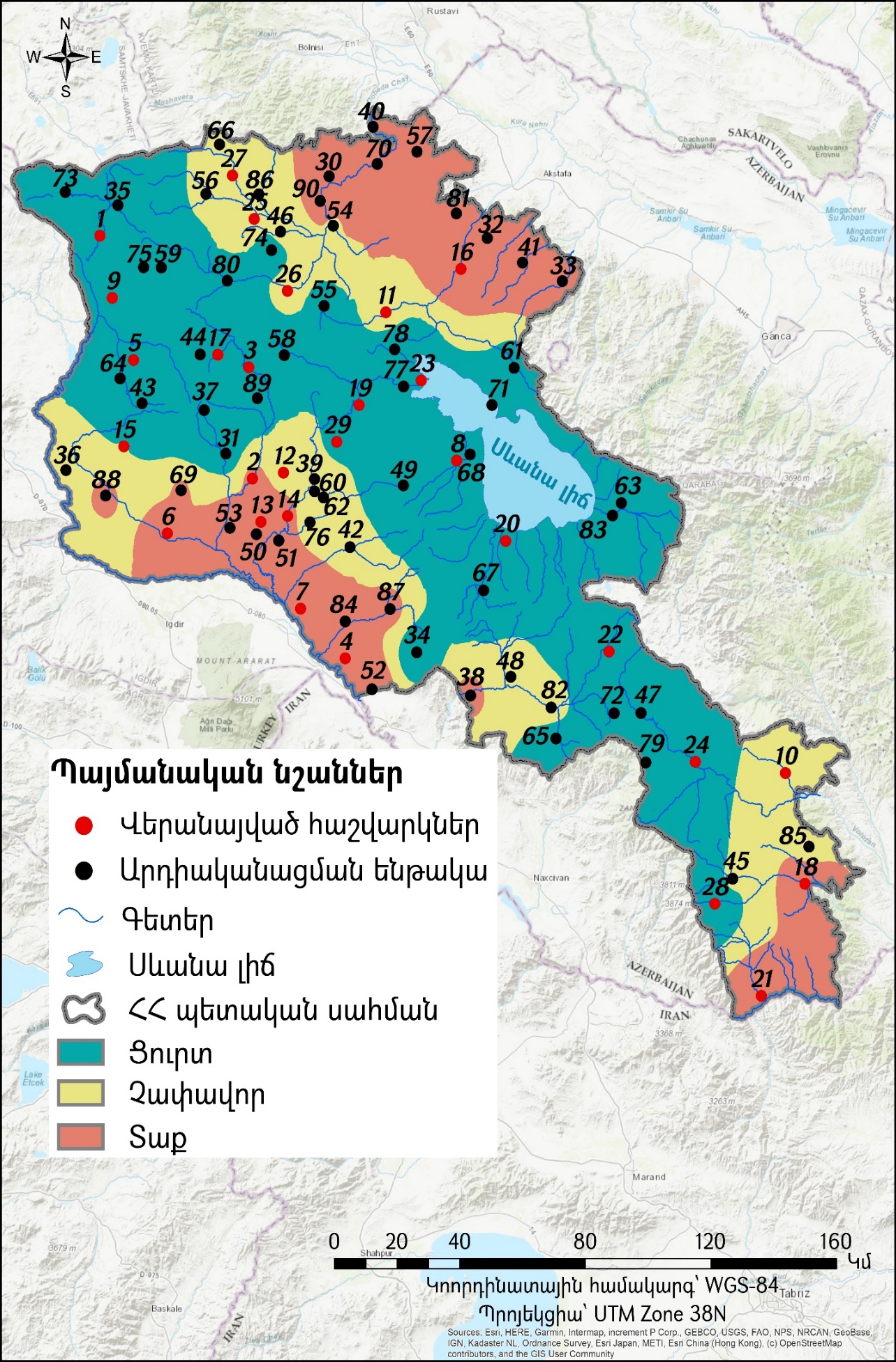 Բնակավայրի անվանումըՄիջին ջերմաստիճանն ըստ ամիսների, °CՄիջին ջերմաստիճանն ըստ ամիսների, °CՄիջին ջերմաստիճանն ըստ ամիսների, °CՄիջին ջերմաստիճանն ըստ ամիսների, °CՄիջին ջերմաստիճանն ըստ ամիսների, °CՄիջին ջերմաստիճանն ըստ ամիսների, °CՄիջին ջերմաստիճանն ըստ ամիսների, °CՄիջին ջերմաստիճանն ըստ ամիսների, °CՄիջին ջերմաստիճանն ըստ ամիսների, °CՄիջին ջերմաստիճանն ըստ ամիսների, °CՄիջին ջերմաստիճանն ըստ ամիսների, °CՄիջին ջերմաստիճանն ըստ ամիսների, °CՄիջին տարեկան, °C Բացարձակ նվազագույն, °CԲացարձակ առավելագույն, °CԲնակավայրի անվանումըՀունվարՓետրվարՄարտԱպրիլՄայիսՀունիսՀուլիսՕգոստոսՍեպտեմբերՀոկտեմբերՆոյեմբերԴեկտեմբերՄիջին տարեկան, °C Բացարձակ նվազագույն, °CԲացարձակ առավելագույն, °C12345678910111213141516Ամասիա-8.6-7.3-2.84.09.213.016.416.712.87.00.5-5.74.6-31.134.6Աշտարակ-3.2-0.15.811.716.521.525.225.220.513.66.2-0.211.9-24.541.2Ապարան-8.6-7.3-2.54.69.713.517.017.012.96.90.5-5.64.8-34.233.4Արարատ-3.10.26.913.418.122.626.426.021.113.86.20.012.6-31.642.6Արթիկ-7.0-5.7-0.86.010.914.718.318.414.48.41.9-4.26.3-26.335.9Արմավիր-4.1-1.35.412.517.421.925.825.320.213.05.7-0.811.8-31.441.5Արտաշատ-3.5-0.56.012.817.521.825.524.920.013.16.0-0.411.9-28.942.612345678910111213141516Գավառ-7.3-6.2-2.04.29.112.815.915.912.26.90.7-4.64.8-33.034.1Գյումրի-8.5-6.80.07.011.716.019.919.815.69.01.8-4.96.7-36.038.0Գորիս-0.50.13.08.412.916.519.218.814.910.15.41.59.2-20.435.4Դիլիջան-1.4-0.72.57.812.115.518.518.314.49.44.40.48.4-22.838.1Եղվարդ-4.9-2.82.79.414.418.922.822.818.611.84.8-1.79.7-32.638.7Երևան «Ագրո»-3.8-0.85.612.217.221.925.825.620.913.65.9-0.712.0-30.141.6Երևան «Արաբկիր»-2.7-0.25.811.916.621.324.924.720.413.76.60.211.9-20.641.9Թալին-5.7-4.11.07.512.316.720.821.016.710.23.3-2.98.1-26.137.5Իջևան1.11.95.210.515.018.821.921.817.612.16.83.011.3-18.539.0Ծաղկահովիտ-8.4-7.5-2.83.58.312.115.115.111.35.8-0.7-5.93.8-31.033.0Կապան0.82.45.911.516.320.623.723.118.913.17.32.612.2-22.142.4Հրազդան-7.8-6.1-1.55.210.314.117.417.413.77.61.3-4.85.6-31.535.0Մարտունի-5.2-4.9-1.35.09.813.416.416.313.28.42.5-2.65.9-31.733.612345678910111213141516Մեղրի1.73.88.514.119.023.526.526.021.615.59.44.214.5-18.043.7Ջերմուկ-7.2-6.0-2.13.78.813.016.316.512.96.70.4-4.74.9-30.033.8Սևան լճային-5.3-5.0-1.74.08.712.916.116.313.18.22.4-2.75.6-32.532.9Սիսիան-4.3-2.81.26.811.515.218.117.914.18.62.7-2.27.2-34.436.2Ստեփանավան-3.6-2.51.16.911.414.617.517.313.78.73.1-1.57.2-30.736.8Վանաձոր-2.5-1.72.68.012.315.818.718.414.99.54.0-0.38.3-29.837.0Տաշիր-4.6-3.70.05.910.313.716.416.112.47.62.1-2.36.2-34.134.6Քաջարան-3.0-2.70.86.310.414.617.216.913.68.32.8-1.47.0-24.035.0Ֆանտան-6.1-4.7-0.45.910.814.718.018.314.88.92.4-3.56.6-23.135.5Բնակավայրի անվանումըՄիջին ջերմաստիճանն ըստ ամիսների, °CՄիջին ջերմաստիճանն ըստ ամիսների, °CՄիջին ջերմաստիճանն ըստ ամիսների, °CՄիջին ջերմաստիճանն ըստ ամիսների, °CՄիջին ջերմաստիճանն ըստ ամիսների, °CՄիջին ջերմաստիճանն ըստ ամիսների, °CՄիջին ջերմաստիճանն ըստ ամիսների, °CՄիջին ջերմաստիճանն ըստ ամիսների, °CՄիջին ջերմաստիճանն ըստ ամիսների, °CՄիջին ջերմաստիճանն ըստ ամիսների, °CՄիջին ջերմաստիճանն ըստ ամիսների, °CՄիջին ջերմաստիճանն ըստ ամիսների, °CՄիջին տարեկան, °C Բացարձակ նվազագույն, °CԲացարձակ առավելագույն, °CԲնակավայրի անվանումըՀունվարՓետրվարՄարտԱպրիլՄայիսՀունիսՀուլիսՕգոստոսՍեպտեմբերՀոկտեմբերՆոյեմբերԴեկտեմբերՄիջին տարեկան, °C Բացարձակ նվազագույն, °CԲացարձակ առավելագույն, °C12345678910111213141516Ալավերդի1.83.26.211.716.419.322.822.918.912.77.83.612.3-1737Ամբերդ-7.2-6.0-2.14.49.613.818.018.214.07.71.2-4.65.6-2532Այգեհովիտ0.31.65.511.116.019.623.222.918.712.87.12.211.8-1941Այգեձոր0.41.24.410.114.618.021.421.317.311.96.82.410.8-1839Անանուն լեռնանցք-6.8-6.0-2.04.29.213.818.018.214.17.71.3-4.15.6-2534Աշոցք-11.6-10.8-5.52.37.811.014.414.110.34.4-1.3-8.22.2-4234Արագած բարձր-լեռնային-12․6-12․2-9.8-5.0-0.53.98.89.25.1-0.8-6.2-11-2.6-3421Արագած երկաթգծային-5.9-3.81.79.314.318.622.722.718.511.54.4-2.69.3-273912345678910111213141516Արենի-2.6-0.15.712.117.121.926.125.921.113.96.70.112.3-2442Արզնի-4.5-2.52.89.514.218.722.322.318.211.54.9-1.39.7-2838Բագրատաշեն0.31.75.611.616.520.123.122.618.312.46.72.211.8-2142Բերդ0.50.94.510.515.619.122.321.417.411.66.82.711.1-1738Գառնի-4.9-3.22.18.913.818.122.021.517.210.54.2-2.29.0-3038Գառնահովիտ-7.2-6.5-3.33.28.512.216.116.512.66.30.8-4.64.6-2530Գեղաձոր-7.4-6.8-3.03.37.911.414.614.511.76.1-0.1-5.13.9-2430Գեղի-1.1-0.22.37.512.015.317.818.314.79.84.70.48.5-2234Գյուլագարակ -2.8-2.30.96.510.913.816.516.913.18.53.6-0.47.1-2335Գորայք -9.2-7.6-4.42.58.511.614.314.210.95.6-0.6-6.33.3-3631Եղեգնաձոր -3.3-1.64.010.215.019.823.923.819.512.55.8-0.210.8-3039Եռաթմբեր -12․7-12․7-10.0-4.50.34.78.98.85.4-0.9-6.3-11-2.5-3523Երասխ -3.4-0.56.413.518.222.626.626.121.413.96.6-0.312.6-2842Երևան «Զվարթնոց»-3.7-1.35.913.117.522.226.325.820.713.35.9-0.212.1-304212345678910111213141516Երևան «Էրեբունի»-3.6-1.05.312.517.421.825.825.220.513.36.3-0.211.9-2842Էջմիածին -3.7-1.25.112.217.121.225.225.120.113.06.1-0.411.7-3141Թումանյան -2.2-0.72.57.711.814.917.918.114.59.95.1-0.48.3-2236Լերմոնտովո -5.1-4.4-1.35.09.412.415.114.711.57.12.2-2.65.3-2334Կաթնառատ -3.2-3.00.05.810.213.316.116.112.68.12.8-1.26.5-3033Կողբ -0.11.14.210.015.018.521.921.617.311.76.42.210.8-1938Հանքավան -7.6-6.6-3.03.68.511.414.815.011.15.90.6-4.84.1-2932Հարթագյուղ -7.0-6.0-1.94.79.212.716.016.012.57.01.1-4.45.0-2435(Ձաք) Աբովյան -4.5-2.92.69.113.918.622.122.418.111.54.8-1.39.5-2038Ճամբարակ -5.1-4.5-1.64.49.011.914.514.311.16.51.9-2.85.0-2833Մայակովսկի -5.3-3.72.18.813.518.021.721.116.710.23.9-2.38.7-2336Մասրիկ -8.5-7.9-3.14.29.412.916.216.012.56.70.6-5.94.4-3834Մարալիկ -8.3-6.9-1.55.710.413.917.517.713.87.71.6-5.05.6-2634Մարտիրոս -5.4-4.1-0.65.510.714.918.718.915.29.22.9-2.66.9-233712345678910111213141516Մեծավան -3.0-3.2-0.15.710.113.116.216.312.57.92.9-1.56.4-2533Վարդենյանց լեռնանացք-8.5-7.8-4.71.56.910.514.014.310.85.2-0.6-6.13.0-3030 Նորատուս -5.5-5.6-2.23.98.912.616.116.212.97.61.9-3.35.3-2830Շամիրամ -4.3-2.23.510.615.419.624.124.119.012.25.0-1.510.5-2739Շնող 0.71.95.111.015.719.222.722.518.012.37.12.711.6-1740Շորժա -4.6-4.6-1.74.49.413.216.616.913.78.53.1-1.96.1-3234Որոտանի լեռնանացք-8.6-7.9-4.41.36.410.413.313.410.75.2-0.9-6.22.7-2830Պաղակն -11.9-10.8-6.21.97.911.014.314.210.34.5-1.1-8.52.1-4231Պուշկինի լեռնանացք-6.6-6.2-2.82.97.410.113.212.710.05.40.9-4.13.6-2429Ջաջուռ -7.9-6.5-2.15.010.113.416.917.213.47.71.6-4.85.3-2734Ջրվեժ -4.5-3.52.29.113.818.022.122.217.910.83.9-2.59.1-3140Սեմյոնովկա -7.4-7.1-4.02.47.310.413.313.310.05.60.3-4.83.3-2633Սևան քաղաք-8.2-7.4-3.33.58.812.115.715.712.26.40.6-5.54.2-333212345678910111213141516Սևքար 0.31.14.19.814.518.021.721.617.411.96.62.610.8-1738Սիսիանի լեռնանացք-8.2-7.5-4.31.36.39.912.712.89.94.7-1.0-5.92.6-2631Սպիտակ -4.4-3.40.46.711.514.617.617.914.29.03.3-1.97.1-2536Վայք -4.0-2.23.510.215.019.723.523.419.012.05.6-0.910.4-2039Վարդենիս -8.3-6.8-2.74.19.512.916.316.112.26.70.9-5.14.7-2930Վեդի -2.60.26.712.718.122.026.726.622.815.57.60.213.0-2642Վերին Խոտանան -0.20.22.47.912.916.319.218.814.510.25.72.19.2-1833Ուռուտ -4.0-2.80.56.410.913.816.416.513.08.63.2-1.36.8-2935Ուրցաձոր -3.4-1.05.312.116.620.824.724.620.013.46.2-0.411.6-2341Քարակերտ -4.2-2.63.711.116.120.424.724.519.913.45.8-0.911.0-2840Քուչակ -8.6-7.3-3.24.39.913.917.518.214.57.61.0-5.35.2-3030Օձուն -1.0-0.42.98.513.016.219.318.915.29.85.31.29.1-2437Բնակավայրի անվանումըմ․ա․/ մ․ն.ըստ ամիսների, °Cըստ ամիսների, °Cըստ ամիսների, °Cըստ ամիսների, °Cըստ ամիսների, °Cըստ ամիսների, °Cըստ ամիսների, °Cըստ ամիսների, °Cըստ ամիսների, °Cըստ ամիսների, °Cըստ ամիսների, °Cըստ ամիսների, °CՏարեկանԲնակավայրի անվանումըմ․ա․/ մ․ն.ՀունվարՓետրվարՄարտԱպրիլՄայիսՀունիսՀուլիսՕգոստոսՍեպտեմբերՀոկտեմբերՆոյեմբերԴեկտեմբերՏարեկան123456789101112131415Ամասիամ․ա.-3.7-2.12.39.515.219.322.923.619.913.15.5-1.210.4Ամասիամ․ն.-12.8-11.7-7.1-0.34.37.811.211.06.81.6-3.4-9.4-0.2Աշտարակմ․ա.1.24.811.217.623.128.832.532.627.820.111.74.017.9Աշտարակմ․ն.-6.6-3.91.36.510.715.218.818.714.28.32.0-3.46.8Ապարանմ․ա.-3.0-1.72.810.015.820.023.924.320.413.76.3-0.311.0Ապարանմ․ն.-13.6-12.5-7.5-0.34.06.910.39.95.61.0-4.3-10.3-0.9Արարատմ․ա.2.16.013.520.125.130.233.733.529.021.813.35.119.5Արարատմ․ն.-7.0-4.51.27.211.715.919.518.813.77.20.9-3.96.7Արթիկմ․ա.-2.1-0.84.412.117.121.425.426.122.015.07.40.612.4Արթիկմ․ն.-10.5-9.4-4.61.65.98.912.312.38.33.4-1.7-7.21.6123456789101112131415Արմավիրմ․ա.1.44.812.019.424.529.433.433.128.521.012.54.418.7Արմավիրմ․ն.-8.4-6.1-0.45.810.614.317.816.911.75.90.5-4.85.3Արտաշատմ․ա.1.95.613.019.924.829.733.433.128.821.513.15.019.1Արտաշատմ․ն.-7.1-4.70.66.610.914.418.117.112.26.40.9-3.96.0Գավառմ․ա.-0.8-0.23.410.115.419.322.322.819.613.77.11.811.2Գավառմ․ն.-12.2-11.5-6.8-0.73.36.19.38.95.10.6-4.4-9.6-1.0Գյումրիմ․ա.-2.7-0.85.913.818.723.327.127.523.816.78.50.613.5Գյումրիմ․ն.-13.6-12.3-5.40.95.49.113.112.97.92.0-3.8-9.50.5Գորիսմ․ա.5.25.68.413.818.221.924.824.720.715.910.97.214.8Գորիսմ․ն.-4.3-3.7-1.04.18.211.614.113.610.15.61.3-2.34.8Դիլիջանմ․ա.4.95.59.114.819.122.424.825.021.316.711.06.715.1Դիլիջանմ․ն.-5.7-5.2-2.32.56.59.813.012.59.14.30.0-3.83.4123456789101112131415Եղվարդմ․ա.0.12.37.915.320.626.030.030.325.518.010.13.015.8Եղվարդմ․ն.-8.6-7.1-1.44.69.213.317.317.313.17.10.7-4.65.1Երևան «Ագրո»մ․ա.1.45.012.118.924.129.233.032.828.320.712.34.218.5Երևան «Ագրո»մ․ն.-8.4-5.60.36.611.315.619.919.614.37.30.6-4.76.4Երևան «Արաբկիր»մ․ա.1.04.311.117.923.128.532.432.127.519.911.53.717.7Երևան «Արաբկիր»մ․ն.-5.4-3.31.87.311.415.419.118.814.48.93.0-2.37.4Թալինմ․ա.-1.20.55.612.717.923.227.527.723.115.78.01.113.5Թալինմ․ն.-9.2-7.8-2.83.07.310.814.414.610.65.4-0.4-6.13.3Իջևանմ․ա.6.26.810.616.320.825.028.228.123.417.511.77.916.9Իջևանմ․ն.-2.4-1.81.16.110.513.917.016.813.38.23.4-0.57.1Ծաղկահովիտմ․ա.-2.6-1.42.99.514.819.122.423.319.412.85.6-0.310.5Ծաղկահովիտմ․ն.-13.3-12.6-7.4-1.22.85.88.78.44.40.4-5.1-10.5-1.6Կապանմ․ա.8.19.412.618.122.827.230.330.025.419.814.29.919.0Կապանմ․ն.-4.1-2.50.85.810.414.016.916.513.27.82.5-2.16.6123456789101112131415Հրազդանմ․ա.-2.8-1.03.510.916.820.924.024.721.514.66.8-0.111.6Հրազդանմ․ն.-12.0-10.5-6.00.44.98.111.711.57.42.0-3.0-8.60.5Մարտունիմ․ա.-0.7-0.13.610.415.619.422.122.219.413.97.21.711.2Մարտունիմ․ն.-8.8-8.9-5.30.54.77.810.910.67.33.4-1.4-6.11.2Մեղրիմ․ա.6.28.814.320.625.629.431.831.427.622.014.98.620.1Մեղրիմ․ն.-1.20.34.18.913.317.621.020.516.110.25.41.29.8Ջերմուկմ․ա.-1.2-0.23.79.415.119.623.224.220.813.86.30.911.3Ջերմուկմ․ն.-11.2-10.2-5.8-0.43.77.210.610.46.51.6-3.7-8.40.0Սևան լճայինմ․ա.-1.8-1.02.99.414.318.420.821.118.613.26.40.610.2Սևան լճայինմ․ն.-7.8-8.0-4.50.75.29.513.013.09.44.5-0.7-5.32.4Սիսիանմ․ա.1.93.17.013.218.321.924.624.921.716.49.74.213.9Սիսիանմ․ն.-9.6-8.0-3.91.15.38.411.310.77.32.2-2.8-7.31.2Ստեփանավանմ․ա.2.83.77.213.518.121.323.624.120.916.29.74.713.8Ստեփանավանմ․ն.-8.6-7.6-3.91.65.88.911.911.57.93.2-1.7-6.41.9123456789101112131415Վանաձորմ․ա.2.94.08.814.919.422.924.824.922.517.410.75.114.9Վանաձորմ․ն.-6.9-6.2-2.52.46.39.613.312.88.93.7-1.0-4.73.0Տաշիրմ․ա.1.92.56.112.216.619.722.122.319.214.78.84.112.5Տաշիրմ․ն.-10.2-9.3-5.40.24.57.510.59.86.11.6-3.1-7.80.4Քաջարանմ․ա.2.32.96.312.216.420.923.322.919.714.28.43.912.8Քաջարանմ․ն.-6.6-6.3-3.02.36.310.113.012.79.44.4-0.5-4.73.1Ֆանտանմ․ա.-2.1-0.63.810.816.421.024.825.521.614.26.60.411.9Ֆանտանմ․ն.-9.1-8.1-4.01.86.19.312.612.79.14.3-1.0-6.42.3Բնակավայրի անվանումըա/նըստ ամիսների, °Cըստ ամիսների, °Cըստ ամիսների, °Cըստ ամիսների, °Cըստ ամիսների, °Cըստ ամիսների, °Cըստ ամիսների, °Cըստ ամիսների, °Cըստ ամիսների, °Cըստ ամիսների, °Cըստ ամիսների, °Cըստ ամիսների, °CՏարեկանԲնակավայրի անվանումըա/նՀունվարՓետրվարՄարտԱպրիլՄայիսՀունիսՀուլիսՕգոստոսՍեպտեմբերՀոկտեմբերՆոյեմբերԴեկտեմբերՏարեկան123456789101112131415Ամասիաա9.513.816.922.625.629.533.334.631.524.618.512.934.6Ամասիան-31.1-29.0-25.9-21.8-6.7-3.21.91.2-5.4-12.2-21.5-24.9-31.1Աշտարակա12.817.524.432.532.239.041.041.238.031.024.019.541.2Աշտարակն-24.5-21.8-15.0-9.00.94.86.89.53.0-4.0-12.3-21.5-24.5Ապարանա9.49.117.824.125.729.533.433.230.224.817.516.033.4Ապարանն-34.2-33.5-30.1-24.7-6.9-3.31.9-0.6-6.5-17.2-24.6-31.9-34.2Արարատա18.921.027.834.535.339.542.642.239.332.226.421.942.6Արարատն-29.7-29.2-23.0-6.21.55.58.77.31.6-4.7-12.5-31.6-31.6Արթիկա10.412.020.025.626.532.035.035.932.826.119.615.935.9Արթիկն-26.3-24.0-25.9-15.2-6.0-2.62.51.9-4.0-10.3-18.6-23.4-26.3123456789101112131415Արմավիրա17.921.028.533.035.038.841.540.537.835.024.519.641.5Արմավիրն-31.4-31.0-22.7-9.60.33.17.37.4-2.0-6.6-17.3-30.0-31.4Արտաշատա19.521.827.933.735.139.342.641.439.332.125.122.142.6Արտաշատն-28.9-28.7-27.2-9.0-0.63.34.58.0-0.2-5.5-16.0-27.3-28.9Գավառա10.411.919.325.126.530.532.734.131.124.518.514.034.1Գավառն-33.0-32.7-30.9-22.2-15.2-4.8-1.5-2.2-5.8-21.2-27.2-29.6-33.0Գյումրիա9.214.021.526.829.333.138.037.035.127.420.217.638.0Գյումրին-36.0-35.0-27.7-16.0-7.6-3.60.31.9-3.7-12.5-23.0-30.0-36.0Գորիսա21.219.425.529.931.832.734.435.432.831.927.022.535.4Գորիսն-20.4-19.0-17.8-11.0-2.20.55.35.8-0.7-8.6-13.3-18.1-20.4Դիլիջանա19.419.125.330.031.634.735.538.135.731.425.721.838.1Դիլիջանն-22.8-21.7-19.3-11.8-4.60.04.53.0-2.1-9.5-15.3-19.5-22.8Եղվարդա13.116.022.228.529.836.538.338.735.430.221.517.438.7Եղվարդն-32.6-25.3-21.0-13.4-3.0-0.25.36.10.1-6.7-18.6-25.0-32.6123456789101112131415Երևան «Ագրո»ա18.419.627.533.734.038.641.641.338.231.923.621.041.6Երևան «Ագրո»ն-30.1-26.2-25.2-10.9-0.52.48.17.01.0-5.7-16.4-28.3-30.1Երևան «Արաբկիր»ա17.218.625.333.034.138.441.041.938.030.523.521.441.9Երևան «Արաբկիր»ն-20.6-19.0-16.4-8.31.02.17.38.62.6-3.9-9.8-20.0-20.6Թալինա13.115.020.125.833.032.437.536.135.627.823.413.637.5Թալինն-26.1-23.2-21.1-14.6-3.2-0.53.45.0-0.2-9.3-18.2-25.3-26.1Իջևանա23.023.029.034.531.536.038.539.034.731.528.526.039.0Իջևանն-17.6-18.5-13.1-8.0-0.12.08.89.32.1-4.2-11.3-15.9-18.5Ծաղկահովիտա6.59.017.523.224.928.232.733.031.224.116.014.633.0Ծաղկահովիտն-27.8-31.0-26.5-20.2-6.4-2.30.2-1.0-4.6-14.2-24.0-30.3-31.0Կապանա22.925.631.635.535.542.439.139.538.433.529.525.942.4Կապանն-22.1-19.0-15.7-9.7-0.32.29.08.30.1-5.8-15.0-17.5-22.1Հրազդանա8.212.020.026.129.031.035.035.033.025.920.015.135.0Հրազդանն-31.5-31.0-29.5-17.5-6.7-2.12.21.2-4.0-13.8-22.2-27.7-31.5123456789101112131415Մարտունիա10.511.518.425.127.630.033.333.630.623.719.515.033.6Մարտունին-28.4-31.7-27.4-17.6-10.0-4.1-0.12.0-4.2-12.1-16.6-20.5-31.7Մեղրիա22.924.631.635.638.641.143.742.239.934.830.126.343.7Մեղրին-18.0-14.2-10.9-3.01.64.110.810.92.0-4.1-7.0-13.9-18.0Ջերմուկա11.711.717.024.226.229.631.933.831.024.216.914.733.8Ջերմուկն-28.2-29.0-30.0-19.8-7.8-2.9-1.00.9-4.7-12.9-20.0-25.3-30.0Սևան լճայինա9.38.717.223.824.530.031.932.930.025.620.513.132.9Սևան լճայինն-24.8-32.5-27.6-14.5-4.8-0.11.45.1-1.0-8.7-15.0-16.6-32.5Սիսիանա15.216.322.127.029.533.036.236.035.428.422.519.236.2Սիսիանն-34.4-31.0-28.9-18.2-6.2-1.21.31.0-3.8-14.7-25.6-29.9-34.4Ստեփանավանա17.319.023.727.830.031.135.336.833.130.123.218.736.8Ստեփանավանն-27.1-28.0-25.3-17.5-7.1-2.92.40.4-4.6-13.9-23.3-30.7-30.7Վանաձորա15.117.524.429.431.433.537.036.134.430.122.519.937.0Վանաձորն-28.8-29.8-26.2-11.7-3.5-0.23.40.9-2.9-12.0-22.4-22.9-29.8123456789101112131415Տաշիրա16.017.323.326.129.330.434.633.732.228.422.519.134.6Տաշիրն-33.6-31.5-30.3-19.4-7.0-4.50.1-2.0-8.2-15.9-27.4-34.1-34.1Քաջարանա15.817.121.626.829.033.535.033.634.026.222.318.235.0Քաջարանն-24.0-19.8-18.2-12.4-4.20.54.93.7-0.7-9.5-14.1-18.0-24.0Ֆանտանա7.710.020.026.027.031.035.535.534.427.017.615.235.5Ֆանտանն-23.0-23.1-21.6-15.0-4.2-2.02.11.9-2.0-11.8-16.1-21.5-23.1Բնակավայրի անվանումըՍկիզբՎերջՏևողություն, օր1234Ամասիա20 նոյեմբեր28 մարտ129Աշտարակ16 դեկտեմբեր15 փետրվար62Ապարան16 նոյեմբեր28 մարտ133Արարատ16 դեկտեմբեր13 փետրվար60Արթիկ25 նոյեմբեր21 մարտ117Արմավիր10 դեկտեմբեր19 փետրվար72Արտաշատ15 դեկտեմբեր16 փետրվար64Գավառ20 նոյեմբեր27 մարտ128Գյումրի24 նոյեմբեր18 մարտ115Գորիս9 հունվար12 փետրվար35Դիլիջան19 դեկտեմբեր25 փետրվար691234Եղվարդ10 դեկտեմբեր2 մարտ83Երևան «Ագրո»11 դեկտեմբեր18 փետրվար70Երևան «Արաբկիր»16 դեկտեմբեր14 փետրվար61Թալին30 նոյեմբեր9 մարտ100ԻջևանԾաղկահովիտ12 նոյեմբեր31 մարտ140Կապան Հրազդան22 նոյեմբեր27 մարտ126Մարտունի30 նոյեմբեր23 մարտ114ՄեղրիՋերմուկ20 նոյեմբեր28 մարտ129Սևան լճային28 նոյեմբեր27 մարտ120Սիսիան30 նոյեմբեր8 մարտ99Ստեփանավան4 դեկտեմբեր8 մարտ951234Վանաձոր11 դեկտեմբեր27 փետրվար79Տաշիր29 նոյեմբեր20 մարտ112Քաջարան4 դեկտեմբեր8 մարտ95Ֆանտան27 նոյեմբեր21 մարտ115Ջերմաստիճանների սահմաններըՋերմաստիճանների սահմաններըՋերմաստիճանների սահմաններըՋերմաստիճանների սահմաններըՀունվարՓետրվարՄարտԱպրիլՄայիսՀունիսՀուլիսՕգոստոսՍեպտեմբերՀոկտեմբերՆոյեմբերԴեկտեմբերՋերմաստիճանների սահմաններըՋերմաստիճանների սահմաններըՋերմաստիճանների սահմաններըՋերմաստիճանների սահմաններըՀունվարՓետրվարՄարտԱպրիլՄայիսՀունիսՀուլիսՕգոստոսՍեպտեմբերՀոկտեմբերՆոյեմբերԴեկտեմբերջերմաստիճանային միջակայք, T, °Cջերմաստիճանային միջակայք, T, °Cջերմաստիճանային միջակայք, T, °Cջերմաստիճանային միջակայք, T, °C123456789101112ԱմասիաԱմասիաԱմասիաԱմասիաԱմասիաԱմասիաԱմասիաԱմասիաԱմասիաԱմասիաԱմասիաԱմասիաԱմասիաԱմասիաԱմասիաԱմասիա-24.9-իցմինչև-20.00.20.10.01-19.9-իցմինչև-15.02.31.40.10.011.0-14.9-իցմինչև-10.08.96.42.20.050.44.7-9.9-իցմինչև-5.012.510.97.00.40.12.610.0-4.9-իցմինչև0.06.68.313.03.70.10.011.28.612.30.1-իցմինչև5.00.20.97.713.52.40.20.47.615.42.75.1-իցմինչև10.00.010.610.415.34.00.30.26.216.62.60.0110.1-իցմինչև15.00.011.712.417.69.08.415.95.30.0115.1-իցմինչև20.00.77.718.519.27.10.120.1-իցմինչև25.00.13.03.00.225.1-իցմինչև30.00.010.02ջերմաստիճանային միջակայք, T, °Cջերմաստիճանային միջակայք, T, °Cջերմաստիճանային միջակայք, T, °Cջերմաստիճանային միջակայք, T, °C123456789101112ԱշտարակԱշտարակԱշտարակԱշտարակԱշտարակԱշտարակԱշտարակԱշտարակԱշտարակԱշտարակԱշտարակԱշտարակԱշտարակԱշտարակԱշտարակԱշտարակ-19.9-իցմինչև-15.00.30.2-14.9-իցմինչև-10.02.70.30.9-9.9-իցմինչև-5.07.44.60.10.023.1-4.9-իցմինչև0.012.39.33.20.22.210.70.1-իցմինչև5.07.410.48.90.80.020.48.213.05.1-իցմինչև10.01.03.714.28.90.80.14.615.73.110.1-իցմինչև15.04.414.79.60.80.10.021.815.23.70.0515.1-իցմինչև20.00.25.116.18.81.10.910.810.30.120.1-իցմինչև25.00.34.516.513.513.914.70.625.1-իցմինչև30.03.915.215.02.50.0230.1-իցմինչև35.00.021.21.20.02ջերմաստիճանային միջակայք, T, °Cջերմաստիճանային միջակայք, T, °Cջերմաստիճանային միջակայք, T, °Cջերմաստիճանային միջակայք, T, °C123456789101112ԱպարանԱպարանԱպարանԱպարանԱպարանԱպարանԱպարանԱպարանԱպարանԱպարանԱպարանԱպարանԱպարանԱպարանԱպարանԱպարան-29.9-իցմինչև-25.00.20.10.01-24.9-իցմինչև-20.00.40.20.030.2-19.9-իցմինչև-15.02.92.20.30.041.3-14.9-իցմինչև-10.08.16.02.10.10.65.1-9.9-իցմինչև-5.011.49.66.40.40.12.38.9-4.9-իցմինչև0.07.58.912.32.90.99.011.90.1-իցմինչև5.00.61.48.913.01.70.030.27.714.73.55.1-իցմինչև10.01.011.915.03.10.20.045.318.13.00.110.1-իցմինչև15.00.031.813.617.96.86.617.44.20.0315.1-իցմինչև20.00.10.78.920.020.96.90.0320.1-իցմինչև25.00.14.03.50.2ջերմաստիճանային միջակայք, T, °Cջերմաստիճանային միջակայք, T, °Cջերմաստիճանային միջակայք, T, °Cջերմաստիճանային միջակայք, T, °C123445678899101011111212ԱրարատԱրարատԱրարատԱրարատԱրարատԱրարատԱրարատԱրարատԱրարատԱրարատԱրարատԱրարատԱրարատԱրարատԱրարատԱրարատԱրարատԱրարատԱրարատԱրարատԱրարատԱրարատ-24.9-իցմինչև-20.00.10.05-19.9-իցմինչև-15.00.90.20.1-14.9-իցմինչև-10.02.50.70.10.7-9.9-իցմինչև-5.05.62.70.22.5-4.9-իցմինչև0.012.99.01.50.021.71.710.90.1-իցմինչև5.07.510.87.60.40.30.39.19.113.05.1-իցմինչև10.01.24.614.64.50.10.10.030.033.83.814.414.43.110.1-իցմինչև15.00.20.36.615.64.74.70.30.80.815.815.84.34.30.215.1-իցմինչև20.00.58.817.917.95.70.40.40.50.510.210.210.610.60.20.20.0220.1-իցմինչև25.00.78.18.117.07.87.89.69.616.216.20.50.525.1-իցմինչև30.00.030.20.27.020.420.419.719.72.82.830.1-իցմինչև35.00.12.32.31.21.2ջերմաստիճանային միջակայք, T, °Cջերմաստիճանային միջակայք, T, °Cջերմաստիճանային միջակայք, T, °Cջերմաստիճանային միջակայք, T, °C123456789101112ԱրթիկԱրթիկԱրթիկԱրթիկԱրթիկԱրթիկԱրթիկԱրթիկԱրթիկԱրթիկԱրթիկԱրթիկԱրթիկԱրթիկԱրթիկԱրթիկ-24.9-իցմինչև-20.00.03-19.9-իցմինչև-15.01.20.50.040.030.4-14.9-իցմինչև-10.06.44.80.90.010.22.9-9.9-իցմինչև-5.012.29.84.70.20.031.48.3-4.9-իցմինչև0.08.59.510.41.60.010.10.10.66.512.00.1-իցմինչև5.01.72.911.29.21.00.10.14.614.15.85.1-իցմինչև10.00.030.22.813.610.21.50.12.914.86.70.510.1-իցմինչև15.00.010.24.916.314.03.43.513.09.90.215.1-իցմինչև20.00.22.912.617.517.511.40.620.1-իցմինչև25.01.48.79.31.825.1-իցմինչև30.00.20.2ջերմաստիճանային միջակայք, T, °Cջերմաստիճանային միջակայք, T, °Cջերմաստիճանային միջակայք, T, °Cջերմաստիճանային միջակայք, T, °C123445678899101011111212ԱրմավիրԱրմավիրԱրմավիրԱրմավիրԱրմավիրԱրմավիրԱրմավիրԱրմավիրԱրմավիրԱրմավիրԱրմավիրԱրմավիրԱրմավիրԱրմավիրԱրմավիրԱրմավիրԱրմավիրԱրմավիրԱրմավիրԱրմավիրԱրմավիրԱրմավիր-24.9-իցմինչև-20.00.20.10.04-19.9-իցմինչև-15.01.20.60.020.3-14.9-իցմինչև-10.03.21.20.10.040.041.1-9.9-իցմինչև-5.07.24.10.50.20.23.8-4.9-իցմինչև0.012.610.13.20.032.02.011.30.1-իցմինչև5.06.19.39.80.80.50.59.99.912.35.1-իցմինչև10.00.52.813.26.20.20.20.030.035.35.314.014.02.110.1-իցմինչև15.00.020.14.016.16.56.50.50.020.021.71.717.017.03.43.40.115.1-իցմինչև20.00.26.418.018.07.40.50.50.70.712.712.77.97.90.10.120.1-իցմինչև25.00.46.36.317.510.710.713.313.313.813.80.20.225.1-իցմինչև30.00.10.14.618.418.416.416.41.61.630.1-իցմինչև35.00.021.31.30.60.6ջերմաստիճանային միջակայք, T, °Cջերմաստիճանային միջակայք, T, °Cջերմաստիճանային միջակայք, T, °Cջերմաստիճանային միջակայք, T, °C123456789101112ԱրտաշատԱրտաշատԱրտաշատԱրտաշատԱրտաշատԱրտաշատԱրտաշատԱրտաշատԱրտաշատԱրտաշատԱրտաշատԱրտաշատԱրտաշատԱրտաշատԱրտաշատԱրտաշատ-24.9-իցմինչև-20.00.10.10.1-19.9-իցմինչև-15.01.00.50.2-14.9-իցմինչև-10.02.61.10.10.011.0-9.9-իցմինչև-5.06.43.20.20.23.2-4.9-իցմինչև0.012.89.82.80.031.810.80.1-իցմինչև5.06.79.58.80.60.59.312.65.1-իցմինչև10.00.93.513.55.30.20.15.014.42.610.1-իցմինչև15.00.10.24.916.15.70.50.041.817.43.80.115.1-իցմինչև20.00.37.518.77.60.50.813.17.60.120.1-իցմինչև25.00.010.46.417.911.415.113.50.225.1-իցմինչև30.00.010.044.118.014.21.230.1-իցմինչև35.00.60.50.01ջերմաստիճանային միջակայք, T, °Cջերմաստիճանային միջակայք, T, °Cջերմաստիճանային միջակայք, T, °Cջերմաստիճանային միջակայք, T, °C123456789101112ԳավառԳավառԳավառԳավառԳավառԳավառԳավառԳավառԳավառԳավառԳավառԳավառԳավառԳավառԳավառԳավառ-29.9-իցմինչև-25.00.010.01-24.9-իցմինչև-20.00.10.20.10.01-19.9-իցմինչև-15.01.51.40.30.10.6-14.9-իցմինչև-10.06.84.91.60.050.010.43.5-9.9-իցմինչև-5.012.39.55.90.20.12.59.4-4.9-իցմինչև0.08.69.611.83.40.040.88.612.00.1-իցմինչև5.01.62.610.013.52.20.10.37.614.45.15.1-իցմինչև10.00.11.311.316.23.50.20.26.818.13.90.310.1-իցմինչև15.00.11.311.819.69.69.318.04.40.115.1-իցմինչև20.00.10.66.520.320.74.90.0320.1-իցմինչև25.00.10.90.80.03ջերմաստիճանային միջակայք, T, °Cջերմաստիճանային միջակայք, T, °Cջերմաստիճանային միջակայք, T, °Cջերմաստիճանային միջակայք, T, °C123456789101112ԳյումրիԳյումրիԳյումրիԳյումրիԳյումրիԳյումրիԳյումրիԳյումրիԳյումրիԳյումրիԳյումրիԳյումրիԳյումրիԳյումրիԳյումրիԳյումրի-29.9-իցմինչև-25.00.03-24.9-իցմինչև-20.00.60.40.2-19.9-իցմինչև-15.03.62.30.10.031.4-14.9-իցմինչև-10.07.95.41.00.34.1-9.9-իցմինչև-5.09.98.53.60.11.47.9-4.9-իցմինչև0.07.18.79.20.60.46.811.50.1-իցմինչև5.01.73.013.67.60.40.020.033.415.45.95.1-իցմինչև10.00.13.316.08.20.70.021.415.15.90.210.1-իցմինչև15.00.25.618.510.81.41.511.711.30.115.1-իցմինչև20.00.23.916.014.815.114.00.820.1-իցմինչև25.00.032.514.113.82.925.1-իցմինչև30.00.80.60.1ջերմաստիճանային միջակայք, T, °Cջերմաստիճանային միջակայք, T, °Cջերմաստիճանային միջակայք, T, °Cջերմաստիճանային միջակայք, T, °C123456789101112ԳորիսԳորիսԳորիսԳորիսԳորիսԳորիսԳորիսԳորիսԳորիսԳորիսԳորիսԳորիսԳորիսԳորիսԳորիսԳորիս-19.9-իցմինչև-15.00.020.01-14.9-իցմինչև-10.00.60.60.050.2-9.9-իցմինչև-5.04.63.91.50.010.52.9-4.9-իցմինչև0.011.89.47.71.20.33.39.00.1-իցմինչև5.09.48.810.85.90.60.040.13.210.210.85.1-իցմինչև10.04.45.18.211.45.70.70.12.411.511.56.910.1-իցմինչև15.00.30.52.39.616.57.91.92.712.413.24.31.215.1-իցմինչև20.00.21.88.017.516.318.013.82.40.30.0420.1-իցմինչև25.00.10.33.512.210.11.025.1-իցմինչև30.00.020.10.05ջերմաստիճանային միջակայք, T, °Cջերմաստիճանային միջակայք, T, °Cջերմաստիճանային միջակայք, T, °Cջերմաստիճանային միջակայք, T, °C123456789101112ԴիլիջանԴիլիջանԴիլիջանԴիլիջանԴիլիջանԴիլիջանԴիլիջանԴիլիջանԴիլիջանԴիլիջանԴիլիջանԴիլիջանԴիլիջանԴիլիջանԴիլիջանԴիլիջան-19.9-իցմինչև-15.00.02-14.9-իցմինչև-10.00.80.60.040.010.2-9.9-իցմինչև-5.04.73.91.30.010.63.1-4.9-իցմինչև0.012.910.47.40.70.23.510.00.1-իցմինչև5.09.910.013.16.30.30.13.512.412.55.1-իցմինչև10.01.72.57.814.06.80.70.012.113.611.44.010.1-իցմինչև15.00.050.97.919.312.32.63.015.312.61.80.315.1-իցմինչև20.00.10.64.015.318.621.211.50.80.0220.1-իցմինչև25.00.041.59.26.40.60.0125.1-իցմինչև30.00.01ջերմաստիճանային միջակայք, T, °Cջերմաստիճանային միջակայք, T, °Cջերմաստիճանային միջակայք, T, °Cջերմաստիճանային միջակայք, T, °C123456789101112ԵղվարդԵղվարդԵղվարդԵղվարդԵղվարդԵղվարդԵղվարդԵղվարդԵղվարդԵղվարդԵղվարդԵղվարդԵղվարդԵղվարդԵղվարդԵղվարդ-24.9-իցմինչև-20.00.1-19.9-իցմինչև-15.00.40.30.3-14.9-իցմինչև-10.03.72.30.040.11.3-9.9-իցմինչև-5.08.86.11.30.44.5-4.9-իցմինչև0.011.89.86.30.20.12.710.30.1-իցմինչև5.05.38.012.83.00.11.310.212.65.1-իցմինչև10.00.10.79.113.62.00.20.27.414.81.410.1-իցմինչև15.01.111.315.32.80.10.14.415.81.50.0215.1-իցմինչև20.01.512.715.34.23.714.45.80.0220.1-իցմինչև25.00.040.710.818.820.110.10.125.1-իցմինչև30.00.67.36.70.5ջերմաստիճանային միջակայք, T, °Cջերմաստիճանային միջակայք, T, °Cջերմաստիճանային միջակայք, T, °Cջերմաստիճանային միջակայք, T, °C123456789101112Երևան «Ագրո»Երևան «Ագրո»Երևան «Ագրո»Երևան «Ագրո»Երևան «Ագրո»Երևան «Ագրո»Երևան «Ագրո»Երևան «Ագրո»Երևան «Ագրո»Երևան «Ագրո»Երևան «Ագրո»Երևան «Ագրո»Երևան «Ագրո»Երևան «Ագրո»Երևան «Ագրո»Երևան «Ագրո»-24.9-իցմինչև-20.00.10.010.1-19.9-իցմինչև-15.01.20.40.10.3-14.9-իցմինչև-10.03.61.20.10.011.0-9.9-իցմինչև-5.06.74.30.30.24.0-4.9-իցմինչև0.012.19.62.70.12.410.90.1-իցմինչև5.06.29.49.60.60.69.912.25.1-իցմինչև10.00.93.413.56.90.50.15.213.72.410.1-իցմինչև15.00.040.14.615.77.20.50.031.514.93.60.115.1-իցմինչև20.00.36.317.17.51.00.910.49.60.120.1-իցմինչև25.00.46.216.410.811.614.80.725.1-իցմինչև30.00.030.15.417.117.03.230.1-իցմինչև35.00.12.11.50.04ջերմաստիճանային միջակայք, T, °Cջերմաստիճանային միջակայք, T, °Cջերմաստիճանային միջակայք, T, °Cջերմաստիճանային միջակայք, T, °C123456789101112Երևան «Արաբկիր»Երևան «Արաբկիր»Երևան «Արաբկիր»Երևան «Արաբկիր»Երևան «Արաբկիր»Երևան «Արաբկիր»Երևան «Արաբկիր»Երևան «Արաբկիր»Երևան «Արաբկիր»Երևան «Արաբկիր»Երևան «Արաբկիր»Երևան «Արաբկիր»Երևան «Արաբկիր»Երևան «Արաբկիր»Երևան «Արաբկիր»Երևան «Արաբկիր»-19.9-իցմինչև-15.00.10.020.1-14.9-իցմինչև-10.02.30.70.10.5-9.9-իցմինչև-5.07.64.00.30.033.4-4.9-իցմինչև0.011.810.22.90.11.910.10.1-իցմինչև5.07.89.19.10.90.47.812.85.1-իցմինչև10.01.34.113.68.00.90.050.14.415.13.910.1-իցմինչև15.00.030.24.714.99.01.00.10.021.914.65.10.215.1-իցմինչև20.00.35.716.29.31.31.511.010.70.120.1-իցմինչև25.00.44.915.514.115.014.60.825.1-իցմինչև30.00.024.114.613.62.330.1-իցմինչև35.00.030.90.90.02ջերմաստիճանային միջակայք, T, °Cջերմաստիճանային միջակայք, T, °Cջերմաստիճանային միջակայք, T, °Cջերմաստիճանային միջակայք, T, °C123456789101112ԹալինԹալինԹալինԹալինԹալինԹալինԹալինԹալինԹալինԹալինԹալինԹալինԹալինԹալինԹալինԹալին-24.9-իցմինչև-20.00.010.01-19.9-իցմինչև-15.00.60.20.040.2-14.9-իցմինչև-10.04.62.90.30.042.1-9.9-իցմինչև-5.011.08.82.80.11.17.4-4.9-իցմինչև0.011.810.58.40.70.24.912.30.1-իցմինչև5.02.45.113.36.30.40.010.052.513.28.55.1-իցմինչև10.00.10.35.115.66.70.60.040.812.510.10.410.1-իցմինչև15.00.36.417.78.30.80.68.413.30.60.0115.1-իցմինչև20.00.45.816.511.710.315.62.420.1-իցմինչև25.00.14.516.118.34.925.1-իցմինչև30.00.012.21.70.05ջերմաստիճանային միջակայք, T, °Cջերմաստիճանային միջակայք, T, °Cջերմաստիճանային միջակայք, T, °Cջերմաստիճանային միջակայք, T, °C123456789101112ԻջևանԻջևանԻջևանԻջևանԻջևանԻջևանԻջևանԻջևանԻջևանԻջևանԻջևանԻջևանԻջևանԻջևանԻջևանԻջևան-14.9-իցմինչև-10.00.20.10.01-9.9-իցմինչև-5.02.11.50.20.10.9-4.9-իցմինչև0.011.08.63.60.10.021.36.90.1-իցմինչև5.011.811.411.92.60.040.88.614.05.1-իցմինչև10.04.54.911.010.61.70.040.37.814.06.910.1-իցմինչև15.01.21.43.612.912.92.90.20.36.516.15.42.115.1-իցմինչև20.00.020.040.53.615.216.67.17.816.26.00.50.120.1-իցմինչև25.00.020.11.010.020.219.86.70.10.010.0125.1-իցմինչև30.00.33.53.00.1ջերմաստիճանային միջակայք, T, °Cջերմաստիճանային միջակայք, T, °Cջերմաստիճանային միջակայք, T, °Cջերմաստիճանային միջակայք, T, °C123456789101112ԾաղկահովիտԾաղկահովիտԾաղկահովիտԾաղկահովիտԾաղկահովիտԾաղկահովիտԾաղկահովիտԾաղկահովիտԾաղկահովիտԾաղկահովիտԾաղկահովիտԾաղկահովիտԾաղկահովիտԾաղկահովիտԾաղկահովիտԾաղկահովիտ-24.9-իցմինչև-20.00.10.20.1-19.9-իցմինչև-15.02.81.70.40.11.2-14.9-իցմինչև-10.09.27.02.10.11.16.6-9.9-իցմինչև-5.012.410.86.60.40.13.410.1-4.9-իցմինչև0.06.17.212.44.10.11.210.49.60.1-իցմինչև5.00.51.48.514.64.50.10.69.813.23.35.1-իցմինչև10.01.09.817.95.80.60.48.917.21.80.110.1-իցմինչև15.00.11.08.119.914.312.816.52.615.1-իցմինչև20.00.10.44.115.016.74.020.1-իցմինչև25.00.031.11.10.03ջերմաստիճանային միջակայք, T, °Cջերմաստիճանային միջակայք, T, °Cջերմաստիճանային միջակայք, T, °Cջերմաստիճանային միջակայք, T, °C123456789101112ԿապանԿապանԿապանԿապանԿապանԿապանԿապանԿապանԿապանԿապանԿապանԿապանԿապանԿապանԿապանԿապան-19.9-իցմինչև-15.00.02-14.9-իցմինչև-10.00.20.10.1-9.9-իցմինչև-5.02.31.30.20.051.0-4.9-իցմինչև0.010.06.72.60.10.010.96.40.1-իցմինչև5.014.212.910.32.00.040.66.915.65.1-իցմինչև10.03.66.612.68.10.90.040.15.215.87.110.1-իցմինչև15.00.20.74.914.48.71.20.10.23.716.86.20.815.1-իցմինչև20.00.020.45.318.210.72.73.415.18.30.20.0220.1-իցմինչև25.00.040.13.116.818.920.710.80.225.1-իցմինչև30.01.29.46.70.2ջերմաստիճանային միջակայք, T, °Cջերմաստիճանային միջակայք, T, °Cջերմաստիճանային միջակայք, T, °Cջերմաստիճանային միջակայք, T, °C123456789101112ՀրազդանՀրազդանՀրազդանՀրազդանՀրազդանՀրազդանՀրազդանՀրազդանՀրազդանՀրազդանՀրազդանՀրազդանՀրազդանՀրազդանՀրազդանՀրազդան-24.9-իցմինչև-20.00.30.10.020.1-19.9-իցմինչև-15.02.31.30.20.10.9-14.9-իցմինչև-10.06.94.71.40.020.33.9-9.9-իցմինչև-5.011.69.75.30.30.12.08.7-4.9-իցմինչև0.08.69.911.52.20.020.57.512.60.1-իցմինչև5.01.02.511.212.11.00.030.15.715.74.75.1-իցմինչև10.00.011.412.812.31.70.10.033.618.14.30.110.1-իցմինչև15.00.032.616.516.34.94.816.26.50.10.0115.1-իցմինչև20.00.11.211.621.521.99.60.0420.1-իցմինչև25.00.34.44.30.425.1-իցմինչև30.00.1ջերմաստիճանային միջակայք, T, °Cջերմաստիճանային միջակայք, T, °Cջերմաստիճանային միջակայք, T, °Cջերմաստիճանային միջակայք, T, °C123456789101112ՄարտունիՄարտունիՄարտունիՄարտունիՄարտունիՄարտունիՄարտունիՄարտունիՄարտունիՄարտունիՄարտունիՄարտունիՄարտունիՄարտունիՄարտունիՄարտունի-24.9-իցմինչև-20.00.020.10.01-19.9-իցմինչև-15.00.40.70.20.04-14.9-իցմինչև-10.03.63.71.20.010.11.3-9.9-իցմինչև-5.010.98.24.80.20.021.47.6-4.9-իցմինչև0.013.111.411.22.40.050.45.913.00.1-իցմինչև5.02.74.011.411.61.70.10.24.414.68.45.1-իցմինչև10.00.040.12.013.114.22.70.20.14.216.97.70.510.1-իցմինչև15.00.12.213.918.07.58.118.09.00.20.0115.1-իցմինչև20.00.11.08.921.721.57.30.220.1-իցմինչև25.00.21.51.20.2ջերմաստիճանային միջակայք, T, °Cջերմաստիճանային միջակայք, T, °Cջերմաստիճանային միջակայք, T, °Cջերմաստիճանային միջակայք, T, °C123456789101112ՄեղրիՄեղրիՄեղրիՄեղրիՄեղրիՄեղրիՄեղրիՄեղրիՄեղրիՄեղրիՄեղրիՄեղրիՄեղրիՄեղրիՄեղրիՄեղրի-14.9-իցմինչև-10.00.20.010.03-9.9-իցմինչև-5.02.10.70.040.8-4.9-իցմինչև0.08.45.40.80.44.30.1-իցմինչև5.013.511.27.20.60.23.612.05.1-իցմինչև10.05.68.111.54.40.30.010.022.012.510.410.1-իցմինչև15.01.22.68.812.03.70.30.911.111.52.615.1-իցմինչև20.00.040.22.411.114.23.80.50.98.614.92.00.220.1-իցմինչև25.00.21.912.015.47.78.716.22.80.125.1-իցմինչև30.00.010.10.810.320.920.14.20.0230.1-իցմինչև35.00.12.01.30.02ջերմաստիճանային միջակայք, T, °Cջերմաստիճանային միջակայք, T, °Cջերմաստիճանային միջակայք, T, °Cջերմաստիճանային միջակայք, T, °C123456789101112ՋերմուկՋերմուկՋերմուկՋերմուկՋերմուկՋերմուկՋերմուկՋերմուկՋերմուկՋերմուկՋերմուկՋերմուկՋերմուկՋերմուկՋերմուկՋերմուկ-24.9-իցմինչև-20.00.020.10.020.02-19.9-իցմինչև-15.01.00.70.20.2-14.9-իցմինչև-10.07.04.91.30.030.43.5-9.9-իցմինչև-5.012.910.05.00.40.12.59.9-4.9-իցմինչև0.09.311.013.33.40.11.08.613.70.1-իցմինչև5.00.81.610.715.02.90.20.27.716.03.75.1-իցմինչև10.00.610.316.73.90.30.35.217.62.50.0210.1-իցմինչև15.00.910.918.69.58.116.74.515.1-իցմինչև20.00.030.37.218.619.97.60.0320.1-իցմինչև25.00.12.52.70.2ջերմաստիճանային միջակայք, T, °Cջերմաստիճանային միջակայք, T, °Cջերմաստիճանային միջակայք, T, °Cջերմաստիճանային միջակայք, T, °C123456789101112Սևան լճայինՍևան լճայինՍևան լճայինՍևան լճայինՍևան լճայինՍևան լճայինՍևան լճայինՍևան լճայինՍևան լճայինՍևան լճայինՍևան լճայինՍևան լճայինՍևան լճայինՍևան լճայինՍևան լճայինՍևան լճային-24.9-իցմինչև-20.00.020.1-19.9-իցմինչև-15.00.20.50.2-14.9-իցմինչև-10.03.33.70.90.020.021.0-9.9-իցմինչև-5.012.18.94.90.20.021.67.9-4.9-իցմինչև0.013.211.712.22.90.10.55.914.60.1-իցմինչև5.02.03.311.414.02.80.20.25.015.27.25.1-իցմինչև10.00.021.311.916.53.40.20.24.915.87.00.310.1-իցմինչև15.00.020.911.218.48.88.716.79.40.115.1-իցմինչև20.00.050.37.920.320.38.00.120.1-իցմինչև25.00.051.71.60.2ջերմաստիճանային միջակայք, T, °Cջերմաստիճանային միջակայք, T, °Cջերմաստիճանային միջակայք, T, °Cջերմաստիճանային միջակայք, T, °C123456789101112ՍիսիանՍիսիանՍիսիանՍիսիանՍիսիանՍիսիանՍիսիանՍիսիանՍիսիանՍիսիանՍիսիանՍիսիանՍիսիանՍիսիանՍիսիանՍիսիան-29.9-իցմինչև-25.00.03-24.9-իցմինչև-20.00.20.10.1-19.9-իցմինչև-15.00.80.50.10.040.5-14.9-իցմինչև-10.03.32.30.40.22.3-9.9-իցմինչև-5.08.25.92.50.10.031.25.0-4.9-իցմինչև0.011.811.08.11.20.010.35.011.40.1-իցմինչև5.06.37.814.77.80.60.030.033.715.110.35.1-իցմինչև10.00.30.74.915.78.50.90.020.022.416.67.91.410.1-իցմինչև15.00.35.119.012.72.42.915.810.10.50.0315.1-իցմինչև20.00.010.22.815.922.723.711.00.20.0120.1-իցմինչև25.00.020.45.94.10.2ջերմաստիճանային միջակայք, T, °Cջերմաստիճանային միջակայք, T, °Cջերմաստիճանային միջակայք, T, °Cջերմաստիճանային միջակայք, T, °C123456789101112ՍտեփանավանՍտեփանավանՍտեփանավանՍտեփանավանՍտեփանավանՍտեփանավանՍտեփանավանՍտեփանավանՍտեփանավանՍտեփանավանՍտեփանավանՍտեփանավանՍտեփանավանՍտեփանավանՍտեփանավանՍտեփանավան-24.9-իցմինչև-20.00.030.020.02-19.9-իցմինչև-15.00.50.40.030.3-14.9-իցմինչև-10.02.92.30.50.21.6-9.9-իցմինչև-5.08.06.53.00.10.011.15.7-4.9-իցմինչև0.011.59.68.81.20.35.410.40.1-իցմինչև5.06.57.712.47.70.60.010.14.513.09.35.1-իցմինչև10.01.01.65.614.68.71.10.030.033.514.68.92.910.1-իցմինչև15.00.030.65.818.815.54.85.116.710.81.20.115.1-իցմինչև20.00.030.42.712.921.822.29.40.50.0220.1-իցմինչև25.00.44.13.30.2ջերմաստիճանային միջակայք, T, °Cջերմաստիճանային միջակայք, T, °Cջերմաստիճանային միջակայք, T, °Cջերմաստիճանային միջակայք, T, °C123456789101112ՎանաձորՎանաձորՎանաձորՎանաձորՎանաձորՎանաձորՎանաձորՎանաձորՎանաձորՎանաձորՎանաձորՎանաձորՎանաձորՎանաձորՎանաձորՎանաձոր-19.9-իցմինչև-15.00.20.20.03-14.9-իցմինչև-10.01.41.20.20.7-9.9-իցմինչև-5.07.25.11.30.020.44.1-4.9-իցմինչև0.013.210.96.30.40.23.811.10.1-իցմինչև5.08.29.114.25.50.30.12.513.111.95.1-իցմինչև10.00.91.78.114.96.30.51.513.611.53.110.1-իցմինչև15.00.88.419.611.22.43.013.713.61.20.115.1-իցմինչև20.00.10.74.816.318.819.713.71.120.1-իցմինչև25.00.11.99.78.21.125.1-իցմինչև30.00.10.1ջերմաստիճանային միջակայք, T, °Cջերմաստիճանային միջակայք, T, °Cջերմաստիճանային միջակայք, T, °Cջերմաստիճանային միջակայք, T, °C123456789101112ՏաշիրՏաշիրՏաշիրՏաշիրՏաշիրՏաշիրՏաշիրՏաշիրՏաշիրՏաշիրՏաշիրՏաշիրՏաշիրՏաշիրՏաշիրՏաշիր-29.9-իցմինչև-25.00.01-24.9-իցմինչև-20.00.20.20.1-19.9-իցմինչև-15.00.80.80.20.10.6-14.9-իցմինչև-10.03.83.00.90.32.1-9.9-իցմինչև-5.09.07.03.80.10.11.36.3-4.9-իցմինչև0.010.910.110.12.10.010.87.211.10.1-իցմինչև5.05.86.311.610.01.20.010.26.513.18.75.1-իցմինչև10.00.51.04.214.011.92.10.10.26.116.17.32.110.1-իցմինչև15.00.020.010.23.616.518.68.29.618.17.40.60.0415.1-իցմինչև20.00.010.21.39.121.320.15.40.120.1-իցմինչև25.00.11.41.10.02ջերմաստիճանային միջակայք, T, °Cջերմաստիճանային միջակայք, T, °Cջերմաստիճանային միջակայք, T, °Cջերմաստիճանային միջակայք, T, °C123456789101112ՔաջարանՔաջարանՔաջարանՔաջարանՔաջարանՔաջարանՔաջարանՔաջարանՔաջարանՔաջարանՔաջարանՔաջարանՔաջարանՔաջարանՔաջարանՔաջարան-19.9-իցմինչև-15.00.020.1-14.9-իցմինչև-10.01.20.90.40.7-9.9-իցմինչև-5.08.78.12.70.10.11.05.7-4.9-իցմինչև0.013.311.29.71.90.20.96.512.00.1-իցմինչև5.07.16.612.79.01.40.050.35.212.010.55.1-իցմինչև10.00.61.45.214.011.51.50.10.54.113.59.32.110.1-իցմինչև15.00.020.34.815.414.65.26.114.810.91.10.115.1-իցմինչև20.00.020.12.613.221.621.110.20.420.1-իցմինչև25.00.74.13.30.725.1-իցմինչև30.00.020.02ջերմաստիճանային միջակայք, T, °Cջերմաստիճանային միջակայք, T, °Cջերմաստիճանային միջակայք, T, °Cջերմաստիճանային միջակայք, T, °C123456789101112ՖանտանՖանտանՖանտանՖանտանՖանտանՖանտանՖանտանՖանտանՖանտանՖանտանՖանտանՖանտանՖանտանՖանտանՖանտանՖանտան-24.9-իցմինչև-20.00.01-19.9-իցմինչև-15.00.50.30.050.2-14.9-իցմինչև-10.05.63.40.60.010.12.4-9.9-իցմինչև-5.012.09.24.40.20.021.78.3-4.9-իցմինչև0.011.311.510.71.80.010.45.913.00.1-իցմինչև5.01.63.712.810.51.00.030.14.114.97.05.1-իցմինչև10.00.042.313.311.21.60.12.714.97.20.210.1-իցմինչև15.00.14.016.114.53.83.312.710.90.215.1-իցմինչև20.00.22.613.120.220.113.10.720.1-իցմինչև25.00.86.87.41.325.1-իցմինչև30.00.10.2ԱմիսՕդի ջերմաստիճանը, °C (նվազագույն ջերմաչափով)Օդի ջերմաստիճանը, °C (նվազագույն ջերմաչափով)Օդի ջերմաստիճանը, °C (նվազագույն ջերմաչափով)Օդի ջերմաստիճանը, °C (նվազագույն ջերմաչափով)Օդի ջերմաստիճանը, °C (նվազագույն ջերմաչափով)Օդի ջերմաստիճանը, °C (նվազագույն ջերմաչափով)Օդի ջերմաստիճանը, °C (նվազագույն ջերմաչափով)Օդի ջերմաստիճանը, °C (նվազագույն ջերմաչափով)Օդի ջերմաստիճանը, °C (նվազագույն ջերմաչափով)Օդի ջերմաստիճանը, °C (նվազագույն ջերմաչափով)Ամիս≤-15≤-15≤-20≤-20≤-25≤-25≤-30≤-30≤-35≤-35ԱմիսմամամամամաԱմիս12345678910ԱմասիաԱմասիաԱմասիաԱմասիաԱմասիաԱմասիաԱմասիաԱմասիաԱմասիաԱմասիաԱմասիաԴեկտեմբեր5.3171.08Հունվար10.8253.1170.480.011Փետրվար8.3212.5120.33ԱշտարակԱշտարակԱշտարակԱշտարակԱշտարակԱշտարակԱշտարակԱշտարակԱշտարակԱշտարակԱշտարակԴեկտեմբեր0.890.13Հունվար2.1230.49Փետրվար0.46Ամիս12345678910ԱպարանԱպարանԱպարանԱպարանԱպարանԱպարանԱպարանԱպարանԱպարանԱպարանԱպարանԴեկտեմբեր7.7222.8140.750.011Հունվար13.1255.6181.180.12Փետրվար10.4214.9171.180.12ԱրարատԱրարատԱրարատԱրարատԱրարատԱրարատԱրարատԱրարատԱրարատԱրարատԱրարատԴեկտեմբեր0.8120.270.150.032Հունվար3.5251.4180.13Փետրվար1.5160.7100.032ԱրթիկԱրթիկԱրթիկԱրթիկԱրթիկԱրթիկԱրթիկԱրթիկԱրթիկԱրթիկԱրթիկԴեկտեմբեր2.1120.24Հունվար5.6200.670.12Փետրվար4.4190.65Ամիս12345678910ԱրմավիրԱրմավիրԱրմավիրԱրմավիրԱրմավիրԱրմավիրԱրմավիրԱրմավիրԱրմավիրԱրմավիրԱրմավիրԴեկտեմբեր1.5180.5110.150.011Հունվար4.7301.9220.570.011Փետրվար2.7201.1140.4110.032ԱրտաշատԱրտաշատԱրտաշատԱրտաշատԱրտաշատԱրտաշատԱրտաշատԱրտաշատԱրտաշատԱրտաշատԱրտաշատԴեկտեմբեր1.0140.280.14Հունվար3.5281.2220.26Փետրվար1.6150.7120.18ԳավառԳավառԳավառԳավառԳավառԳավառԳավառԳավառԳավառԳավառԳավառԴեկտեմբեր6.2261.3100.13Հունվար10.0273.6150.770.053Փետրվար8.4223.3171.0130.15Ամիս12345678910ԳյումրիԳյումրիԳյումրիԳյումրիԳյումրիԳյումրիԳյումրիԳյումրիԳյումրիԳյումրիԳյումրիԴեկտեմբեր7.3262.7190.560.12Հունվար14.3287.1192.1120.370.011Փետրվար10.5235.4191.5140.250.011ԳորիսԳորիսԳորիսԳորիսԳորիսԳորիսԳորիսԳորիսԳորիսԳորիսԳորիսԴեկտեմբեր0.23Հունվար0.590.021Փետրվար0.56ԴիլիջանԴիլիջանԴիլիջանԴիլիջանԴիլիջանԴիլիջանԴիլիջանԴիլիջանԴիլիջանԴիլիջանԴիլիջանԴեկտեմբեր0.36Հունվար1.090.12Փետրվար1.1100.12Ամիս12345678910ԵղվարդԵղվարդԵղվարդԵղվարդԵղվարդԵղվարդԵղվարդԵղվարդԵղվարդԵղվարդԵղվարդԴեկտեմբեր1.8190.38Հունվար4.6160.870.13Փետրվար3.4160.690.021Երևան «Ագրո»Երևան «Ագրո»Երևան «Ագրո»Երևան «Ագրո»Երևան «Ագրո»Երևան «Ագրո»Երևան «Ագրո»Երևան «Ագրո»Երևան «Ագրո»Երևան «Ագրո»Երևան «Ագրո»Դեկտեմբեր1.6180.490.13Հունվար5.5291.7240.360.011Փետրվար2.4200.7140.15Երևան «Արաբկիր»Երևան «Արաբկիր»Երևան «Արաբկիր»Երևան «Արաբկիր»Երևան «Արաբկիր»Երևան «Արաբկիր»Երևան «Արաբկիր»Երևան «Արաբկիր»Երևան «Արաբկիր»Երևան «Արաբկիր»Երևան «Արաբկիր»Դեկտեմբեր0.360.011Հունվար1.1160.021Փետրվար0.413Ամիս12345678910ԹալինԹալինԹալինԹալինԹալինԹալինԹալինԹալինԹալինԹալինԹալինԴեկտեմբեր1.4140.250.011Հունվար4.3210.370.011Փետրվար3.0180.26ԻջևանԻջևանԻջևանԻջևանԻջևանԻջևանԻջևանԻջևանԻջևանԻջևանԻջևանԴեկտեմբեր0.052Հունվար0.15Փետրվար0.12ԾաղկահովիտԾաղկահովիտԾաղկահովիտԾաղկահովիտԾաղկահովիտԾաղկահովիտԾաղկահովիտԾաղկահովիտԾաղկահովիտԾաղկահովիտԾաղկահովիտԴեկտեմբեր7.5201.7100.140.021Հունվար12.0263.8160.34Փետրվար10.1203.1110.650.031Ամիս12345678910ԿապանԿապանԿապանԿապանԿապանԿապանԿապանԿապանԿապանԿապանԿապանԴեկտեմբեր0.25Հունվար0.580.043Փետրվար0.36ՀրազդանՀրազդանՀրազդանՀրազդանՀրազդանՀրազդանՀրազդանՀրազդանՀրազդանՀրազդանՀրազդանԴեկտեմբեր4.9251.2110.13Հունվար9.9273.3170.6100.031Փետրվար6.8202.5130.350.032ՄարտունիՄարտունիՄարտունիՄարտունիՄարտունիՄարտունիՄարտունիՄարտունիՄարտունիՄարտունիՄարտունիԴեկտեմբեր0.9100.042Հունվար3.4200.480.042Փետրվար4.6211.1150.290.042Ամիս12345678910ՄեղրիՄեղրիՄեղրիՄեղրիՄեղրիՄեղրիՄեղրիՄեղրիՄեղրիՄեղրիՄեղրիԴեկտեմբերՀունվար0.052ՓետրվարՋերմուկՋերմուկՋերմուկՋերմուկՋերմուկՋերմուկՋերմուկՋերմուկՋերմուկՋերմուկՋերմուկԴեկտեմբեր3.6140.450.021Հունվար7.2231.170.021Փետրվար6.0191.160.13Սևան լճայինՍևան լճայինՍևան լճայինՍևան լճայինՍևան լճայինՍևան լճայինՍևան լճայինՍևան լճայինՍևան լճայինՍևան լճայինՍևան լճայինԴեկտեմբեր0.23Հունվար1.0110.14Փետրվար2.5191.0140.160.032Ամիս12345678910ՍիսիանՍիսիանՍիսիանՍիսիանՍիսիանՍիսիանՍիսիանՍիսիանՍիսիանՍիսիանՍիսիանԴեկտեմբեր4.1221.4120.35Հունվար6.5222.3160.670.13Փետրվար4.0171.6130.360.022ՍտեփանավանՍտեփանավանՍտեփանավանՍտեփանավանՍտեփանավանՍտեփանավանՍտեփանավանՍտեփանավանՍտեփանավանՍտեփանավանՍտեփանավանԴեկտեմբեր2.7130.660.0320.011Հունվար4.9211.1120.14Փետրվար3.6171.1150.12ՎանաձորՎանաձորՎանաձորՎանաձորՎանաձորՎանաձորՎանաձորՎանաձորՎանաձորՎանաձորՎանաձորԴեկտեմբեր1.170.12Հունվար2.4110.470.12Փետրվար2.5170.680.031Ամիս12345678910ՏաշիրՏաշիրՏաշիրՏաշիրՏաշիրՏաշիրՏաշիրՏաշիրՏաշիրՏաշիրՏաշիրԴեկտեմբեր4.7181.570.330.022Հունվար7.8252.8220.7100.13Փետրվար6.0202.6160.7110.052ՔաջարանՔաջարանՔաջարանՔաջարանՔաջարանՔաջարանՔաջարանՔաջարանՔաջարանՔաջարանՔաջարանԴեկտեմբեր0.45Հունվար0.8150.27Փետրվար0.86ՖանտանՖանտանՖանտանՖանտանՖանտանՖանտանՖանտանՖանտանՖանտանՖանտանՖանտանԴեկտեմբեր1.5110.14Հունվար3.5180.36Փետրվար2.8150.23ԱմիսՕդի ջերմաստիճանը, °C (առավելագույն ջերմաչափի տվյալներով)Օդի ջերմաստիճանը, °C (առավելագույն ջերմաչափի տվյալներով)Օդի ջերմաստիճանը, °C (առավելագույն ջերմաչափի տվյալներով)Օդի ջերմաստիճանը, °C (առավելագույն ջերմաչափի տվյալներով)Օդի ջերմաստիճանը, °C (առավելագույն ջերմաչափի տվյալներով)Օդի ջերմաստիճանը, °C (առավելագույն ջերմաչափի տվյալներով)Օդի ջերմաստիճանը, °C (առավելագույն ջերմաչափի տվյալներով)Օդի ջերմաստիճանը, °C (առավելագույն ջերմաչափի տվյալներով)Ամիս≥25≥25≥30≥30≥35≥35≥40≥40ԱմիսմամամամաԱմիս12345678ԱմասիաԱմասիաԱմասիաԱմասիաԱմասիաԱմասիաԱմասիաԱմասիաԱմասիաՀունիս1.512Հուլիս8.5230.54Օգոստոս11.3290.914ԱշտարակԱշտարակԱշտարակԱշտարակԱշտարակԱշտարակԱշտարակԱշտարակԱշտարակՀունիս25.23012.7291.06Հուլիս30.63124.9317.4240.74Օգոստոս30.73125.4318.3230.44Ամիս112345678ԱպարանԱպարանԱպարանԱպարանԱպարանԱպարանԱպարանԱպարանԱպարանԱպարանՀունիս2.61616Հուլիս11.829291.112Օգոստոս14.731311.1110.011ԱրարատԱրարատԱրարատԱրարատԱրարատԱրարատԱրարատԱրարատԱրարատԱրարատՀունիս27.7303016.8302.711Հուլիս30.8313128.03111.4260.45Օգոստոս30.8313127.73110.1280.46ԱրթիկԱրթիկԱրթիկԱրթիկԱրթիկԱրթիկԱրթիկԱրթիկԱրթիկԱրթիկՀունիս4.719190.12Հուլիս16.631313.3190.052Օգոստոս19.231313.7210.24Ամիս122345678ԱրմավիրԱրմավիրԱրմավիրԱրմավիրԱրմավիրԱրմավիրԱրմավիրԱրմավիրԱրմավիրԱրմավիրՀունիս26.926.93014.0301.58Հուլիս30.830.83127.5319.9240.12Օգոստոս30.830.83127.4317.9250.13ԱրտաշատԱրտաշատԱրտաշատԱրտաշատԱրտաշատԱրտաշատԱրտաշատԱրտաշատԱրտաշատԱրտաշատՀունիս27.027.03015.3301.911Հուլիս30.930.93127.43110.0260.12Օգոստոս30.830.83127.0318.0260.23ԳավառԳավառԳավառԳավառԳավառԳավառԳավառԳավառԳավառԳավառՀունիս1.61.6120.021Հուլիս7.27.2240.46Օգոստոս8.08.0260.56Ամիս122345678ԳյումրիԳյումրիԳյումրիԳյումրիԳյումրիԳյումրիԳյումրիԳյումրիԳյումրիԳյումրիՀունիս9.29.2290.54Հուլիս21.921.9315.2230.27Օգոստոս23.423.4317.0240.36ԳորիսԳորիսԳորիսԳորիսԳորիսԳորիսԳորիսԳորիսԳորիսԳորիսՀունիս7.07.0250.34Հուլիս16.116.1301.511Օգոստոս16.516.5311.7180.021ԴիլիջանԴիլիջանԴիլիջանԴիլիջանԴիլիջանԴիլիջանԴիլիջանԴիլիջանԴիլիջանԴիլիջանՀունիս7.57.5260.54Հուլիս15.315.3302.2210.031Օգոստոս16.916.9313.5250.12Ամիս12345678ԵղվարդԵղվարդԵղվարդԵղվարդԵղվարդԵղվարդԵղվարդԵղվարդԵղվարդՀունիս18.7284.0180.12Հուլիս28.73115.5312.314Օգոստոս29.03117.4301.512Երևան «Ագրո»Երևան «Ագրո»Երևան «Ագրո»Երևան «Ագրո»Երևան «Ագրո»Երևան «Ագրո»Երևան «Ագրո»Երևան «Ագրո»Երևան «Ագրո»Հունիս26.53013.7291.611Հուլիս30.73126.2319.0250.25Օգոստոս30.73125.6318.0260.24Երևան «Արաբկիր»Երևան «Արաբկիր»Երևան «Արաբկիր»Երևան «Արաբկիր»Երևան «Արաբկիր»Երևան «Արաբկիր»Երևան «Արաբկիր»Երևան «Արաբկիր»Երևան «Արաբկիր»Հունիս24.93011.3291.210Հուլիս30.33123.9316.9270.14Օգոստոս30.43123.2316.1270.36Ամիս111223345678ԹալինԹալինԹալինԹալինԹալինԹալինԹալինԹալինԹալինԹալինԹալինԹալինԹալինՀունիսՀունիսՀունիս9.89.827270.711ՀուլիսՀուլիսՀուլիս24.324.331317.1300.211ՕգոստոսՕգոստոսՕգոստոս25.425.431317.3260.13ԻջևանԻջևանԻջևանԻջևանԻջևանԻջևանԻջևանԻջևանԻջևանԻջևանԻջևանԻջևանԻջևանՀունիսՀունիս16.416.430302.82.8190.15ՀուլիսՀուլիս25.525.5313110.810.8300.912ՕգոստոսՕգոստոս25.125.1313110.510.5290.915ԾաղկահովիտԾաղկահովիտԾաղկահովիտԾաղկահովիտԾաղկահովիտԾաղկահովիտԾաղկահովիտԾաղկահովիտԾաղկահովիտԾաղկահովիտԾաղկահովիտԾաղկահովիտԾաղկահովիտՀունիսՀունիս1.41.41111ՀուլիսՀուլիս7.57.526260.50.56ՕգոստոսՕգոստոս10.110.125250.90.97Ամիս12345678ԿապանԿապանԿապանԿապանԿապանԿապանԿապանԿապանԿապանՀունիս22.1308.1270.460.011Հուլիս28.83118.6302.314Օգոստոս27.93118.2312.118ՀրազդանՀրազդանՀրազդանՀրազդանՀրազդանՀրազդանՀրազդանՀրազդանՀրազդանՀունիս3.8220.031Հուլիս12.1281.4140.011Օգոստոս15.0292.0130.011ՄարտունիՄարտունիՄարտունիՄարտունիՄարտունիՄարտունիՄարտունիՄարտունիՄարտունիՀունիս1.8100.011Հուլիս5.3220.34Օգոստոս5.4190.34Ամիս12345678ՄեղրիՄեղրիՄեղրիՄեղրիՄեղրիՄեղրիՄեղրիՄեղրիՄեղրիՀունիս26.63014.3302.1140.041Հուլիս30.33122.8314.8240.24Օգոստոս29.83121.8314.2250.27ՋերմուկՋերմուկՋերմուկՋերմուկՋերմուկՋերմուկՋերմուկՋերմուկՋերմուկՀունիս1.912Հուլիս9.6250.88Օգոստոս14.1281.411Սևան լճայինՍևան լճայինՍևան լճայինՍևան լճայինՍևան լճայինՍևան լճայինՍևան լճայինՍևան լճայինՍևան լճայինՀունիս0.980.021Հուլիս3.3180.24Օգոստոս4.3180.34Ամիս12345678ՍիսիանՍիսիանՍիսիանՍիսիանՍիսիանՍիսիանՍիսիանՍիսիանՍիսիանՀունիս6.5180.33Հուլիս14.7291.9140.11Օգոստոս16.0302.1100.11ՍտեփանավանՍտեփանավանՍտեփանավանՍտեփանավանՍտեփանավանՍտեփանավանՍտեփանավանՍտեփանավանՍտեփանավանՀունիս4.5200.12Հուլիս11.2290.9150.011Օգոստոս13.0301.7220.041ՎանաձորՎանաձորՎանաձորՎանաձորՎանաձորՎանաձորՎանաձորՎանաձորՎանաձորՀունիս9.0240.75Հուլիս15.4292.2170.12Օգոստոս15.8303.2230.12Ամիս12345678ՏաշիրՏաշիրՏաշիրՏաշիրՏաշիրՏաշիրՏաշիրՏաշիրՏաշիրՀունիս1.6120.011Հուլիս6.0260.24Օգոստոս8.0290.510ՔաջարանՔաջարանՔաջարանՔաջարանՔաջարանՔաջարանՔաջարանՔաջարանՔաջարանՀունիս4.8190.45Հուլիս10.0281.1110.021Օգոստոս10.1301.411ՖանտանՖանտանՖանտանՖանտանՖանտանՖանտանՖանտանՖանտանՖանտանՀունիս4.1160.12Հուլիս15.6312.6150.021Օգոստոս18.5312.8150.041Բնակավայրի անվանումըա.մ․/ ն.մ․ըստ ամիսներիըստ ամիսներիըստ ամիսներիըստ ամիսներիըստ ամիսներիըստ ամիսներիըստ ամիսներիըստ ամիսներիըստ ամիսներիըստ ամիսներիըստ ամիսներիըստ ամիսներիՏարեկանԲնակավայրի անվանումըա.մ․/ ն.մ․ՀունվարՓետրվարՄարտԱպրիլՄայիսՀունիսՀուլիսՕգոստոսՍեպտեմբերՀոկտեմբերՆոյեմբերԴեկտեմբերՏարեկան123456789101112131415Ամասիաա.մ.2.03.99.017.221.324.728.628.926.020.012.65.129.7Ամասիան․մ.-21.8-21.0-17.0-7.9-1.12.56.36.41.2-4.5-11.4-18.5-23.4Աշտարակա.մ.7.510.518.024.429.133.936.936.933.526.418.510.637.8Աշտարակն․մ.-14.0-11.5-6.8-0.85.09.613.414.18.32.8-3.8-9.9-15.4Ապարանա.մ.2.43.89.117.221.625.329.129.126.120.212.86.029.9Ապարանն․մ.-24.4-23.6-18.9-8.4-1.12.05.15.0-0.2-5.9-13.2-20.7-26.5Արարատա.մ.9.213.421.126.931.335.438.538.134.828.120.012.739.2Արարատն․մ.-14.9-12.1-5.70.46.210.814.413.87.10.5-5.9-10.9-17.0123456789101112131415Արթիկա.մ.4.45.711.719.423.027.031.231.328.121.914.37.632.1Արթիկն․մ.-17.8-16.9-13.1-5.60.83.76.97.12.7-2.9-8.9-15.2-19.9Արմավիրա.մ.7.911.519.826.330.635.037.737.334.127.519.611.438.3Արմավիրն․մ.-16.8-14.9-7.9-1.24.89.513.012.56.1-0.3-6.2-12.2-19.2Արտաշատա.մ.8.812.620.726.630.735.037.837.234.227.820.012.338.4Արտաշատն․մ.-15.6-13.3-7.3-0.65.49.513.112.86.70.3-5.8-11.6-17.8Գավառա.մ.4.35.410.116.521.224.827.428.125.619.813.27.128.9Գավառն․մ.-23.3-22.1-18.3-9.0-2.31.24.34.5-0.6-5.9-13.5-19.5-25.5Գյումրիա.մ.3.96.114.020.924.729.032.632.829.723.815.57.833.6Գյումրին․մ.-23.9-22.7-16.0-6.5-0.93.17.07.01.5-4.7-11.8-19.9-26.0Գորիսա.մ.12.913.917.822.725.327.729.729.928.024.419.515.531.0Գորիսն․մ.-12.2-12.1-9.6-2.92.76.810.19.85.4-0.1-5.8-10.6-14.7Դիլիջանա.մ.11.512.717.523.226.428.430.330.428.925.520.114.531.9Դիլիջանն․մ.-13.8-14.0-10.7-3.71.24.78.08.03.3-1.7-7.4-11.9-16.3123456789101112131415Եղվարդա.մ.5.98.115.222.126.531.434.834.731.324.516.39.335.6Եղվարդն․մ.-16.9-15.3-9.9-2.23.17.611.812.46.90.4-6.1-12.8-18.7Երևան «Ագրո»ա.մ.8.111.619.325.730.234.737.637.133.927.219.011.638.3Երևան «Ագրո»ն․մ.-16.3-13.9-7.4-1.04.89.513.613.57.30.5-5.6-12.1-18.6Երևան «Արաբկիր»ա.մ.7.711.218.424.729.534.237.236.933.226.318.011.038.0Երևան «Արաբկիր»ն․մ.-11.4-9.8-5.50.56.09.913.613.98.93.0-2.7-8.3-13.0Թալինա.մ.4.36.512.819.523.928.532.432.128.922.414.47.433.1Թալինն․մ.-15.9-15.0-10.8-3.52.36.19.510.35.4-0.3-7.0-13.1-18.0Իջևանա.մ.15.216.220.224.726.830.933.333.130.025.420.817.434.1Իջևանն․մ.-9.3-8.9-5.8-0.15.39.312.713.08.12.4-3.1-7.6-11.3Ծաղկահովիտա.մ.3.04.89.516.621.124.728.128.525.419.511.96.429.3Ծաղկահովիտն․մ.-22.4-22.2-17.9-8.6-2.70.93.63.7-0.9-6.0-14.1-20.0-24.7Կապանա.մ.17.119.023.127.329.833.135.135.232.528.523.419.336.2Կապանն․մ.-11.2-9.8-6.7-0.45.19.312.712.58.02.0-3.9-8.8-13.5123456789101112131415Հրազդանա.մ.2.64.69.818.623.026.429.530.127.421.313.66.130.8Հրազդանն․մ.-21.6-20.7-16.4-6.9-0.13.46.87.22.1-4.0-10.8-18.1-23.5Մարտունիա.մ.4.45.810.617.522.025.527.427.925.820.313.67.829.0Մարտունին․մ.-16.6-17.3-14.7-6.7-0.23.46.66.93.2-2.4-8.6-13.6-19.3Մեղրիա.մ.13.917.123.729.533.135.636.636.434.830.223.016.437.5Մեղրին․մ.-7.0-6.0-2.52.37.612.116.215.810.24.4-0.5-4.8-8.8Ջերմուկա.մ.4.66.19.916.120.925.028.729.326.320.212.87.429.9Ջերմուկն․մ.-19.4-19.1-15.8-7.9-1.22.35.85.81.0-4.4-11.6-17.1-21.6Սևան լճայինա.մ.3.14.09.015.519.923.726.226.624.819.412.56.427.8Սևան լճայինն․մ.-14.1-14.9-12.8-5.60.55.08.89.34.6-0.9-6.9-11.6-16.8Սիսիանա.մ.8.09.514.821.025.028.230.530.929.123.817.111.532.2Սիսիանն․մ.-20.6-19.1-13.7-5.8-0.33.46.55.61.2-4.1-11.4-18.1-23.7Ստեփանավանա.մ.10.011.016.021.624.827.029.229.627.924.118.212.730.7Ստեփանավանն․մ.-19.0-18.2-14.3-5.7-0.23.26.26.11.4-3.8-10.5-16.6-21.9123456789101112131415Վանաձորա.մ.8.910.516.122.526.128.430.330.429.224.818.212.031.8Վանաձորն․մ.-16.7-16.4-12.1-4.70.74.17.27.32.4-3.0-8.9-14.3-19.7Տաշիրա.մ.8.69.714.220.223.225.227.427.726.222.817.011.528.8Տաշիրն․մ.-22.1-21.1-17.3-7.8-1.81.84.34.0-0.7-6.0-13.0-19.6-25.3Քաջարանա.մ.9.410.815.219.623.527.328.528.627.422.416.211.030.4Քաջարանն․մ.-13.4-12.6-10.5-4.21.86.19.18.74.4-1.2-6.9-11.4-15.6Ֆանտանա.մ.3.55.010.518.222.526.730.530.727.620.812.96.531.5Ֆանտանն․մ.-16.2-15.5-12.1-5.01.14.78.08.53.8-1.9-7.6-13.7-18.0Բնակավայրի անվանումըՕդի հարաբերական խոնավությունը, %Օդի հարաբերական խոնավությունը, %Օդի հարաբերական խոնավությունը, %Օդի հարաբերական խոնավությունը, %Օդի հարաբերական խոնավությունը, %Օդի հարաբերական խոնավությունը, %Օդի հարաբերական խոնավությունը, %Օդի հարաբերական խոնավությունը, %Օդի հարաբերական խոնավությունը, %Օդի հարաբերական խոնավությունը, %Օդի հարաբերական խոնավությունը, %Օդի հարաբերական խոնավությունը, %Օդի հարաբերական խոնավությունը, %Օդի հարաբերական խոնավությունը, %Օդի հարաբերական խոնավությունը, %Օդի հարաբերական խոնավությունը, %Օդի հարաբերական խոնավությունը, %Բնակավայրի անվանումըըստ ամիսներիըստ ամիսներիըստ ամիսներիըստ ամիսներիըստ ամիսներիըստ ամիսներիըստ ամիսներիըստ ամիսներիըստ ամիսներիըստ ամիսներիըստ ամիսներիըստ ամիսներիՄիջին տարեկանԱմենացուրտ ամսվա օդի հարաբերական խոնավությունը, %Ամենացուրտ ամսվա օդի հարաբերական խոնավությունը, %Ամենատաք ամսվա օդի հարաբերական խոնավությունը, %Ամենատաք ամսվա օդի հարաբերական խոնավությունը, %Բնակավայրի անվանումըՀունվարՓետրվարՄարտԱպրիլՄայիսՀունիսՀուլիսՕգոստոսՍեպտեմբերՀոկտեմբերՆոյեմբերԴեկտեմբերՄիջին տարեկանՄիջին ամսականՄիջին ամսական,  ժամը 15-ինՄիջին ամսականՄիջին ամսական,  ժամը 15-ին123456789101112131415161718Ամասիա8281787472716966677279827582766655Աշտարակ7971646464575454576672806579725444Ապարան7573706766646461616773756875646446Արարատ7871605755494546506272786078634532123456789101112131415161718Արթիկ7674706566656258586572766876695843Արմավիր7570625656504647516170766075604630Արտաշատ7873635959545252576775796478625235Գավառ7372716869707169686971737073627153Գյումրի8381746869656260626976837183706241Գորիս6567717274726970777771657165576955Դիլիջան6565697278787676797873677365517661Եղվարդ7571656160534947495970766175664934Երևան «Ագրո»7770615755484442475971785977634430Երևան «Արաբկիր»7770605757525050516068776177685037Թալին7775696666605552546373786677735244Իջևան6969717275726968737775707269626953Ծաղկահովիտ7977747273737572707376797479697555123456789101112131415161718Կապան7575757374676263727878777375536244Հրազդան7977747170706865667076797279696852Մարտունի6869686667707371666465666868617354Մեղրի6562616262555051606768666165555039Ջերմուկ7473727170686663636972757074646349Սևան լճային7474737273737472716970737274657263Սիսիան7171727071696565707273737071576548Ստեփանավան6970717276787775767674717469557762Վանաձոր6970696972737472737472717169567459Տաշիր7071737376777775777674717470587763Քաջարան6870716971666163687170686868636154Ֆանտան7775716868676763616673776977746350Բնակավայրի անվանումըՕդի հարաբերական խոնավությունը, %Օդի հարաբերական խոնավությունը, %Օդի հարաբերական խոնավությունը, %Օդի հարաբերական խոնավությունը, %Օդի հարաբերական խոնավությունը, %Օդի հարաբերական խոնավությունը, %Օդի հարաբերական խոնավությունը, %Օդի հարաբերական խոնավությունը, %Օդի հարաբերական խոնավությունը, %Օդի հարաբերական խոնավությունը, %Օդի հարաբերական խոնավությունը, %Օդի հարաբերական խոնավությունը, %Օդի հարաբերական խոնավությունը, %Օդի հարաբերական խոնավությունը, %Օդի հարաբերական խոնավությունը, %Օդի հարաբերական խոնավությունը, %Օդի հարաբերական խոնավությունը, %Բնակավայրի անվանումըըստ ամիսներիըստ ամիսներիըստ ամիսներիըստ ամիսներիըստ ամիսներիըստ ամիսներիըստ ամիսներիըստ ամիսներիըստ ամիսներիըստ ամիսներիըստ ամիսներիըստ ամիսներիՄիջին տարեկանԱմենացուրտ ամսվա օդի հարաբերական խոնավությունը, %Ամենացուրտ ամսվա օդի հարաբերական խոնավությունը, %Ամենատաք ամսվա օդի հարաբերական խոնավությունը, %Ամենատաք ամսվա օդի հարաբերական խոնավությունը, %Բնակավայրի անվանումըՀունվարՓետրվարՄարտԱպրիլՄայիսՀունիսՀուլիսՕգոստոսՍեպտեմբերՀոկտեմբերՆոյեմբերԴեկտեմբերՄիջին տարեկանՄիջին ամսականՄիջին ամսական,  ժամը 15-ինՄիջին ամսականՄիջին ամսական,  ժամը 15-ին123456789101112131415161718Ամբերդ  7069656363595451536068716270675142Անանուն լեռնանցք7373716766595653536268736573715642Աշոցք8887848075737070707784887988797050123456789101112131415161718Արագած բարձր-լեռնային7777788179736865647175747477776858Արագած երկաթգծային7673676160555149526072776377-51-Արենի7168605957514646505967715971604634Արզնի787467656458534957657479657852Բագրատաշեն7877747377747172778182807678657148Բերդ7172757476716769737775737371676754Գառնի 7672666161575353556371766476715339Գառնահովիտ6969676565625753505965686269685740Գյուլագարակ---7077787975777573------Գորայք7776777573737371737377767577 -73-Եղեգնաձոր7269615857504544455865725875604428Եռաթմբեր7576798178737268637174767476-72-123456789101112131415161718Երասխ---57554846444860-------Երևան «Զվարթնոց»8176645758504746506374826281674730Երևան «Էրեբունի»7975625657494546496273796179674528Լերմոնտովո6970706874777979777269697369627968Հանքավան7675747273747574727378777476667549Հարթագյուղ7473706464636056656170746674-60-Ճամբարակ6869716975788080767470697368648067Մայակովսկի7772696563575556576675776677-55-Մասրիկ7677756968696768667074767176666747Մարալիկ7978767271706460596967817179-60-Մարտիրոս6867656261575451505562666068-51-Վարդենյանց լեռնանցք6769696665636463566165686567666340Շնող 6969706972686263697373706969616253123456789101112131415161718Շորժա 6869676365646363606266686568636349Որոտանի լեռնանցք8080807775757472687277807680777250Պաղակն 8383807675757372737581837783757353Պուշկինի լեռնանցք7174767479818483797471727771668477Ջաջուռ 7473706667656260606472756774686043Ջրվեժ 8079686362565050516477806580 -50-Սևան քաղաք 8180777273727068656976827481757053Սեմյոնովկա 8285838081828485797778818182798472Սիսիանի լեռնանցք8183837776777672717176817781817653Սպիտակ 7172726872737170707173727171637151Վայք 7774666361595255546472786577625236Վեդի 7268615150464530404665805572-45-Վերին Խոտանան 6061686868655961717361576460-59-123456789101112131415161718Ուրցաձոր 7469605556504745465666745874674733Քարակերտ 7164615752504543465466725771-45-Օձուն 6668707176757172737572687166607155Բնակավայրի անվանումըՏեղումների քանակըՏեղումների քանակըՏեղումների քանակըՏեղումների քանակըՏեղումների քանակըՏեղումների քանակըմիջին ամսականմիջին ամսականմիջին ամսականմիջին ամսականմիջին ամսականմիջին ամսականմմմմմմՏեղումների քանակը նոյեմբեր-մարտ ամիսներին, մմՏեղումների քանակը ապրիլ- հոկտեմբեր ամիսներին, մմ Բնակավայրի անվանումըՏեղումների քանակըՏեղումների քանակըՏեղումների քանակըՏեղումների քանակըՏեղումների քանակըՏեղումների քանակըօրական առավելագույնօրական առավելագույնօրական առավելագույնօրական առավելագույնօրական առավելագույնօրական առավելագույնմմմմմմՏեղումների քանակը նոյեմբեր-մարտ ամիսներին, մմՏեղումների քանակը ապրիլ- հոկտեմբեր ամիսներին, մմ Բնակավայրի անվանումըըստ ամիսներիըստ ամիսներիըստ ամիսներիըստ ամիսներիըստ ամիսներիըստ ամիսներիըստ ամիսներիըստ ամիսներիըստ ամիսներիըստ ամիսներիըստ ամիսներիըստ ամիսներիըստ ամիսներիըստ ամիսներիՏարեկանՏեղումների քանակը նոյեմբեր-մարտ ամիսներին, մմՏեղումների քանակը ապրիլ- հոկտեմբեր ամիսներին, մմ Բնակավայրի անվանումըՀունվարՓետրվարՄարտԱպրիլՄայիսՀունիսՀունիսՀուլիսՕգոստոսՍեպտեմբերՀոկտեմբերՆոյեմբերՆոյեմբերԴեկտեմբերՏարեկանՏեղումների քանակը նոյեմբեր-մարտ ամիսներին, մմՏեղումների քանակը ապրիլ- հոկտեմբեր ամիսներին, մմ 12345677891011121213141516Ամասիա42424674110878753443349404043663213450Ամասիա334934424962624138313851515162213450Աշտարակ2730365559333320111334292930377152225Աշտարակ242428394530304522324340402245152225Ապարան4248617989868677583948484845720244476Ապարան34495359708484787975458787468724447612345678910111213141516Արարատ171824363621107818211723397136Արարատ2634263134372031283235283797136Արթիկ222638639781533732503124554141413Արթիկ22222635365151513750433151141413Արմավիր1818233343241391125201725496158Արմավիր1921263047213831353028204796158Արտաշատ18182636392311610222317249102147Արտաշատ18203236433427252836382243102147Գավառ182034477273634638372818494118376Գավառ33385240545669607449424474118376Գյումրի232532618870493628412925507134373Գյումրի16262430534288413630253288134373Գորիս3342738811192474263674732737227510Գորիս2931454857827763546158358222751012345678910111213141516Դիլիջան23304868107104705246513621656158498Դիլիջան35334242587445474045443374158498Եղվարդ353644606439261317403536445186259Եղվարդ30314240422953453539372853186259Երևան «Ագրո»23253144492717812282623313128185Երևան «Ագրո»23263425403425242933492449128185Երևան «Արաբկիր»28313852542718813292927354153201Երևան «Արաբկիր»25284434474734224734482648153201Թալին232537607751352220362523434133301Թալին21223836376358442736221963133301Իջևան212945659894583940463521591151440Իջևան28314241466392717546322492151440Ծաղկահովիտ223147649081694638493423594157437Ծաղկահովիտ1624613029477036454028227015743712345678910111213141516Կապան273263729864312739464126566189377Կապան3040587699701767055516333176189377Հրազդան4655668810066453033615247689266423Հրազդան40474552524250424964493464266423Մարտունի273147597469463132433825522168354Մարտունի51344046416965435949844184168354Մեղրի16193241502811813242515282107175Մեղրի25233236463839532835451853107175Ջերմուկ6568851039769432627645767771342429Ջերմուկ41834458374949393263385183342429Սևան լճային182438648978543733473118531129402Սևան լճային22233730434143523736311652129402Սիսիան182235536953271623352618395119276Սիսիան1820383738478739293526228711927612345678910111213141516Ստեփանավան21274269114122735648473419672143529Ստեփանավան3654373110363535141393230103143529Վանաձոր182539659691584236463219567133434Վանաձոր27264736356142382930311961133434Տաշիր22284276131139816253493319735144591Տաշիր2646333611688615435403329116144591Քաջարան485574798548221929525344608274334Քաջարան54356253373727653538523665274334Ֆանտան445164929961432329625348669260409Ֆանտան31374648624851604464483964260409Բնակավայրի անվանումըՏեղումների քանակըՏեղումների քանակըՏեղումների քանակըՏեղումների քանակըՏեղումների քանակըՏեղումների քանակըմիջին ամսականմիջին ամսականմիջին ամսականմիջին ամսականմիջին ամսականմիջին ամսականմմմմմմՏեղումների քանակը նոյեմբեր-մարտ ամիսներին, մմՏեղումների քանակը ապրիլ- հոկտեմբեր ամիսներին, մմ Բնակավայրի անվանումըՏեղումների քանակըՏեղումների քանակըՏեղումների քանակըՏեղումների քանակըՏեղումների քանակըՏեղումների քանակըօրական առավելագույնօրական առավելագույնօրական առավելագույնօրական առավելագույնօրական առավելագույնօրական առավելագույնմմմմմմՏեղումների քանակը նոյեմբեր-մարտ ամիսներին, մմՏեղումների քանակը ապրիլ- հոկտեմբեր ամիսներին, մմ Բնակավայրի անվանումըըստ ամիսներիըստ ամիսներիըստ ամիսներիըստ ամիսներիըստ ամիսներիըստ ամիսներիըստ ամիսներիըստ ամիսներիըստ ամիսներիըստ ամիսներիըստ ամիսներիըստ ամիսներիըստ ամիսներիըստ ամիսներիՏարեկանՏեղումների քանակը նոյեմբեր-մարտ ամիսներին, մմՏեղումների քանակը ապրիլ- հոկտեմբեր ամիսներին, մմ Բնակավայրի անվանումըՀունվարՓետրվարՄարտԱպրիլՄայիսՀունիսՀունիսՀուլիսՕգոստոսՍեպտեմբերՀոկտեմբերՆոյեմբերՆոյեմբերԴեկտեմբերՏարեկանՏեղումների քանակը նոյեմբեր-մարտ ամիսներին, մմՏեղումների քանակը ապրիլ- հոկտեմբեր ամիսներին, մմ 12345677891011121213141516Ալավերդի 1920325089838346353637252516488112376Ալավերդի 333527304146465261324033333661112376Ամբերդ 66697689109636337232556626265740338402Ամբերդ 424648496245454149384848484962338402Այգեհովիտ 1727435874959558373737323216531135396Այգեհովիտ 142023393291914250242034341491135396Այգեձոր 1927445590878749393744343419544143401Այգեձոր 20213744386060584248404848256014340112345678910111213141516Անանուն լեռնանցք445261858044201415423647540240300Անանուն լեռնանցք40372941353853283035333453240300Աշոցք3337375810189514634463933604179425Աշոցք35353233395140802940402980179425Արագած բարձր-լեռնային7588106122121877248437491801007440567Արագած բարձր-լեռնային60536663559870543645665598440567Արագած երկաթգծային 222429506944271615312419370118252Արագած երկաթգծային 21292540366444302937232364118252Արենի30324356533518911353330385168217Արենի24313434453847272736232547168217Արզնի344344587740251626344038475199276Արզնի14202333302430234225193942199276Բագրատաշեն222641527676463435383420500143357Բագրատաշեն1830293656848255393942238414335712345678910111213141516Բերդ212741517167423035422817472134338Բերդ15202930456348468536271685134338Գառնի353652667542201117404135470199271Գառնի22284943404735374848323149199271Գառնահովիտ2225417211390573633513423597145452Գառնահովիտ18254832567845664745332278145452Գեղաձոր22263656105102705641483321616138478Գեղաձոր17213129964759333031211896138478Գեղի303862727557282022464033523203320Գեղի25293744654331732728352773203320Գյուլագարակ26385284138135725652574527782188594Գյուլագարակ -- - - - - - - - - - - - 18859412345678910111213141516Գորայք373861748969432830524134596211385Գորայք25313147435165544043252765211385Եղեգնաձոր333441585941211514353234417174243Եղեգնաձոր27363540346533334241393765174243Եռաթմբեր 7987101969273523536707575871417454Եռաթմբեր 31464654323237363252453754417454Երևան «Զվարթնոց»25213639421912910252523286130156Երևան «Զվարթնոց»18243430202421142233231634130156Երևան «Էրեբունի»24233235452311812292821291128163Երևան «Էրեբունի»24233429423429375135362851128163Երասխ191827303623968202418238106132Երասխ21232630322928322428282232106132Էջմիածին182026374526151010252418274106168Էջմիածին1422252629463425272546184610616812345678910111213141516Թումանյան1827385694104544636393519566137429Թումանյան -- - - - - - - - - - - - 137429Լերմոնտովո26325373125128816654554126760178582Լերմոնտովո34346536426061546449393065178582Կաթնառատ30386189155154948059564326885198687Կաթնառատ -- - - - - - - - - - - - 198687Կողբ232952618592483842494121581166415Կողբ -- - - - - - - - - - - - 166415Հանքավան54576989121104684644715545823280543Հանքավան38394469865742364052444086280543Հարթագյուղ4352659311884594437555547752262490Հարթագյուղ28313240425330353253493553262490Ձագ (Աբովյան)283339526742211017393526409161248Ձագ (Աբովյան)1518182826341713132720203416124812345678910111213141516Ճամբարակ222741579794654643524123608154454Ճամբարակ17242948634661465145762876154454Մայակովսկի313650657045231216373832455187268Մայակովսկի29183040573331422941511957187268Մասրիկ191927376265433529433122432118314Մասրիկ23293230444854723640351872118314Մարալիկ2628426910483504227513524581155426Մարալիկ16182539336139742746442574155426Մարտիրոս434370938957312022545145618252366Մարտիրոս40443781624533384146383781252366Մեծավան19293967125120705955453018676135541Մեծավան -- - - - - - - - - - - - 135541Վարդենյանց լեռնանցք242538647961392727434124492152340Վարդենյանց լեռնանցք2017333632467328492851187315234012345678910111213141516 Նորատուս162231456467504537382919463117346 Նորատուս -- - - - - - - - - - - - 117346Շամիրամ233038466049271915232723380141239Շամիրամ19172347422327322314211547141239Շնող202540547987493937423116519132387Շնող19302936407970893433372489132387Շորժա12152342696549373340261542691335Շորժա1222243838434466433840186691335Որոտանի լեռնանցք465265889469443024604748667258409Որոտանի լեռնանցք58444144675372634174312174258409Պաղակն3037365811186615437393131611165446Պաղակն20304138724140473130353972165446Պուշկինի լեռնանցք36476785135110706749634633808229579Պուշկինի լեռնանցք2037333740504349354033245022957912345678910111213141516Ջաջուռ2929356310584473534493331574157417Ջաջուռ22282532427031412640373470157417Ջրվեժ32345162723918916393632440185255Ջրվեժ -- - - - - - - - - - - - 185255Սեմյոնովկա3241608111697634949615033732216516Սեմյոնովկա21304642548169415168483181216516Սևան քաղաք2530406510379504037513825583158425Սևան քաղաք21262652464543744459502674158425Սևքար212740537368403435343016471134337Սևքար21243235386778723833291978134337Սիսիանի լեռնանցք53647710110271432636645664757314443Սիսիանի լեռնանցք2337279150414834314741459131444312345678910111213141516Սպիտակ151825487777453531412716455101354Սպիտակ20212357833953542534242883101354Վայք252836576345232115363131411151260Վայք22202336303234392329372739151260Վարդենիս435362698865473628484753639258381Վարդենիս38424236436942422841454769258381Վեդի1914214546301941330291628699187Վեդի191323243622175131422143699187Վերին Խոտանան 2938739012490524372684330752213539Վերին Խոտանան 3831478277691186459494932118213539Ուռուտ19303867116122735648453521670143527Ուռուտ -- - - - - - - - - - - - 143527Ուրցաձոր262940515332171113303325360153207Ուրցաձոր2529454137403231353251285115320712345678910111213141516Քարակերտ16162337473119101325171627088182Քարակերտ1723183045303522404123174588182Քուչակ424754648665392525464539577227350Քուչակ -- - - - - - - - - - - 36227350Օձուն2126385897106614642433418590137453Օձուն2533262947102455533343826102137453Բնակավայրի անվանումըՁյան ծածկույթըՁյան ծածկույթըՁյան ծածկույթըՁյան ծածկույթըԲնակավայրի անվանումըԱռավելագույն տասնօրյակային բարձրությունը,  սմՏարվա մեջ ձնածածկույթով օրերի քանակը  Ձյան մեջ ջրի առավելագույն քանակը, մմԳրունտի սառչման առավելագույն խորությունը, սմ Բնակավայրի անվանումըԱռավելագույն տասնօրյակային բարձրությունը,  սմՏարվա մեջ ձնածածկույթով օրերի քանակը  Ձյան մեջ ջրի առավելագույն քանակը, մմԳրունտի սառչման առավելագույն խորությունը, սմ Բնակավայրի անվանումըԱռավելագույն տասնօրյակային բարձրությունը,  սմՏարվա մեջ ձնածածկույթով օրերի քանակը  Ձյան մեջ ջրի առավելագույն քանակը, մմԳրունտի սառչման առավելագույն խորությունը, սմ 12345Ամասիա146132307104Ամբերդ156134568-Անանուն լեռնանցք111133421-Աշոցք130137310125Աշտարակ554819870Ապարան121126664110Արագած բարձր-լեռնային3592521739-Արագած երկաթգծային 4357122-12345Արարատ35286137Արենի58366221Արզնի -69 - -Արթիկ51100252110Արմավիր42389270Արտաշատ40364641Բագրատաշեն- 1370- Բերդ345056- Գառնի7479134- Գառնահովիտ56139173- Գավառ379699108Գեղի5575108- Գյումրի6194129142Գորայք94141286- 12345Գորիս476512227Դիլիջան535710347Եղեգնաձոր705814879Եղվարդ687415679Եռաթմբեր249236902- Երևան «Ագրո»4641113-Երևան «Արաբկիր»5053152-Երևան «Էրեբունի»5847-60Էջմիածին4844--Թալին6484137- Իջևան33376520Լերմոնտովո74104105- 12345Ծաղկահովիտ65122113111Կապան3231705Հանքավան139143350- Հարթագյուղ85 -86 -Հրազդան13212931092Ճամբարակ721099988Մայակովսկի -86 -- Մասրիկ7310715475Մարտիրոս67126189- Մարտունի75103151114Մեղրի27152512Վարդենյանց լեռնանցք168165454- 12345Նորատուս-  -122- Շամիրամ- 60- - Շնող305291- Շորժա417768- Որոտանի լեռնանցք178166632- Պաղակն137139310 -Պուշկինի լեռնանցք71120 -- Ջաջուռ100116159- Ջերմուկ212146399-Ջրվեժ5577 -- Սեմյոնովկա124145409- Սևան լճային71121 -- Սևան քաղաք9313625211412345Սևքար -4075- Սիսիան36679088Սիսիանի  լեռնանցք214157720- Սպիտակ56407290Ստեփանավան637314754Վայք6551- - Վանաձոր24606274Վերին Խոտանան 3668105- Տաշիր677315064Ուրցաձոր4456118- Քաջարան91112242- Քարակերտ394682- Օձուն4653130- Ֆանտան10112330787Բնակավայրի անվանումըԱմիսներ        Կրկնելիությունը, %           Կրկնելիությունը, %           Կրկնելիությունը, %           Կրկնելիությունը, %           Կրկնելիությունը, %   ըստ ուղղություններիըստ ուղղություններիըստ ուղղություններիԱնդորրի կրկնելիությունը, %Միջին ամսական արագությունը, մ/վԳերակշռող ուղղությունը հունիս - օգոստոս ամիսներինՄիջին արագություններից նվազագույնը ըստ ուղղությունների հուլիսին, մ/վԳերակշռող ուղղությունը դեկտեմբեր - փետրվար ամիսներինՄիջին արագություններից առավելագույնը ըստ ուղղությունների հունվարին, մ/վԲնակավայրի անվանումըԱմիսներ Միջին արագությունը, մ/վ Միջին արագությունը, մ/վ Միջին արագությունը, մ/վ Միջին արագությունը, մ/վ Միջին արագությունը, մ/վըստ ուղղություններիըստ ուղղություններիըստ ուղղություններիԱնդորրի կրկնելիությունը, %Միջին ամսական արագությունը, մ/վԳերակշռող ուղղությունը հունիս - օգոստոս ամիսներինՄիջին արագություններից նվազագույնը ըստ ուղղությունների հուլիսին, մ/վԳերակշռող ուղղությունը դեկտեմբեր - փետրվար ամիսներինՄիջին արագություններից առավելագույնը ըստ ուղղությունների հունվարին, մ/վԲնակավայրի անվանումըԱմիսներՀյուսիսայինՀյուսիս-արևելյանԱրևելյանՀարավ- արևելյանՀարավայինՀարավ-արևմտյանԱրևմտյանՀյուսիս- արևմտյանԱնդորրի կրկնելիությունը, %Միջին ամսական արագությունը, մ/վԳերակշռող ուղղությունը հունիս - օգոստոս ամիսներինՄիջին արագություններից նվազագույնը ըստ ուղղությունների հուլիսին, մ/վԳերակշռող ուղղությունը դեկտեմբեր - փետրվար ամիսներինՄիջին արագություններից առավելագույնը ըստ ուղղությունների հունվարին, մ/վԲնակավայրի անվանումըԱմիսներՀյուսիսայինՀյուսիս-արևելյանԱրևելյանՀարավ- արևելյանՀարավայինՀարավ-արևմտյանԱրևմտյանՀյուսիս- արևմտյանԱնդորրի կրկնելիությունը, %Միջին ամսական արագությունը, մ/վԳերակշռող ուղղությունը հունիս - օգոստոս ամիսներինՄիջին արագություններից նվազագույնը ըստ ուղղությունների հուլիսին, մ/վԳերակշռող ուղղությունը դեկտեմբեր - փետրվար ամիսներինՄիջին արագություններից առավելագույնը ըստ ուղղությունների հունվարին, մ/վ1234567891011121314151612345678910111213141516Ամասիահունվար--------711.3Արլ3.4Հս3.1Ամասիահունվար3.12.73.01.91.93.02.71.9711.3Արլ3.4Հս3.1Ամասիաապրիլ377123184136462.3Արլ3.4Հս3.1Ամասիաապրիլ3.43.43.52.62.32.12.72.0462.3Արլ3.4Հս3.1Ամասիահուլիս42212414143283.6Արլ3.4Հս3.1Ամասիահուլիս3.53.83.43.01.92.62.32.1283.6Արլ3.4Հս3.1Ամասիահոկտեմբեր386162204104611.6Արլ3.4Հս3.1Ամասիահոկտեմբեր3.13.13.63.01.82.52.41.9611.6Արլ3.4Հս3.112345678910111213141516Աշոցքհունվար4411512105211751.8Հս4.0Հս2.8Աշոցքհունվար2.81.91.32.32.42.21.93.0751.8Հս4.0Հս2.8Աշոցքապրիլ29131112135314602.9Հս4.0Հս2.8Աշոցքապրիլ3.23.03.52.53.02.53.12.8602.9Հս4.0Հս2.8Աշոցքհուլիս282821721112513.6Հս4.0Հս2.8Աշոցքհուլիս4.04.54.63.33.22.93.63.4513.6Հս4.0Հս2.8Աշոցքհոկտեմբեր3314910125314711.9Հս4.0Հս2.8Աշոցքհոկտեմբեր2.32.52.51.61.91.71.42.1711.9Հս4.0Հս2.812345678910111213141516Աշտարակհունվար42122111612104-2.0Արլ3.3Արլ2.2Աշտարակհունվար1.62.02.22.32.01.82.02.1-2.0Արլ3.3Արլ2.2Աշտարակապրիլ41823121513114-2.7Արլ3.3Արլ2.2Աշտարակապրիլ3.72.82.62.82.82.72.92.8-2.7Արլ3.3Արլ2.2Աշտարակհուլիս4262311121194-3.2Արլ3.3Արլ2.2Աշտարակհուլիս4.43.53.33.23.22.62.73.2-3.2Արլ3.3Արլ2.2Աշտարակհոկտեմբեր4242612131092-2.2Արլ3.3Արլ2.2Աշտարակհոկտեմբեր1.72.12.32.42.32.12.12.2-2.2Արլ3.3Արլ2.212345678910111213141516Ապարանհունվար572621821120462.0ՀսԱրմ2.5ՀսԱրմ3.5Ապարանհունվար3.62.42.82.73.92.73.33.5462.0ՀսԱրմ2.5ՀսԱրմ3.5Ապարանապրիլ5614191651520332.3ՀսԱրմ2.5ՀսԱրմ3.5Ապարանապրիլ3.22.82.82.93.53.03.33.1332.3ՀսԱրմ2.5ՀսԱրմ3.5Ապարանհուլիս8141013921925332.1ՀսԱրմ2.5ՀսԱրմ3.5Ապարանհուլիս2.73.02.62.42.52.12.62.5332.1ՀսԱրմ2.5ՀսԱրմ3.5Ապարանհոկտեմբեր5510201531725431.8ՀսԱրմ2.5ՀսԱրմ3.5Ապարանհոկտեմբեր3.02.12.42.62.72.23.22.9431.8ՀսԱրմ2.5ՀսԱրմ3.512345678910111213141516Արարատհունվար1638181051129501.3Հս2.6ՀվԱրլ2.7Արարատհունվար1.91.61.72.72.11.51.92.2501.3Հս2.6ՀվԱրլ2.7Արարատապրիլ134829155818282.3Հս2.6ՀվԱրլ2.7Արարատապրիլ2.72.32.73.42.82.72.42.8282.3Հս2.6ՀվԱրլ2.7Արարատհուլիս1836141251032232.3Հս2.6ՀվԱրլ2.7Արարատհուլիս2.62.72.22.72.22.12.63.0232.3Հս2.6ՀվԱրլ2.7Արարատհոկտեմբեր1738181341126391.5Հս2.6ՀվԱրլ2.7Արարատհոկտեմբեր2.31.81.72.32.01.92.12.5391.5Հս2.6ՀվԱրլ2.712345678910111213141516Արթիկհունվար11812162512610471.8ՀսԱրլ3.6Հվ3.9Արթիկհունվար1.41.11.21.13.92.41.31.1471.8ՀսԱրլ3.6Հվ3.9Արթիկապրիլ871613251588252.8ՀսԱրլ3.6Հվ3.9Արթիկապրիլ2.12.22.51.84.23.52.72.3252.8ՀսԱրլ3.6Հվ3.9Արթիկհուլիս9173996767183.3ՀսԱրլ3.6Հվ3.9Արթիկհուլիս2.63.64.11.82.32.12.02.3183.3ՀսԱրլ3.6Հվ3.9Արթիկհոկտեմբեր8718191712910312.0ՀսԱրլ3.6Հվ3.9Արթիկհոկտեմբեր1.81.72.01.52.92.31.91.6312.0ՀսԱրլ3.6Հվ3.912345678910111213141516Արմավիրհունվար75178982818770.5Արլ1.9ՀսԱրմ2.8Արմավիրհունվար2.22.21.91.91.82.32.52.8770.5Արլ1.9ՀսԱրմ2.8Արմավիրապրիլ572811992011521.3Արլ1.9ՀսԱրմ2.8Արմավիրապրիլ2.83.42.52.72.73.73.03.7521.3Արլ1.9ՀսԱրմ2.8Արմավիրհուլիս383116117168551.1Արլ1.9ՀսԱրմ2.8Արմավիրհուլիս2.12.51.92.21.12.62.72.6551.1Արլ1.9ՀսԱրմ2.8Արմավիրհոկտեմբեր542316972214720.6Արլ1.9ՀսԱրմ2.8Արմավիրհոկտեմբեր2.22.81.92.92.83.63.13.8720.6Արլ1.9ՀսԱրմ2.812345678910111213141516Արտաշատհունվար78102012101518880.3ՀվԱրլ2.0ՀվԱրլ3.1Արտաշատհունվար1.71.72.73.12.42.02.21.7880.3ՀվԱրլ2.0ՀվԱրլ3.1Արտաշատապրիլ4912271381314740.6ՀվԱրլ2.0ՀվԱրլ3.1Արտաշատապրիլ1.71.82.12.82.52.82.82.6740.6ՀվԱրլ2.0ՀվԱրլ3.1Արտաշատհուլիս87916991824800.4ՀվԱրլ2.0ՀվԱրլ3.1Արտաշատհուլիս1.71.91.72.02.02.02.72.3800.4ՀվԱրլ2.0ՀվԱրլ3.1Արտաշատհոկտեմբեր71212198101616850.3ՀվԱրլ2.0ՀվԱրլ3.1Արտաշատհոկտեմբեր1.61.52.12.01.52.12.42.0850.3ՀվԱրլ2.0ՀվԱրլ3.112345678910111213141516Բերդհունվար110142844192231.7Արլ2.2ՀվԱրմ2.7Բերդհունվար2.42.62.21.62.02.72.62.2231.7Արլ2.2ՀվԱրմ2.7Բերդապրիլ219183835123152.1Արլ2.2ՀվԱրմ2.7Բերդապրիլ3.22.72.51.81.82.62.33.2152.1Արլ2.2ՀվԱրմ2.7Բերդհուլիս218183836114202Արլ2.2ՀվԱրմ2.7Բերդհուլիս2.72.62.21.71.82.52.52.1202Արլ2.2ՀվԱրմ2.7Բերդհոկտեմբեր116172640153281.8Արլ2.2ՀվԱրմ2.7Բերդհոկտեմբեր2.62.52.31.72.22.62.42.6281.8Արլ2.2ՀվԱրմ2.712345678910111213141516Գավառհունվար1561391415208522.1Արլ1.1Արմ2.0Գավառհունվար1.21.11.12.61.92.22.01.8522.1Արլ1.1Արմ2.0Գավառապրիլ1882091011186632.2Արլ1.1Արմ2.0Գավառապրիլ1.51.51.32.22.92.52.31.5632.2Արլ1.1Արմ2.0Գավառհուլիս35152075468561.6Արլ1.1Արմ2.0Գավառհուլիս1.41.21.11.31.51.01.01.2561.6Արլ1.1Արմ2.0Գավառհոկտեմբեր219146810239541.7Արլ1.1Արմ2.0Գավառհոկտեմբեր1.21.11.01.31.41.51.61.4541.7Արլ1.1Արմ2.012345678910111213141516Գյումրիհունվար15188313191014850.6ՀսԱրլ1.9Հս0.6Գյումրիհունվար0.70.60.50.60.80.50.50.5850.6ՀսԱրլ1.9Հս0.6Գյումրիապրիլ141711412191211611.7ՀսԱրլ1.9Հս0.6Գյումրիապրիլ1.81.41.91.61.71.71.51.5611.7ՀսԱրլ1.9Հս0.6Գյումրիհուլիս19392422455562.1ՀսԱրլ1.9Հս0.6Գյումրիհուլիս1.91.92.21.61.41.41.21.6562.1ՀսԱրլ1.9Հս0.6Գյումրիհոկտեմբեր1820921217139790.8ՀսԱրլ1.9Հս0.6Գյումրիհոկտեմբեր0.80.70.70.60.80.60.60.7790.8ՀսԱրլ1.9Հս0.612345678910111213141516Գորիսհունվար32269132045302.0ՀսԱրմ1.6ՀսԱրմ3.2Գորիսհունվար2.72.42.21.61.62.12.63.2302.0ՀսԱրմ1.6ՀսԱրմ3.2Գորիսապրիլ2241312141835331.5ՀսԱրմ1.6ՀսԱրմ3.2Գորիսապրիլ2.32.21.81.61.72.02.32.5331.5ՀսԱրմ1.6ՀսԱրմ3.2Գորիսհուլիս1141715141731261.2ՀսԱրմ1.6ՀսԱրմ3.2Գորիսհուլիս1.41.41.61.71.61.61.61.6261.2ՀսԱրմ1.6ՀսԱրմ3.2Գորիսհոկտեմբեր2121214141738351.3ՀսԱրմ1.6ՀսԱրմ3.2Գորիսհոկտեմբեր1.91.91.81.71.61.91.92.2351.3ՀսԱրմ1.6ՀսԱրմ3.212345678910111213141516Դիլիջանհունվար319232232154282.1ՀսԱրլ2.5Հվ2.8Դիլիջանհունվար1.61.71.82.42.82.52.01.5282.1ՀսԱրլ2.5Հվ2.8Դիլիջանապրիլ44164132093312.0ՀսԱրլ2.5Հվ2.8Դիլիջանապրիլ1.62.22.02.42.52.31.61.5312.0ՀսԱրլ2.5Հվ2.8Դիլիջանհուլիս5631022783421.7ՀսԱրլ2.5Հվ2.8Դիլիջանհուլիս1.92.52.41.41.41.31.11.4421.7ՀսԱրլ2.5Հվ2.8Դիլիջանհոկտեմբեր546631017103431.5ՀսԱրլ2.5Հվ2.8Դիլիջանհոկտեմբեր1.72.21.91.71.91.71.41.4431.5ՀսԱրլ2.5Հվ2.812345678910111213141516Եղեգնաձորհունվար18413116211017820.5ՀվԱրլ2.4ՀվԱրմ1.7Եղեգնաձորհունվար1.41.31.51.81.61.71.71.4820.5ՀվԱրլ2.4ՀվԱրմ1.7Եղեգնաձորապրիլ151213158141310551.6ՀվԱրլ2.4ՀվԱրմ1.7Եղեգնաձորապրիլ2.11.72.12.22.12.52.82.5551.6ՀվԱրլ2.4ՀվԱրմ1.7Եղեգնաձորհուլիս191018206999481.8ՀվԱրլ2.4ՀվԱրմ1.7Եղեգնաձորհուլիս2.81.92.62.42.22.22.53.1481.8ՀվԱրլ2.4ՀվԱրմ1.7Եղեգնաձորհոկտեմբեր93116731285691.1ՀվԱրլ2.4ՀվԱրմ1.7Եղեգնաձորհոկտեմբեր1.71.51.61.91.82.22.42.2691.1ՀվԱրլ2.4ՀվԱրմ1.712345678910111213141516Եղվարդհունվար64811315692401.1ՀսԱրլ5.7ՀսԱրլ1.8Եղվարդհունվար1.71.81.71.51.71.91.81.7401.1ՀսԱրլ5.7ՀսԱրլ1.8Եղվարդապրիլ54873171082232.6ՀսԱրլ5.7ՀսԱրլ1.8Եղվարդապրիլ3.03.82.72.42.42.82.72.1232.6ՀսԱրլ5.7ՀսԱրլ1.8Եղվարդհուլիս673417441114.8ՀսԱրլ5.7ՀսԱրլ1.8Եղվարդհուլիս4.95.54.91.73.02.53.01.8114.8ՀսԱրլ5.7ՀսԱրլ1.8Եղվարդհոկտեմբեր5556316861311.9ՀսԱրլ5.7ՀսԱրլ1.8Եղվարդհոկտեմբեր2.73.12.11.91.92.31.82.2311.9ՀսԱրլ5.7ՀսԱրլ1.812345678910111213141516Երևան «Արաբկիր»հունվար132987142063450.9ՀվԱրմ1.7ՀսԱրլ1.9Երևան «Արաբկիր»հունվար1.91.91.61.71.81.51.81.9450.9ՀվԱրմ1.7ՀսԱրլ1.9Երևան «Արաբկիր»ապրիլ152968121794152.1ՀվԱրմ1.7ՀսԱրլ1.9Երևան «Արաբկիր»ապրիլ3.12.62.32.22.52.42.52.5152.1ՀվԱրմ1.7ՀսԱրլ1.9Երևան «Արաբկիր»հուլիս28323381673133.4ՀվԱրմ1.7ՀսԱրլ1.9Երևան «Արաբկիր»հուլիս6.04.81.71.71.71.72.02.6133.4ՀվԱրմ1.7ՀսԱրլ1.9Երևան «Արաբկիր»հոկտեմբեր173765101663191.8ՀվԱրմ1.7ՀսԱրլ1.9Երևան «Արաբկիր»հոկտեմբեր2.92.52.01.91.71.91.92.0191.8ՀվԱրմ1.7ՀսԱրլ1.912345678910111213141516Երևան «Զվարթնոց»հունվար1422891513127660.8Հվ2.7ՀսԱրլ2.8Երևան «Զվարթնոց»հունվար2.22.82.32.62.42.22.72.4660.8Հվ2.7ՀսԱրլ2.8Երևան «Զվարթնոց»ապրիլ11251013171095212.7Հվ2.7ՀսԱրլ2.8Երևան «Զվարթնոց»ապրիլ3.53.73.13.83.23.54.23.3212.7Հվ2.7ՀսԱրլ2.8Երևան «Զվարթնոց»հուլիս173181116854163.8Հվ2.7ՀսԱրլ2.8Երևան «Զվարթնոց»հուլիս6.46.53.12.92.72.83.03.5163.8Հվ2.7ՀսԱրլ2.8Երևան «Զվարթնոց»հոկտեմբեր1327101217975411.6Հվ2.7ՀսԱրլ2.8Երևան «Զվարթնոց»հոկտեմբեր2.93.22.62.72.52.63.22.7411.6Հվ2.7ՀսԱրլ2.812345678910111213141516Երևան «Էրեբունի»հունվար4911142125124760.7Հվ2.4Հվ2.7Երևան «Էրեբունի»հունվար2.22.22.22.92.72.32.62.7760.7Հվ2.4Հվ2.7Երևան «Էրեբունի»ապրիլ7148162016136451.9Հվ2.4Հվ2.7Երևան «Էրեբունի»ապրիլ3.13.22.84.03.13.03.83.6451.9Հվ2.4Հվ2.7Երևան «Էրեբունի»հուլիս172849171384362.8Հվ2.4Հվ2.7Երևան «Էրեբունի»հուլիս5.25.72.82.72.42.72.94.3362.8Հվ2.4Հվ2.7Երևան «Էրեբունի»հոկտեմբեր61810102120105631.0Հվ2.4Հվ2.7Երևան «Էրեբունի»հոկտեմբեր2.92.52.12.52.32.42.93.5631.0Հվ2.4Հվ2.712345678910111213141516Թալինհունվար299132711335501.5ՀվԱրլ3.2ՀվԱրլ2.9Թալինհունվար2.42.22.62.92.12.22.63.6501.5ՀվԱրլ3.2ՀվԱրլ2.9Թալինապրիլ228132715447332.2ՀվԱրլ3.2ՀվԱրլ2.9Թալինապրիլ3.32.42.63.62.93.53.24.1332.2ՀվԱրլ3.2ՀվԱրլ2.9Թալինհուլիս31892512339362.2ՀվԱրլ3.2ՀվԱրլ2.9Թալինհուլիս3.52.62.43.22.42.72.74.1362.2ՀվԱրլ3.2ՀվԱրլ2.9Թալինհոկտեմբեր319102215337421.8ՀվԱրլ3.2ՀվԱրլ2.9Թալինհոկտեմբեր2.92.22.43.02.22.82.73.9421.8ՀվԱրլ3.2ՀվԱրլ2.912345678910111213141516Իջևանհունվար28212541021282.8Հվ1.2Հվ3.4Իջևանհունվար1.41.21.43.43.43.12.51.4282.8Հվ1.2Հվ3.4Իջևանապրիլ4432238722212.0Հվ1.2Հվ3.4Իջևանապրիլ1.91.81.41.92.02.12.11.9212.0Հվ1.2Հվ3.4Իջևանհուլիս3932241832211.9Հվ1.2Հվ3.4Իջևանհուլիս2.01.91.41.61.21.51.42.1211.9Հվ1.2Հվ3.4Իջևանհոկտեմբեր3632246812271.8Հվ1.2Հվ3.4Իջևանհոկտեմբեր1.61.61.01.51.72.11.81.5271.8Հվ1.2Հվ3.412345678910111213141516Ծաղկահովիտհունվար341061933214382.3Արլ2.1ՀվԱրմ3.3Ծաղկահովիտհունվար1.32.22.61.92.53.32.51.7382.3Արլ2.1ՀվԱրմ3.3Ծաղկահովիտապրիլ4111452023194282.5Արլ2.1ՀվԱրմ3.3Ծաղկահովիտապրիլ1.72.62.52.52.62.92.41.9282.5Արլ2.1ՀվԱրմ3.3Ծաղկահովիտհուլիս824206129138321.8Արլ2.1ՀվԱրմ3.3Ծաղկահովիտհուլիս2.12.52.11.91.61.81.81.9321.8Արլ2.1ՀվԱրմ3.3Ծաղկահովիտհոկտեմբեր481172224204282.0Արլ2.1ՀվԱրմ3.3Ծաղկահովիտհոկտեմբեր1.52.32.12.01.92.52.21.7282.0Արլ2.1ՀվԱրմ3.312345678910111213141516Կապանհունվար22293065188451.0ՀվԱրլ2.4Արլ2.3Կապանհունվար2.22.02.32.01.91.62.21.9451.0ՀվԱրլ2.4Արլ2.3Կապանապրիլ21373243129361.5ՀվԱրլ2.4Արլ2.3Կապանապրիլ2.52.02.92.52.31.92.72.0361.5ՀվԱրլ2.4Արլ2.3Կապանհուլիս223134631111391.2ՀվԱրլ2.4Արլ2.3Կապանհուլիս2.21.92.72.41.91.62.01.6391.2ՀվԱրլ2.4Արլ2.3Կապանհոկտեմբեր113432641210441.1ՀվԱրլ2.4Արլ2.3Կապանհոկտեմբեր2.11.72.52.21.91.62.01.3441.1ՀվԱրլ2.4Արլ2.312345678910111213141516Հրազդանհունվար251141939182271.9Արլ2.9Արմ2.4Հրազդանհունվար2.32.42.01.41.92.32.41.7271.9Արլ2.9Արմ2.4Հրազդանապրիլ4141961321203152.1Արլ2.9Արմ2.4Հրազդանապրիլ2.32.72.21.81.92.32.42.0152.1Արլ2.9Արմ2.4Հրազդանհուլիս845352234172.8Արլ2.9Արմ2.4Հրազդանհուլիս3.53.22.91.92.01.92.42.272.8Արլ2.9Արմ2.4Հրազդանհոկտեմբեր3122361120223261.7Արլ2.9Արմ2.4Հրազդանհոկտեմբեր2.02.22.01.71.82.12.22.0261.7Արլ2.9Արմ2.412345678910111213141516Ճամբարակհունվար3455740297744.2ՀսԱրլ- ՀվԱրմ- Ճամբարակհունվար - -- - ----744.2ՀսԱրլ- ՀվԱրմ- Ճամբարակապրիլ513126932176703.0ՀսԱրլ- ՀվԱրմ- Ճամբարակապրիլ -- - - - -  -- 703.0ՀսԱրլ- ՀվԱրմ- Ճամբարակհուլիս4403594323611.6ՀսԱրլ- ՀվԱրմ- Ճամբարակհուլիս -- - - - -  -- 611.6ՀսԱրլ- ՀվԱրմ- Ճամբարակհոկտեմբեր517169623168632.2ՀսԱրլ- ՀվԱրմ- Ճամբարակհոկտեմբեր -- - - - -  -- 632.2ՀսԱրլ- ՀվԱրմ- 12345678910111213141516Մասրիկհունվար3357376192552.3Արլ6.4Արմ5.2Մասրիկհունվար2.22.63.03.45.04.65.23.5552.3Արլ6.4Արմ5.2Մասրիկապրիլ3243386323643.0Արլ6.4Արմ5.2Մասրիկապրիլ3.53.04.24.36.14.44.63.6643.0Արլ6.4Արմ5.2Մասրիկհուլիս328421161775.0Արլ6.4Արմ5.2Մասրիկհուլիս2.94.66.45.13.63.03.33.1775.0Արլ6.4Արմ5.2Մասրիկհոկտեմբեր2253344293592.4Արլ6.4Արմ5.2Մասրիկհոկտեմբեր2.12.93.93.84.64.24.23.5592.4Արլ6.4Արմ5.212345678910111213141516Մարտունիհունվար5112493732853.7Հվ1.7ՀվԱրմ4.0Մարտունիհունվար1.71.71.62.23.64.02.42.2853.7Հվ1.7ՀվԱրմ4.0Մարտունիապրիլ11532403054782.9Հվ1.7ՀվԱրմ4.0Մարտունիապրիլ1.92.01.72.23.43.82.42.0782.9Հվ1.7ՀվԱրմ4.0Մարտունիհուլիս3012412017511711.6Հվ1.7ՀվԱրմ4.0Մարտունիհուլիս2.02.11.81.51.71.91.82.0711.6Հվ1.7ՀվԱրմ4.0Մարտունիհոկտեմբեր9522403543832.5Հվ1.7ՀվԱրմ4.0Մարտունիհոկտեմբեր1.81.71.61.72.63.12.31.9832.5Հվ1.7ՀվԱրմ4.012345678910111213141516Մեղրիհունվար9522131191417551.3Արլ2.0ՀսԱրմ2.3Մեղրիհունվար2.31.91.82.22.12.22.32.3551.3Արլ2.0ՀսԱրմ2.3Մեղրիապրիլ9934219369541.3Արլ2.0ՀսԱրմ2.3Մեղրիապրիլ2.41.81.92.32.22.22.32.4541.3Արլ2.0ՀսԱրմ2.3Մեղրիհուլիս12836246248441.6Արլ2.0ՀսԱրմ2.3Մեղրիհուլիս2.12.12.02.42.11.92.12.1441.6Արլ2.0ՀսԱրմ2.3Մեղրիհոկտեմբեր12932218369601.1Արլ2.0ՀսԱրմ2.3Մեղրիհոկտեմբեր2.31.81.72.12.11.92.02.1601.1Արլ2.0ՀսԱրմ2.312345678910111213141516Ջերմուկհունվար46193426623690.8Հվ3.5ՀվԱրլ2.2Ջերմուկհունվար2.02.32.22.21.72.12.02.1690.8Հվ3.5ՀվԱրլ2.2Ջերմուկապրիլ55173024946491.5Հվ3.5ՀվԱրլ2.2Ջերմուկապրիլ2.02.22.52.82.52.62.52.2491.5Հվ3.5ՀվԱրլ2.2Ջերմուկհուլիս36144424522202.8Հվ3.5ՀվԱրլ2.2Ջերմուկհուլիս2.32.73.13.93.52.72.62.4202.8Հվ3.5ՀվԱրլ2.2Ջերմուկհոկտեմբեր241327321543561.2Հվ3.5ՀվԱրլ2.2Ջերմուկհոկտեմբեր1.62.32.42.62.52.82.91.8561.2Հվ3.5ՀվԱրլ2.212345678910111213141516Սևան քաղաքհունվար3222175825134.2Արլ3.2Արմ5.4Սևան քաղաքհունվար4.14.03.32.72.95.35.43.7134.2Արլ3.2Արմ5.4Սևան քաղաքապրիլ59238416287203.3Արլ3.2Արմ5.4Սևան քաղաքապրիլ3.93.73.22.53.86.35.53.4203.3Արլ3.2Արմ5.4Սևան քաղաքհուլիս18353163232173.1Արլ3.2Արմ5.4Սևան քաղաքհուլիս4.74.13.22.72.12.53.12.8173.1Արլ3.2Արմ5.4Սևան քաղաքհոկտեմբեր75734154514332.7Արլ3.2Արմ5.4Սևան քաղաքհոկտեմբեր4.03.82.72.22.35.34.32.7332.7Արլ3.2Արմ5.4 12345678910111213141516Սիսիանհունվար81142222645561.9ՀվԱրլ4.5ՀսԱրմ3.9Սիսիանհունվար3.52.63.62.52.53.53.63.9561.9ՀվԱրլ4.5ՀսԱրմ3.9Սիսիանապրիլ42366262519552.0ՀվԱրլ4.5ՀսԱրմ3.9Սիսիանապրիլ3.43.24.13.73.44.03.63.9552.0ՀվԱրլ4.5ՀսԱրմ3.9Սիսիանհուլիս1179160111453.1ՀվԱրլ4.5ՀսԱրմ3.9Սիսիանհուլիս3.14.45.04.53.63.73.33.0453.1ՀվԱրլ4.5ՀսԱրմ3.9Սիսիանհոկտեմբեր2253726208651.6ՀվԱրլ4.5ՀսԱրմ3.9Սիսիանհոկտեմբեր2.72.84.23.22.93.93.73.8651.6ՀվԱրլ4.5ՀսԱրմ3.912345678910111213141516Սպիտակհունվար11101196215174.1Արլ4.6Արմ4.2Սպիտակհունվար3.64.14.44.74.94.64.24.3174.1Արլ4.6Արմ4.2Սպիտակապրիլ26362514296283.2Արլ4.6Արմ4.2Սպիտակապրիլ3.23.24.73.74.44.64.13.3283.2Արլ4.6Արմ4.2Սպիտակհուլիս1127931121234.0Արլ4.6Արմ4.2Սպիտակհուլիս3.44.74.64.73.14.03.12.9234.0Արլ4.6Արմ4.2Սպիտակհոկտեմբեր15421212325412.5Արլ4.6Արմ4.2Սպիտակհոկտեմբեր2.92.84.23.72.44.03.43.1412.5Արլ4.6Արմ4.2 12345678910111213141516Ստեփանավանհունվար2387737306492.8ՀվԱրմ1.6ՀվԱրմ3.9Ստեփանավանհունվար2.01.31.52.03.03.92.82.2492.8ՀվԱրմ1.6ՀվԱրմ3.9Ստեփանավանապրիլ231110625349452.0ՀվԱրմ1.6ՀվԱրմ3.9Ստեփանավանապրիլ2.21.41.61.92.23.12.62.2452.0ՀվԱրմ1.6ՀվԱրմ3.9Ստեփանավանհուլիս2313104193910611.1ՀվԱրմ1.6ՀվԱրմ3.9Ստեփանավանհուլիս1.51.11.41.41.41.61.81.5611.1ՀվԱրմ1.6ՀվԱրմ3.9Ստեփանավանհոկտեմբեր231210524377591.3ՀվԱրմ1.6ՀվԱրմ3.9Ստեփանավանհոկտեմբեր1.71.31.41.41.62.22.22.0591.3ՀվԱրմ1.6ՀվԱրմ3.912345678910111213141516Վանաձորհունվար431074134910203.1Արլ1.8Արմ4.0Վանաձորհունվար1.51.71.52.02.23.84.02.4203.1Արլ1.8Արմ4.0Վանաձորապրիլ772312592710232.3Արլ1.8Արմ4.0Վանաձորապրիլ1.51.91.62.21.32.72.31.2232.3Արլ1.8Արմ4.0Վանաձորհուլիս101743212133221.9Արլ1.8Արմ4.0Վանաձորհուլիս1.91.91.82.11.61.81.71.5221.9Արլ1.8Արմ4.0Վանաձորհոկտեմբեր692818452010371.6Արլ1.8Արմ4.0Վանաձորհոկտեմբեր1.31.31.31.71.41.81.91.3371.6Արլ1.8Արմ4.0 12345678910111213141516Տաշիրհունվար1932410321911383.2ՀսԱրլ2.4ՀվԱրմ5.1Տաշիրհունվար2.62.02.23.04.25.14.93.3383.2ՀսԱրլ2.4ՀվԱրմ5.1Տաշիրապրիլ351045816715372.1ՀսԱրլ2.4ՀվԱրմ5.1Տաշիրապրիլ2.72.62.32.52.94.03.42.8372.1ՀսԱրլ2.4ՀվԱրմ5.1Տաշիրհուլիս45235222516461.2ՀսԱրլ2.4ՀվԱրմ5.1Տաշիրհուլիս2.52.42.42.52.43.02.52.6461.2ՀսԱրլ2.4ՀվԱրմ5.1Տաշիրհոկտեմբեր397346131117441.5ՀսԱրլ2.4ՀվԱրմ5.1Տաշիրհոկտեմբեր2.62.22.02.12.53.63.22.7441.5ՀսԱրլ2.4ՀվԱրմ5.112345678910111213141516Քաջարանհունվար511327691920581.2Արլ2.4ՀսԱրմ4.1Քաջարանհունվար2.73.01.92.22.53.13.64.1581.2Արլ2.4ՀսԱրմ4.1Քաջարանապրիլ411742661113501.3Արլ2.4ՀսԱրմ4.1Քաջարանապրիլ2.52.52.12.22.02.73.33.2501.3Արլ2.4ՀսԱրմ4.1Քաջարանհուլիս2128563127491.3Արլ2.4ՀսԱրմ4.1Քաջարանհուլիս1.71.62.42.82.01.91.91.9491.3Արլ2.4ՀսԱրմ4.1Քաջարանհոկտեմբեր312339461311601.0Արլ2.4ՀսԱրմ4.1Քաջարանհոկտեմբեր2.62.51.92.42.02.63.12.9601.0Արլ2.4ՀսԱրմ4.1 12345678910111213141516Ֆանտանհունվար28410294061412.1ՀսԱրլ5.6ՀվԱրմ3.9Ֆանտանհունվար4.74.62.52.73.33.93.63.6412.1ՀսԱրլ5.6ՀվԱրմ3.9Ֆանտանապրիլ21979233451243.0ՀսԱրլ5.6ՀվԱրմ3.9Ֆանտանապրիլ5.55.23.13.33.64.24.04.0243.0ՀսԱրլ5.6ՀվԱրմ3.9Ֆանտանհուլիս9641242621154.3ՀսԱրլ5.6ՀվԱրմ3.9Ֆանտանհուլիս5.95.64.03.52.83.63.14.6154.3ՀսԱրլ5.6ՀվԱրմ3.9Ֆանտանհոկտեմբեր21868213771332.3ՀսԱրլ5.6ՀվԱրմ3.9Ֆանտանհոկտեմբեր4.14.52.92.73.13.63.63.1332.3ՀսԱրլ5.6ՀվԱրմ3.9Բնակավայրի անվանումըՄիջին տարեկան մթնոլորտային ճնշում, (հՊա)Միջին տարեկան արագությունը, մ/վՈւժեղ քամիներով (≥15մ/վօրերի քանակըՀաշվարկային արագությունը (մ/վ), որը հնարավոր է մեկ անգամ «n» տարիների ընթացքումՀաշվարկային արագությունը (մ/վ), որը հնարավոր է մեկ անգամ «n» տարիների ընթացքումՀաշվարկային արագությունը (մ/վ), որը հնարավոր է մեկ անգամ «n» տարիների ընթացքումԲնակավայրի անվանումըՄիջին տարեկան մթնոլորտային ճնշում, (հՊա)Միջին տարեկան արագությունը, մ/վՈւժեղ քամիներով (≥15մ/վօրերի քանակըՀաշվարկային արագությունը (մ/վ), որը հնարավոր է մեկ անգամ «n» տարիների ընթացքումՀաշվարկային արագությունը (մ/վ), որը հնարավոր է մեկ անգամ «n» տարիների ընթացքումՀաշվարկային արագությունը (մ/վ), որը հնարավոր է մեկ անգամ «n» տարիների ընթացքումԲնակավայրի անվանումըՄիջին տարեկան մթնոլորտային ճնշում, (հՊա)Միջին տարեկան արագությունը, մ/վՈւժեղ քամիներով (≥15մ/վօրերի քանակըՀաշվարկային արագությունը (մ/վ), որը հնարավոր է մեկ անգամ «n» տարիների ընթացքումՀաշվարկային արագությունը (մ/վ), որը հնարավոր է մեկ անգամ «n» տարիների ընթացքումՀաշվարկային արագությունը (մ/վ), որը հնարավոր է մեկ անգամ «n» տարիների ընթացքումԲնակավայրի անվանումըՄիջին տարեկան մթնոլորտային ճնշում, (հՊա)Միջին տարեկան արագությունը, մ/վՈւժեղ քամիներով (≥15մ/վօրերի քանակը25501001234567Ամասիա811․92.369252831Աշտարակ891․52.133293134Ապարան810․31.918232426Արարատ921․51.714252628Արթիկ827․12.332262830Արմավիր917․10.9152426271234567Արտաշատ920․30.77232527Գավառ802․81.730252729Գյումրի846․61.228252729Գորիս860․31.422343842Դիլիջան875․21.53212224Եղվարդ866․02.662242729Երևան «Ագրո»908․21.956273032Երևան «Արաբկիր»889․81.928222426Թալին834․72.148252628Իջևան932․01.924252729Ծաղկահովիտ788․61.942273032Կապան935․71.22222426Հրազդան823․52.3152022241234567Մարտունի805․32.647252728Մեղրի943․71.35182022Ջերմուկ793․11.612212325Սևան լճային807․83.636242628Սիսիան842․62.03161718Ստեփանավան860․31.725272931Վանաձոր862․42.115252628Տաշիր849․11.926252729Քաջարան817․51.28242628Ֆանտան819․52.777222325Բնակավայրի անվանումըՄիջին տարեկան մթնոլորտային ճնշում, (հՊա)Միջին տարեկան արագությունը,մ/վՈւժեղ քամիներով (≥15մ/վ)օրերի քանակըՀաշվարկային արագությունը (մ/վ), որը հնարավոր է մեկ անգամ «n» տարիների ընթացքումՀաշվարկային արագությունը (մ/վ), որը հնարավոր է մեկ անգամ «n» տարիների ընթացքումՀաշվարկային արագությունը (մ/վ), որը հնարավոր է մեկ անգամ «n» տարիների ընթացքումԲնակավայրի անվանումըՄիջին տարեկան մթնոլորտային ճնշում, (հՊա)Միջին տարեկան արագությունը,մ/վՈւժեղ քամիներով (≥15մ/վ)օրերի քանակըՀաշվարկային արագությունը (մ/վ), որը հնարավոր է մեկ անգամ «n» տարիների ընթացքումՀաշվարկային արագությունը (մ/վ), որը հնարավոր է մեկ անգամ «n» տարիների ընթացքումՀաշվարկային արագությունը (մ/վ), որը հնարավոր է մեկ անգամ «n» տարիների ընթացքումԲնակավայրի անվանումըՄիջին տարեկան մթնոլորտային ճնշում, (հՊա)Միջին տարեկան արագությունը,մ/վՈւժեղ քամիներով (≥15մ/վ)օրերի քանակըՀաշվարկային արագությունը (մ/վ), որը հնարավոր է մեկ անգամ «n» տարիների ընթացքումՀաշվարկային արագությունը (մ/վ), որը հնարավոր է մեկ անգամ «n» տարիների ընթացքումՀաշվարկային արագությունը (մ/վ), որը հնարավոր է մեկ անգամ «n» տարիների ընթացքումԲնակավայրի անվանումըՄիջին տարեկան մթնոլորտային ճնշում, (հՊա)Միջին տարեկան արագությունը,մ/վՈւժեղ քամիներով (≥15մ/վ)օրերի քանակը25501001234567Աշոցք798․72.586Բերդ936․11.92232730Եղեգնաձոր868․71.315192123Երևան «Զվարթնոց»917․52.146 2122 23 Երևան «Էրեբունի»912․11.529222729Ճամբարակ814․12.8- 242627Մասրիկ805․63.184273032Սևան քաղաք805․53.325242628Սպիտակ844․03.447273133Բնակավայրի անվանումըԱմսական միջին արժեքները, օրԱմսական միջին արժեքները, օրԱմսական միջին արժեքները, օրԱմսական միջին արժեքները, օրԱմսական միջին արժեքները, օրԱմսական միջին արժեքները, օրԱմսական միջին արժեքները, օրԱմսական միջին արժեքները, օրԱմսական միջին արժեքները, օրԱմսական միջին արժեքները, օրԱմսական միջին արժեքները, օրԱմսական միջին արժեքները, օրՏարեկանԲնակավայրի անվանումըՀունվարՓետրվարՄարտԱպրիլՄայիսՀունիսՀուլիսՕգոստոսՍեպտեմբերՀոկտեմբերՆոյեմբերԴեկտեմբերՏարեկան1234567891011121314Ամասիա3.84.66.97.15.97.88.48.57.03.83.02.569Աշտարակ0.61.22.82.73.94.85.65.22.81.51.00.533Ապարան1.71.41.92.22.02.21.11.01.11.01.21.518Արարատ0.40.81.62.12.12.31.51.40.80.60.30.514Արթիկ2.21.82.83.73.93.63.23.82.52.11.21.632Արմավիր0.20.61.71.72.22.71.71.31.00.70.40.415Արտաշատ0.30.40.90.91.21.00.50.50.20.30.20.47Գավառ4.03.43.93.72.81.30.50.50.82.03.04.030Գյումրի0.91.33.53.53.63.42.83.72.01.11.00.828Գորիս4.23.32.71.91.20.40.050.10.20.82.74.1221234567891011121314Դիլիջան0.70.60.20.20.10.090.10.10.090.40.30.03Եղվարդ0.61.22.73.23.57.716.616.17.81.70.70.362Երևան «Ագրո»0.30.92.12.63.47.116.015.76.10.90.70.356Երևան «Արաբկիր»0.20.30.81.41.93.88.57.72.00.40.40.128Թալին2.32.63.94.85.26.56.05.84.52.91.82.048Իջևան4.64.12.51.41.81.30.91.00.50.71.44.224Ծաղկահովիտ4.44.94.64.64.72.81.31.92.23.23.43.742Կապան0.30.40.50.40.30.030.030.00.00.10.20.22Հրազդան0.90.61.41.71.41.92.51.90.90.60.90.715Մարտունի7.15.85.85.93.71.90.50.61.53.04.56.247Մեղրի0.40.40.70.50.60.40.30.30.30.30.10.25Ջերմուկ0.41.11.11.11.41.92.11.60.70.30.30.312Սևան լճային4.33.93.84.23.21.91.31.62.22.63.14.036Սիսիան0.10.20.60.50.60.20.10.10.10.10.10.0331234567891011121314Ստեփանավան5.64.33.61.91.70.60.30.30.20.62.24.125Վանաձոր2.21.71.91.61.80.90.30.40.70.71.21.415Տաշիր6.34.52.92.00.70.30.10.10.20.72.65.526Քաջարան1.51.20.80.80.70.20.030.20.10.50.81.58Ֆանտան3.34.45.56.96.47.813.413.17.44.02.42.677Բնակավայրի անվանումըՍկիզբՎերջՏևողություն, օր1234Ամասիա1 հոկտեմբեր20 մայիս232Աշտարակ1 նոյեմբեր6 ապրիլ157Ապարան1 հոկտեմբեր17 մայիս229Արարատ1 նոյեմբեր30 մարտ150Արթիկ6 հոկտեմբեր8 մայիս215Արմավիր31 հոկտեմբեր2 ապրիլ154Արտաշատ31 հոկտեմբեր1 ապրիլ153Գավառ28 սեպտեմբեր20 մայիս235Գյումրի13 հոկտեմբեր5 մայիս205Գորիս17 հոկտեմբեր26 ապրիլ192Դիլիջան8 հոկտեմբեր29 ապրիլ2041234Եղվարդ24 հոկտեմբեր18 ապրիլ177Երևան «Ագրո»31 հոկտեմբեր1 ապրիլ153Երևան «Արաբկիր»1 նոյեմբեր5 ապրիլ156Թալին18 հոկտեմբեր30 ապրիլ195Իջևան29 հոկտեմբեր9 ապրիլ163Ծաղկահովիտ25 սեպտեմբեր27 մայիս245Կապան1 նոյեմբեր6 ապրիլ157Հրազդան3 հոկտեմբեր12 մայիս222Մարտունի4 հոկտեմբեր17 մայիս226Մեղրի10 նոյեմբեր24 մարտ135Ջերմուկ1 հոկտեմբեր22 մայիս234Սևան լճային4 հոկտեմբեր21 մայիս230Սիսիան6 հոկտեմբեր7 մայիս214Ստեփանավան6 հոկտեմբեր8 մայիս2151234Վանաձոր17 հոկտեմբեր29 ապրիլ195Տաշիր30 սեպտեմբեր12 մայիս225Քաջարան5 հոկտեմբեր12 մայիս220Ֆանտան7 հոկտեմբեր10 մայիս216Բնակավայրի անվանումըԵլակետային ջերմաստիճան, °C (°C)ՍեպտեմբերՀոկտեմբերՆոյեմբերԴեկտեմբերՀունվարՓետրվարՄարտԱպրիլՄայիսԳումար123456789101112Ամասիա15256.0436.7642.2730.4627.0554.5328.3130.73705.8Ամասիա17318.0496.7704.2792.4683.0616.5388.3170.74169.8Ամասիա18349.0526.7735.2823.4711.0647.5418.3190.74401.8Աշտարակ15267.0471.2564.2423.2287.834.22047.6Աշտարակ17327.0533.2626.2479.2349.846.22361.6Աշտարակ18357.0564.2657.2507.2380.852.22518.6Ապարան15256.3437.9640.6728.9624.3543.2313.3108.63653.1Ապարան17318.3497.9702.6790.9680.3605.2373.3142.64111.1Ապարան18349.3527.9733.6821.9708.3636.2403.3159.64340.1123456789101112Արարատ15263.7462.4557.4407.9244.81936.3Արարատ17323.7524.4619.4463.9304.82236.3Արարատ18353.7555.4650.4491.9334.82386.3Արթիկ15184.6386.0586.7680.4579.2484.2260.255.63216.9Արթիկ17236.6446.0648.7742.4635.2546.2320.275.63650.9Արթիկ18262.6476.0679.7773.4663.2577.2350.285.63867.9Արմավիր155.3279.8491.1592.9458.0299.810.82137.8Արմավիր177.3339.8553.1654.9514.0361.814.82445.8Արմավիր188.3369.8584.1685.9542.0392.816.82599.8Արտաշատ155.2272.2479.0574.7438.2280.55.22055.0Արտաշատ177.2332.2541.0636.7494.2342.57.22361.0Արտաշատ188.2362.2572.0667.7522.2373.58.22514.0123456789101112Գավառ1515.3255.7429.1603.2688.4593.5527.2322.3118.73553.3Գավառ1721.3317.7489.1665.2750.4649.5589.2382.3154.74019.3Գավառ1824.3348.7519.1696.2781.4677.5620.2412.3172.74252.3Գյումրի15137.3396.6615.8727.7612.5467.0240.626.53224.1Գյումրի17175.3456.6677.8789.7668.5529.0300.636.53634.1Գյումրի18194.3486.6708.8820.7696.5560.0330.641.53839.1Գորիս1593.1291.3415.2474.4414.5370.8179.42238.6Գորիս17123.1351.3477.2536.4470.5432.8231.42622.6Գորիս18138.1381.3508.2567.4498.5463.8257.42814.6Դիլիջան	15152.3321.3448.3505.7438.6386.1210.62462.9Դիլիջան	17200.3381.3510.3567.7494.6448.1268.62870.9Դիլիջան	18224.3411.3541.3598.7522.6479.1297.63074.9123456789101112Եղվարդ1545.8305.7503.2607.4499.1373.8115.62450.7Եղվարդ1761.8365.7565.2669.4555.1435.8151.62804.7Եղվարդ1869.8395.7596.2700.4583.1466.8169.62981.7Երևան  «Ագրո»155.4281.9491.5590.2446.1286.15.32106.5Երևան  «Ագրո»177.4341.9553.5652.2502.1348.17.32412.5Երևան  «Ագրո»188.4371.9584.5683.2530.1379.18.32565.5Երևան «Արաբկիր»15253.6459.0550.2427.7286.726.32003.6Երևան «Արաբկիր»17313.6521.0612.2483.7348.736.32315.6Երևան «Արաբկիր»18343.6552.0643.2511.7379.741.32471.6Թալին1595.4352.6554.2639.1536.0435.2226.52839.0Թալին17123.4412.6616.2701.1592.0497.2286.53229.0Թալին18137.4442.6647.2732.1620.0528.2316.53424.0123456789101112Իջևան1515.7247.4371.9427.6368.2306.956.31794.1Իջևան1721.7307.4433.9489.6424.2368.974.32120.1Իջևան1824.7337.4464.9520.6452.2399.983.32283.1Ծաղկահովիտ1535.0278.1469.9659.3734.2635.1546.9339.3191.53889.2Ծաղկահովիտ1747.0340.1529.9721.3796.2691.1608.9399.3245.54379.2Ծաղկահովիտ1853.0371.1559.9752.3827.2719.1639.9429.3272.54624.2Կապան15234.1385.1441.9356.4283.035.81736.3Կապան17294.1447.1503.9412.4345.047.82050.3Կապան18324.1478.1534.9440.4376.053.82207.3Հրազդան15223.3413.3614.6705.3592.9514.2295.871.83431.1Հրազդան17281.3473.3676.6767.3648.9576.2355.895.83875.1Հրազդան18310.3503.3707.6798.3676.9607.2385.8107.84097.1123456789101112Մարտունի15196.2377.0545.8622.9556.8501.5297.8105.63203.6Մարտունի17252.2437.0607.8684.9612.8563.5357.8139.63655.6Մարտունի18280.2467.0638.8715.9640.8594.5387.8156.63881.6Մեղրի15137.5361.1412.2315.2172.41398.4Մեղրի17179.5423.1474.2371.2220.41668.4Մեղրի18200.5454.1505.2399.2244.41803.4Ջերմուկ15256.3436.8608.2686.1590.0520.9333.5151.53583.4Ջերմուկ17318.3496.8670.2748.1646.0582.9393.5195.54051.4Ջերմուկ18349.3526.8701.2779.1674.0613.9423.5217.54285.4Սևան լճային15199.6382.0549.6627.2560.8506.1321.3142.93289.6Սևան լճային17255.6442.0611.6689.2616.8568.1381.3184.93749.6Սևան լճային18283.6472.0642.6720.2644.8599.1411.3205.93979.6123456789101112Սիսիան15179.3370.5532.0598.0501.9431.5248.137.62898.8Սիսիան17231.3430.5594.0660.0557.9493.5308.151.63326.8Սիսիան18257.3460.5625.0691.0585.9524.5338.158.63540.8Ստեփանավան15177.7357.9511.2574.1495.6432.5245.441.62836.0Ստեփանավան17229.7417.9573.2636.1551.6494.5305.457.63266.0Ստեփանավան18255.7447.9604.2667.1579.6525.5335.465.63481.0Վանաձոր15101.6329.0476.0542.8467.2385.4204.22506.1Վանաձոր17131.6389.0538.0604.8523.2447.4262.22896.1Վանաձոր18146.6419.0569.0635.8551.2478.4291.23091.1Տաշիր155.0233.8385.1538.1604.9525.4468.3275.272.33108.2Տաշիր177.0295.8445.1600.1666.9581.4530.3335.296.33558.2Տաշիր188.0326.8475.1631.1697.9609.4561.3365.2108.33783.2123456789101112Քաջարան15191.1358.4501.1555.8489.6438.9262.670.32867.8Քաջարան17245.1418.4563.1617.8545.6500.9322.694.33307.8Քաջարան18272.1448.4594.1648.8573.6531.9352.6106.33527.8Ֆանտան15170.6382.9573.1656.4555.6480.3274.358.53151.6Ֆանտան17220.6442.9635.1718.4611.6542.3334.378.53583.6Ֆանտան18245.6472.9666.1749.4639.6573.3364.388.53799.6Բնակավայրի անվանումըԱմսական միջին արժեքը, ԿՋ/կգԱմսական միջին արժեքը, ԿՋ/կգԱմսական միջին արժեքը, ԿՋ/կգԱմսական միջին արժեքը, ԿՋ/կգԱմսական միջին արժեքը, ԿՋ/կգԱմսական միջին արժեքը, ԿՋ/կգԱմսական միջին արժեքը, ԿՋ/կգԱմսական միջին արժեքը, ԿՋ/կգԱմսական միջին արժեքը, ԿՋ/կգԱմսական միջին արժեքը, ԿՋ/կգԱմսական միջին արժեքը, ԿՋ/կգԱմսական միջին արժեքը, ԿՋ/կգԲնակավայրի անվանումըՀունվարՓետրվարՄարտԱպրիլՄայիսՀունիսՀուլիսՕգոստոսՍեպտեմբերՀոկտեմբերՆոյեմբերԴեկտեմբեր12345678910111213Ամասիա-3.7-1.94.415.325.333.341.240.631.620.810.00.5Աշտարակ3.37.316.026.837.246.955.754.944.231.217.98.0Ապարան-4.1-2.44.215.424.832.640.739.830.119.59.10.1Արարատ3.27.517.028.037.745.753.352.042.330.317.67.9Արթիկ-2.0-0.36.617.427.035.143.241.832.521.711.22.2Արմավիր1.55.214.726.336.644.252.151.140.928.616.66.4Արտաշատ2.66.615.927.537.846.054.453.342.930.317.77.3Գավառ-2.3-0.94.915.124.532.740.640.231.020.19.41.4Գյումրի-3.7-1.58.219.429.137.946.645.535.623.411.41.4Գորիս6.47.612.722.832.840.847.246.538.427.216.89.512345678910111213Դիլիջան4.85.911.521.231.640.047.646.737.325.615.27.9Եղվարդ0.73.411.322.232.139.847.446.537.526.615.55.5Երևան «Ագրո»2.16.015.225.936.044.051.149.940.929.317.06.9Երևան «Արաբկիր»3.97.115.425.935.744.653.052.142.130.118.18.4Թալին0.02.29.420.129.838.046.245.635.824.813.64.2Իջևան8.69.915.625.736.445.152.851.742.230.119.111.9Ծաղկահովիտ-3.5-2.44.414.623.732.640.639.629.818.97.90.1Կապան8.811.317.528.039.448.054.453.445.232.520.511.9Հրազդան-2.8-0.65.916.926.935.343.141.933.021.410.71.4Մարտունի0.10.76.016.025.634.042.741.932.721.911.53.8Մեղրի9.011.919.530.541.750.155.954.947.434.922.513.1Ջերմուկ-2.1-0.65.314.624.333.040.339.631.019.89.01.4Սևան լճային0.61.05.915.224.634.042.342.233.722.612.24.4Սիսիան1.53.69.819.429.237.343.542.734.923.212.54.612345678910111213Ստեփանավան2.23.89.419.829.838.145.444.235.224.013.25.3Վանաձոր3.75.011.621.330.839.747.646.237.225.214.67.2Տաշիր1.02.38.018.227.735.842.841.532.722.111.74.3Քաջարան3.44.39.618.727.635.740.740.134.023.113.06.0Ֆանտան-0.61.37.517.727.536.044.243.534.323.012.33.3Բնակավայրի անվանումըՕդի ջերմաստիճանը, °CՕդի ջերմաստիճանը, °CՕդի ջերմաստիճանը, °CՕդի ջերմաստիճանը, °CՕդի ջերմաստիճանը, °CՕդի ջերմաստիճանը, °CՕդի ջերմաստիճանը, °CՕդի ջերմաստիճանը, °CՕդի ջերմաստիճանը, °CՕդի ջերմաստիճանը, °CԲնակավայրի անվանումըամենատաք օրվա միջին օրական ջերմաստիճանըամենատաք օրվա միջին օրական ջերմաստիճանըամենա շոգ ամսվա միջինըտարբեր ապահովվածությամբ (%)  առավելագույն ջերմաստիճանըտարբեր ապահովվածությամբ (%)  առավելագույն ջերմաստիճանըտարբեր ապահովվածությամբ (%)  առավելագույն ջերմաստիճանըտարբեր ապահովվածությամբ (%)  առավելագույն ջերմաստիճանըտարբեր ապահովվածությամբ (%)  առավելագույն ջերմաստիճանըտարբեր ապահովվածությամբ (%)  առավելագույն ջերմաստիճանըդիտարկված բացարձակ առավելա գույնըԲնակավայրի անվանումըապահովվածությունապահովվածությունամենա շոգ ամսվա միջինըապահովվածություն, %ապահովվածություն, %ապահովվածություն, %ապահովվածություն, %ապահովվածություն, %ապահովվածություն, %դիտարկված բացարձակ առավելա գույնըԲնակավայրի անվանումը0.990.95ամենա շոգ ամսվա միջինը125102050դիտարկված բացարձակ առավելա գույնը1234567891011Ամասիա262417.235343332312936Աշտարակ333325.843424141393841Ապարան252417.635343332313035Արարատ333326.843434241403843Արթիկ272619.1373635353432361234567891011Արմավիր333226.142424140393842Արտաշատ333225.843424141403843Գավառ252216.534333232302834Գյումրի282720.538383736353338Գորիս272619.636353534333135Դիլիջան262519.038383635343238Եղվարդ303023.540393838373639Երևան «Ագրո»343326.442424141403842Երևան «Արաբկիր»333325.543424241403842Թալին302821.638373635343338Իջևան292922.539393837363339Ծաղկահովիտ252315.835343332312933Կապան303024.042414039383642Հրազդան282418.0363534333230351234567891011Մարտունի252316.934333232302934Մեղրի333326.944434241403844Ջերմուկ242417.034343332313034Սևան լճային242316.834333231302733Սիսիան252418.538373635343236Ստեփանավան252417.937363534323137Վանաձոր262619.237373635343237Տաշիր242316.835343332302935Քաջարան282518.037363534323035Ֆանտան282618.837363534333136Բնակավայրի անվանումըՕդի ջերմաստիճանը, °CՕդի ջերմաստիճանը, °CՕդի ջերմաստիճանը, °CՕդի ջերմաստիճանը, °CՕդի ջերմաստիճանը, °CՕդի ջերմաստիճանը, °CՕդի ջերմաստիճանը, °CՕդի ջերմաստիճանը, °CՕդի ջերմաստիճանը, °CՕդի ջերմաստիճանը, °CՕդի ջերմաստիճանը, °CՕդի ջերմաստիճանը, °CՕդի ջերմաստիճանը, °CՕդի ջերմաստիճանը, °CԲնակավայրի անվանումըօրական տատանումըօրական տատանումըօրական տատանումըօրական տատանումըօրական տատանումըօրական տատանումըօրական տատանումըօրական տատանումըմիջին օրական  առավելագույն արժեքը, որը հնարավոր է 1 անգամ  «n» տարիների ընթացքումմիջին օրական  առավելագույն արժեքը, որը հնարավոր է 1 անգամ  «n» տարիների ընթացքումմիջին օրական  առավելագույն արժեքը, որը հնարավոր է 1 անգամ  «n» տարիների ընթացքումմիջին օրական  առավելագույն արժեքը, որը հնարավոր է 1 անգամ  «n» տարիների ընթացքումմիջին օրական  առավելագույն արժեքը, որը հնարավոր է 1 անգամ  «n» տարիների ընթացքումմիջին օրական  առավելագույն արժեքը, որը հնարավոր է 1 անգամ  «n» տարիների ընթացքումԲնակավայրի անվանումըառավելագույն օրական տատանումը, որը հնարավոր է 1 անգամ  «n» տարիների ընթացքումառավելագույն օրական տատանումը, որը հնարավոր է 1 անգամ  «n» տարիների ընթացքումառավելագույն օրական տատանումը, որը հնարավոր է 1 անգամ  «n» տարիների ընթացքումառավելագույն օրական տատանումը, որը հնարավոր է 1 անգամ  «n» տարիների ընթացքումառավելագույն օրական տատանումը, որը հնարավոր է 1 անգամ  «n» տարիների ընթացքումառավելագույն օրական տատանումը, որը հնարավոր է 1 անգամ  «n» տարիների ընթացքումամենա
տաք
ամսվա
միջին
օրա
կան
տատա
նումըամենա
տաք
ամսվա
առավելագույն
օրական
տատանումըմիջին օրական  առավելագույն արժեքը, որը հնարավոր է 1 անգամ  «n» տարիների ընթացքումմիջին օրական  առավելագույն արժեքը, որը հնարավոր է 1 անգամ  «n» տարիների ընթացքումմիջին օրական  առավելագույն արժեքը, որը հնարավոր է 1 անգամ  «n» տարիների ընթացքումմիջին օրական  առավելագույն արժեքը, որը հնարավոր է 1 անգամ  «n» տարիների ընթացքումմիջին օրական  առավելագույն արժեքը, որը հնարավոր է 1 անգամ  «n» տարիների ընթացքումմիջին օրական  առավելագույն արժեքը, որը հնարավոր է 1 անգամ  «n» տարիների ընթացքում«n»«n»«n»«n»«n»«n»ամենա
տաք
ամսվա
միջին
օրա
կան
տատա
նումըամենա
տաք
ամսվա
առավելագույն
օրական
տատանումը«n»«n»«n»«n»«n»«n»25102050100ամենա
տաք
ամսվա
միջին
օրա
կան
տատա
նումըամենա
տաք
ամսվա
առավելագույն
օրական
տատանումը25102050100123456789101112131415Ամասիա18202122232411.720.9222324242525Աշտարակ18192021222313.722.9313232333434Ապարան21222324252613.723.6222324252526Արարատ21222324242514.323.0313232333334123456789101112131415Արթիկ19202122232513.825.3242526262728Արմավիր21222324252615.623.4303132323334Արտաշատ21222324242515.321.9303132323334Գավառ21232425252613.023.8202122232324Գյումրի22232424252613.824.7252627282829Գորիս17181920212110.618.4232525262727Դիլիջան20222324252611.824.2232424252526Եղվարդ18192021222312.722.9282930303132Երևան «Ագրո»19202121222213.120.7313233333435Երևան «Արաբկիր»18191920212113.220.6303132333334Թալին18192021232413.023.7262728282930Իջևան17181920212211.221.5262728293030Ծաղկահովիտ21222223242413.822.1202223242425123456789101112131415Կապան20222324252613.524.1272829293031Հրազդան19202122232312.322.2222324252628Մարտունի18192020212111.220.2212223242425Մեղրի19212222232310.823.2303132333334Ջերմուկ19202121222213.921.5212323242425Սևան լճային1416161718188.117.5212223232425Սիսիան23252627282813.326.1222323242525Ստեփանավան21222324252511.723.4212223242425Վանաձոր21232425262611.524.3232425262627Տաշիր21232425262711.723.7202122232324Քաջարան16171819202110.321.0222324252627Ֆանտան17181919202012.719.9232425262728Բնակավայրի անվանումըՕդի ջերմաստիճանը, °CՕդի ջերմաստիճանը, °CՕդի ջերմաստիճանը, °CՕդի ջերմաստիճանը, °CՕդի ջերմաստիճանը, °CԲնակավայրի անվանումըապահովվածություն  ապահովվածություն  բացարձակ առավելագույնըամենատաք  ամսվա միջին առավելագույնըամենատաք ամսվա միջին օրական տատանումըԲնակավայրի անվանումըապահովվածություն  ապահովվածություն  բացարձակ առավելագույնըամենատաք  ամսվա միջին առավելագույնըամենատաք ամսվա միջին օրական տատանումըԲնակավայրի անվանումըապահովվածություն  ապահովվածություն  բացարձակ առավելագույնըամենատաք  ամսվա միջին առավելագույնըամենատաք ամսվա միջին օրական տատանումըԲնակավայրի անվանումը0.950.99բացարձակ առավելագույնըամենատաք  ամսվա միջին առավելագույնըամենատաք ամսվա միջին օրական տատանումը123456Աշոցք--3421.513.8Արենի33344233.114.3Բերդ--3827.710.1Եղեգնաձոր33343931.313.8Երևան «Զվարթնոց»33344233.914.8Երևան «Էրեբունի»33344233.315.1Ճամբարակ21233319.710.4Մասրիկ24253422.512.9123456Սևան քաղաք24253221.911.8Սպիտակ25273624.312.3Բնակավայրի անվանումըՕդի ջերմաստիճանը, °CՕդի ջերմաստիճանը, °CՕդի ջերմաստիճանը, °CՕդի ջերմաստիճանը, °CՕդի ջերմաստիճանը, °CՕդի ջերմաստիճանը, °CՕդի ջերմաստիճանը, °CՕդի ջերմաստիճանը, °CՕդի ջերմաստիճանը, °CՕդի ջերմաստիճանը, °CՕդի ջերմաստիճանը, °CՕդի ջերմաստիճանը, °CՕդի ջերմաստիճանը, °CՕդի ջերմաստիճանը, °CՕդի ջերմաստիճանը, °CԲնակավայրի անվանումըամենացուրտ օրվաամենացուրտ օրվաամենացուրտ օրվաամենացուրտ հնգօրյակիամենացուրտ հնգօրյակիամենացուրտ հնգօրյակիամենա ցուրտ ժամա նակա շրջանի միջինըամենա ցուրտ ամիս ների միջինըտարբեր ապահովվածությամբ (%)  նվազագույն ջերմաստիճանըտարբեր ապահովվածությամբ (%)  նվազագույն ջերմաստիճանըտարբեր ապահովվածությամբ (%)  նվազագույն ջերմաստիճանըտարբեր ապահովվածությամբ (%)  նվազագույն ջերմաստիճանըտարբեր ապահովվածությամբ (%)  նվազագույն ջերմաստիճանըտարբեր ապահովվածությամբ (%)  նվազագույն ջերմաստիճանըԴիտար կված նվազա գույնըԲնակավայրի անվանումըապահովվածությունապահովվածությունապահովվածությունապահովվածությունապահովվածությունապահովվածությունամենա ցուրտ ժամա նակա շրջանի միջինըամենա ցուրտ ամիս ների միջինըապահովվածություն, %ապահովվածություն, %ապահովվածություն, %ապահովվածություն, %ապահովվածություն, %ապահովվածություն, %Դիտար կված նվազա գույնը0.980.950.920.980.950.92ամենա ցուրտ ժամա նակա շրջանի միջինըամենա ցուրտ ամիս ների միջինը125102050Դիտար կված նվազա գույնը12345678910111213141516Ամասիա-23-22-21-20-19-18-7.2-9.3-32-31-29-28-26-23-31Աշտարակ-19-17-17-17-16-15-1.7-4.6-29-27-25-22-19-15-25Ապարան-26-25-24-22-21-20-7.1-9.5-36-35-33-31-29-26-34Արարատ-23-21-19-19-18-17-1.0-4.2-33-31-28-26-22-16-32Արթիկ-21-19-18-18-17-16-5.6-7.8-28-27-25-24-22-20-26Արմավիր-23-22-21-20-19-18-2.1-5.1-35-33-30-28-24-19-31Արտաշատ-23-21-20-20-19-18-1.5-4.4-32-31-28-26-22-17-2912345678910111213141516Գավառ-25-22-21-20-18-17-6.0-8.3-34-33-32-30-28-25-33Գյումրի-26-23-23-24-22-21-6.7-9.3-37-36-34-32-30-27-36Գորիս-15-14-13-12-12-100.4-1.9-22-21-20-18-17-14-20Դիլիջան-15-15-14-13-12-11-0.6-2.5-24-23-21-20-18-16-23Եղվարդ-21-19-19-18-17-16-3.1-5.8-30-29-27-25-22-20-33Երևան «Ագրո»-22-21-21-20-19-18-1.8-4.9-34-32-29-27-24-19-30Երևան «Արաբկիր»-17-16-15-15-14-14-0.9-3.7-23-22-20-18-16-13-21Թալին-20-18-17-18-16-15-4.2-6.6-27-26-24-23-21-18-26Իջևան-13-12-11-10-9-92.00.1-20-19-17-16-14-11-19Ծաղկահովիտ-23-23-21-19-17-17-7.3-9.2-32-31-30-28-27-25-31Կապան-14-11-11-11-9-91.9-0.1-23-21-20-18-16-14-22Հրազդան-23-23-22-20-19-19-6.3-8.7-33-32-30-29-26-23-32Մարտունի-22-19-18-17-16-15-4.2-6.2-32-29-27-25-22-18-32Մեղրի-13-11-9-11-8-83.20.8-18-16-15-13-11-9-1812345678910111213141516Ջերմուկ-22-21-20-18-17-17-6.0-8.0-30-29-27-26-24-21-30Սևան լճային-21-18-18-19-15-14-4.3-6.2-29-28-25-23-20-16-33Սիսիան-25-23-22-20-19-18-3.1-5.5-36-35-32-30-27-24-34Ստեփանավան-22-20-19-18-17-16-2.5-4.8-31-30-28-26-24-22-31Վանաձոր-18-17-16-16-15-14-1.5-3.5-30-29-27-25-23-19-30Տաշիր-25-23-22-21-19-17-3.5-5.9-35-34-32-30-28-25-34Քաջարան-16-15-14-14-13-12-2.2-4.2-24-23-21-20-18-15-24Ֆանտան-19-18-18-17-16-15-4.8-6.9-25-24-23-22-20-18-23Բնակավայրի անվանումըՕդի ջերմաստիճանը, °CՕդի ջերմաստիճանը, °CՕդի ջերմաստիճանը, °CՕդի ջերմաստիճանը, °CՕդի ջերմաստիճանը, °CՕդի ջերմաստիճանը, °CՕդի ջերմաստիճանը, °CՕդի ջերմաստիճանը, °CՕդի ջերմաստիճանը, °CՕդի ջերմաստիճանը, °CՕդի ջերմաստիճանը, °CՕդի ջերմաստիճանը, °CՕդի ջերմաստիճանը, °CԲնակավայրի անվանումըօրական տատանումըօրական տատանումըօրական տատանումըօրական տատանումըօրական տատանումըօրական տատանումըօրական տատանումըմիջին օրական  նվազագույն արժեքը, որը հնարավոր է 1 անգամ  «n» տարիների  ընթացքումմիջին օրական  նվազագույն արժեքը, որը հնարավոր է 1 անգամ  «n» տարիների  ընթացքումմիջին օրական  նվազագույն արժեքը, որը հնարավոր է 1 անգամ  «n» տարիների  ընթացքումմիջին օրական  նվազագույն արժեքը, որը հնարավոր է 1 անգամ  «n» տարիների  ընթացքումմիջին օրական  նվազագույն արժեքը, որը հնարավոր է 1 անգամ  «n» տարիների  ընթացքումմիջին օրական  նվազագույն արժեքը, որը հնարավոր է 1 անգամ  «n» տարիների  ընթացքումԲնակավայրի անվանումըառավելագույն օրական տատանումը, որը հնարավոր է 1 անգամ  «n» տարիների ընթացքումառավելագույն օրական տատանումը, որը հնարավոր է 1 անգամ  «n» տարիների ընթացքումառավելագույն օրական տատանումը, որը հնարավոր է 1 անգամ  «n» տարիների ընթացքումառավելագույն օրական տատանումը, որը հնարավոր է 1 անգամ  «n» տարիների ընթացքումառավելագույն օրական տատանումը, որը հնարավոր է 1 անգամ  «n» տարիների ընթացքումառավելագույն օրական տատանումը, որը հնարավոր է 1 անգամ  «n» տարիների ընթացքումամենացուրտ
ամսվա
միջին
օրական
տատանումըմիջին օրական  նվազագույն արժեքը, որը հնարավոր է 1 անգամ  «n» տարիների  ընթացքումմիջին օրական  նվազագույն արժեքը, որը հնարավոր է 1 անգամ  «n» տարիների  ընթացքումմիջին օրական  նվազագույն արժեքը, որը հնարավոր է 1 անգամ  «n» տարիների  ընթացքումմիջին օրական  նվազագույն արժեքը, որը հնարավոր է 1 անգամ  «n» տարիների  ընթացքումմիջին օրական  նվազագույն արժեքը, որը հնարավոր է 1 անգամ  «n» տարիների  ընթացքումմիջին օրական  նվազագույն արժեքը, որը հնարավոր է 1 անգամ  «n» տարիների  ընթացքումԲնակավայրի անվանումը«n»«n»«n»«n»«n»«n»ամենացուրտ
ամսվա
միջին
օրական
տատանումը«n»«n»«n»«n»«n»«n»Բնակավայրի անվանումը25102050100ամենացուրտ
ամսվա
միջին
օրական
տատանումը251020501001234567891011121314Ամասիա1718202326289.0-18-19-21-22-24-25Աշտարակ1416171718197.8-10-14-16-18-20-22Ապարան20222324252610.7-19-21-23-25-26-27Արարատ1819202122239.2-10-15-19-21-24-25Արթիկ1517192122238.4-15-17-19-20-21-22Արմավիր1820222324259.8-13-17-20-22-23-24Արտաշատ1819202122239.0-12-16-19-21-22-241234567891011121314Գավառ21232425262711.3-17-19-21-22-24-25Գյումրի20222324252611.1-18-21-23-25-27-28Գորիս1820212223239.5-9-12-13-15-16-17Դիլիջան19212223242510.6-10-12-14-15-16-17Եղվարդ1517181819208.8-13-16-18-20-23-24Երևան «Ագրո»1819202021229.7-13-17-20-22-23-24Երևան «Արաբկիր»1214151516176.3-10-13-15-17-19-20Թալին1417192122238.0-13-16-17-19-21-22Իջևան1819202122238.6-7-9-11-12-13-14Ծաղկահովիտ19212223242510.7-18-20-21-22-24-25Կապան21232425262712.2-7-10-11-13-14-15Հրազդան1719202224259.2-17-20-22-23-25-26Մարտունի1517181920218.1-14-16-18-20-22-24Մեղրի1617181819207.4-5-8-10-11-13-141234567891011121314Ջերմուկ1820212122239.9-15-18-20-21-23-24Սևան լճային1214161820216.0-12-15-17-19-20-21Սիսիան23252627282911.5-15-20-22-24-26-27Ստեփանավան22232526272911.4-14-17-19-21-22-23Վանաձոր2022232526279.8-12-14-16-18-20-21Տաշիր24262829313212.2-17-19-22-24-26-27Քաջարան1820212223248.9-11-13-14-16-17-18Ֆանտան1314161617187.2-14-16-18-19-20-21Բնակավայրի անվանումըՕդի ջերմաստիճանը, °CՕդի ջերմաստիճանը, °CՕդի ջերմաստիճանը, °CՕդի ջերմաստիճանը, °CՕդի ջերմաստիճանը, °CՕդի ջերմաստիճանը, °CՕդի ջերմաստիճանը, °CՕդի ջերմաստիճանը, °CՕդի ջերմաստիճանը, °CԲնակավայրի անվանումըամենացուրտ օրվաամենացուրտ օրվաամենացուրտ հնգօրյակիամենացուրտ հնգօրյակիամենացուրտ ժամանակա հատվածի միջինըբացարձակ նվազագույնըամենացուրտ ամսվա միջին օրական տատանումըՏևողությունը, օրՏևողությունը, օրԲնակավայրի անվանումըամենացուրտ օրվաամենացուրտ օրվաամենացուրտ հնգօրյակիամենացուրտ հնգօրյակիամենացուրտ ժամանակա հատվածի միջինըբացարձակ նվազագույնըամենացուրտ ամսվա միջին օրական տատանումըՏևողությունը, օրՏևողությունը, օրԲնակավայրի անվանումըապահովվածություն  ապահովվածություն  ապահովվածություն  ապահովվածություն  ամենացուրտ ժամանակա հատվածի միջինըբացարձակ նվազագույնըամենացուրտ ամսվա միջին օրական տատանումըՄիջին ջերմաստիճանը ժամանակահատվածի միջին օրական ջերմաստիճանով` ոչ բարձրՄիջին ջերմաստիճանը ժամանակահատվածի միջին օրական ջերմաստիճանով` ոչ բարձրԲնակավայրի անվանումըապահովվածություն  ապահովվածություն  ապահովվածություն  ապահովվածություն  ամենացուրտ ժամանակա հատվածի միջինըբացարձակ նվազագույնըամենացուրտ ամսվա միջին օրական տատանումըՄիջին ջերմաստիճանը ժամանակահատվածի միջին օրական ջերմաստիճանով` ոչ բարձրՄիջին ջերմաստիճանը ժամանակահատվածի միջին օրական ջերմաստիճանով` ոչ բարձրԲնակավայրի անվանումը0.980.920.980.92ամենացուրտ ժամանակա հատվածի միջինըբացարձակ նվազագույնըամենացուրտ ամսվա միջին օրական տատանումը0 °C-ից10 °C-ից12345678910Արենի-19-18-18-17-2.7-249.264156Արենի-19-18-18-17-2.7-249.2-1.92.212345678910Բերդ-----0.3-177.7-171Բերդ-----0.3-177.7-3.8Եղեգնաձոր-23-17-19-16-3.3-308.683167Եղեգնաձոր-23-17-19-16-3.3-308.6-1.51.4Երևան «Զվարթնոց»-23-18-19-17-4.1-309.474154Երևան «Զվարթնոց»-23-18-19-17-4.1-309.4-2.51.5Երևան «Էրեբունի»-22-20-19-18-3.8-288.370159Երևան «Էրեբունի»-22-20-19-18-3.8-288.3-2.21.8Ճամբարակ-22-20-18-17-5.2-288.5119245Ճամբարակ-22-20-18-17-5.2-288.5-3.51.012345678910Մասրիկ-28-24-24-20-9.0-3813.7132233Մասրիկ-28-24-24-20-9.0-3813.7-5.8-1.0Սևան քաղաք-23-20-20-18-8.0-337.7133240Սևան քաղաք-23-20-20-18-8.0-337.7-5.5-0.7Սպիտակ-19-18-17-15-4.6-258.3102204Սպիտակ-19-18-17-15-4.6-258.3-2.91.0Բնակավայրի անվանումըՏևողությունՀունվարՓետրվարՄարտԱպրիլՄայիսՀունիսՀուլիսՕգոստոսՍեպտեմբերՀոկտեմբերՆոյեմբերԴեկտեմբերՏարեկան123456789101112131415Աշտարակժ90118152181242311342326278211154842489Աշտարակօր1497520.410.21361563Ապարանժ104115160165214266298287243179134992264Ապարանօր975420.50.20.21351046Արմավիրժ71111162177236310328314269186139672370Արմավիրօր16107510.510.11571771Արտաշատժ6895150160227287326302254189123722253Արտաշատօր141076210.040.21371364Գավառժ1141221521571972582762592451881421162226Գավառօր66653111145645123456789101112131415Գյումրիժ98112146155207294343318271199146992388Գյումրիօր10876410.20.21361258Գորիսժ1111191471581942222302271841471161011956Գորիսօր77874335577669Դիլիջանժ1181291451361642061991941851431261151860Դիլիջանօր75664234366658Երևան «Ագրո»ժ101141187210266327354333291217161912679Երևան «Ագրո»օր1063210.040.040.10.3251241Թալինժ92105142157202270318301251176133942241Թալինօր13109751112781276Իջևանժ1181201361391722112052011751371201101844Իջևանօր77875245478973Մարտունիժ1441501781842372893062992582001611462552Մարտունիօր433320.30.30.3113425123456789101112131415Մեղրիժ99120165185245295318305243181122902368Մեղրիօր8764210.20.4136948Ջերմուկժ1221181371482032682972902472561761512413Ջերմուկօր8775210.20.2126847Սևան լճայինժ1491541891972533053303162742171701432697Սևան լճայինօր332210.20.10.10.212318Սիսիանժ1541471651752362943093002552001571472539Սիսիանօր444320.40.40.4124429Ստեփանավանժ1331411551511812071891921781561371211941Ստեփանավանօր65664255456862Վանաձորժ1401451581501952181971971931671451262031Վանաձորօր55653244344651123456789101112131415Տաշիրժ1441441601581882092021971951671391412044Տաշիրօր65664245456659Քաջարանժ1171081151161461992102211841451261191806Քաջարանօր10101212955569910102Աշխարհագրականլայնություն, ° հս. լ.Բարձրությունն ըստ ամիսների, °Բարձրությունն ըստ ամիսների, °Բարձրությունն ըստ ամիսների, °Բարձրությունն ըստ ամիսների, °Բարձրությունն ըստ ամիսների, °Բարձրությունն ըստ ամիսների, °Բարձրությունն ըստ ամիսների, °Բարձրությունն ըստ ամիսների, °Բարձրությունն ըստ ամիսների, °Բարձրությունն ըստ ամիսների, °Բարձրությունն ըստ ամիսների, °Բարձրությունն ըստ ամիսների, °Աշխարհագրականլայնություն, ° հս. լ.ՀունվարՓետրվարՄարտԱպրիլՄայիսՀունիսՀուլիսՕգոստոսՍեպտեմբերՀոկտեմբերՆոյեմբերԴեկտեմբեր3830.739.049.761.670.775.373.666.355.343.733.728.84028.737.047.759.668.773.371.664.353.341.731.726.84226.735.045.757.666.771.369.662.351.339.729.724.8ԱմիսներԱշխարհագրական լայնություն, ° հս. լ.Աշխարհագրական լայնություն, ° հս. լ.Աշխարհագրական լայնություն, ° հս. լ.Ամիսներ384042Հունվար869448111173889Փետրվար120000113889106944Մարտ163056158056153056Ապրիլ208889206111201944Մայիս246111245000243889Հունիս263056263056263889Հուլիս256944256944256944Օգոստոս225000223056221111Սեպտեմբեր183889180000175000Հոկտեմբեր138889133889126944Նոյեմբեր980569194486111Դեկտեմբեր788897305666111ԿողմնորոշումԱշխարհագրական լայնություն, ° հս. լ.Աշխարհագրական լայնություն, ° հս. լ.Աշխարհագրական լայնություն, ° հս. լ.ԿողմնորոշումԱշխարհագրական լայնություն, ° հս. լ.Աշխարհագրական լայնություն, ° հս. լ.Աշխարհագրական լայնություն, ° հս. լ.ԿողմնորոշումԱշխարհագրական լայնություն, ° հս. լ.Աշխարհագրական լայնություն, ° հս. լ.Աշխարհագրական լայնություն, ° հս. լ.ԿողմնորոշումԱշխարհագրական լայնություն, ° հս. լ.Աշխարհագրական լայնություն, ° հս. լ.Աշխարհագրական լայնություն, ° հս. լ.Կողմնորոշում384042Կողմնորոշում384042ՀունվարՀունվարՀունվարՀունվարՓետրվար Փետրվար Փետրվար Փետրվար Հս361113305630000Հս361113305630000ՀսԱրլ/ՀսԱրմ536115083348056ՀսԱրլ/ՀսԱրմ616675861155833Արլ/Արմ925008916786111Արլ/Արմ10555610222298889ՀվԱրլ/ՀվԱրմ123333120833118333ՀվԱրլ/ՀվԱրմ125556123611121667Հվ134444132222129722Հվ126389124722123056ԿողմնորոշումԱշխարհագրական լայնություն, ° հս. լ.Աշխարհագրական լայնություն, ° հս. լ.Աշխարհագրական լայնություն, ° հս. լ.ԿողմնորոշումԱշխարհագրական լայնություն, ° հս. լ.Աշխարհագրական լայնություն, ° հս. լ.Աշխարհագրական լայնություն, ° հս. լ.ԿողմնորոշումԱշխարհագրական լայնություն, ° հս. լ.Աշխարհագրական լայնություն, ° հս. լ.Աշխարհագրական լայնություն, ° հս. լ.ԿողմնորոշումԱշխարհագրական լայնություն, ° հս. լ.Աշխարհագրական լայնություն, ° հս. լ.Աշխարհագրական լայնություն, ° հս. լ.Կողմնորոշում384042Կողմնորոշում384042ՄարտՄարտՄարտՄարտԱպրիլԱպրիլԱպրիլԱպրիլՀս361113305630000Հս413893750034167ՀսԱրլ/ՀսԱրմ738897083367500ՀսԱրլ/ՀսԱրմ850008111177500Արլ/Արմ122500118611115000Արլ/Արմ129722125833121944ՀվԱրլ/Հվ Արմ125278123889122222ՀվԱրլ/ՀվԱրմ110833109444108333Հվ112222111944111944Հվ852788611186944ԿողմնորոշումԱշխարհագրական լայնություն, ° հս. լ.Աշխարհագրական լայնություն, ° հս. լ.Աշխարհագրական լայնություն, ° հս. լ.ԿողմնորոշումԱշխարհագրական լայնություն, ° հս. լ.Աշխարհագրական լայնություն, ° հս. լ.Աշխարհագրական լայնություն, ° հս. լ.ԿողմնորոշումԱշխարհագրական լայնություն, ° հս. լ.Աշխարհագրական լայնություն, ° հս. լ.Աշխարհագրական լայնություն, ° հս. լ.ԿողմնորոշումԱշխարհագրական լայնություն, ° հս. լ.Աշխարհագրական լայնություն, ° հս. լ.Աշխարհագրական լայնություն, ° հս. լ.Կողմնորոշում384042Կողմնորոշում384042ՄայիսՄայիսՄայիսՄայիսՀունիսՀունիսՀունիսՀունիսՀս591675305647778Հս733336638958611ՀսԱրլ/ՀսԱրմ994449527891111ՀսԱրլ/ՀսԱրմ10444410000095556Արլ/Արմ142778138611134722Արլ/Արմ144167140000135833ՀվԱրլ/ՀվԱրմ9583399444100278ՀվԱրլ/ՀվԱրմ103611103056102500Հվ688897027871389Հվ588895972261111ԿողմնորոշումԱշխարհագրական լայնություն, ° հս. լ.Աշխարհագրական լայնություն, ° հս. լ.Աշխարհագրական լայնություն, ° հս. լ.ԿողմնորոշումԱշխարհագրական լայնություն, ° հս. լ.Աշխարհագրական լայնություն, ° հս. լ.Աշխարհագրական լայնություն, ° հս. լ.ԿողմնորոշումԱշխարհագրական լայնություն, ° հս. լ.Աշխարհագրական լայնություն, ° հս. լ.Աշխարհագրական լայնություն, ° հս. լ.ԿողմնորոշումԱշխարհագրական լայնություն, ° հս. լ.Աշխարհագրական լայնություն, ° հս. լ.Աշխարհագրական լայնություն, ° հս. լ.Կողմնորոշում384042Կողմնորոշում384042ՀուլիսՀուլիսՀուլիսՀուլիսՕգոստոսՕգոստոսՕգոստոսՕգոստոսՀս686116055653889Հս477784361139722ՀսԱրլ/ՀսԱրմ800008111180278ՀսԱրլ/ՀսԱրմ891678527881389Արլ/Արմ1025009833393889Արլ/Արմ131389127222123333ՀվԱրլ/ՀվԱրմ958339527895000ՀվԱրլ/ՀվԱրմ103889102778101667Հվ622226361162222Հվ750007555676389ԿողմնորոշումԱշխարհագրական լայնություն, ° հս. լ.Աշխարհագրական լայնություն, ° հս. լ.Աշխարհագրական լայնություն, ° հս. լ.ԿողմնորոշումԱշխարհագրական լայնություն, ° հս. լ.Աշխարհագրական լայնություն, ° հս. լ.Աշխարհագրական լայնություն, ° հս. լ.ԿողմնորոշումԱշխարհագրական լայնություն, ° հս. լ.Աշխարհագրական լայնություն, ° հս. լ.Աշխարհագրական լայնություն, ° հս. լ.ԿողմնորոշումԱշխարհագրական լայնություն, ° հս. լ.Աշխարհագրական լայնություն, ° հս. լ.Աշխարհագրական լայնություն, ° հս. լ.Կողմնորոշում384042Կողմնորոշում384042ՍեպտեմբերՍեպտեմբերՍեպտեմբերՍեպտեմբերՀոկտեմբերՀոկտեմբերՀոկտեմբերՀոկտեմբերՀս363893361130556Հս361113305630000ՀսԱրլ/ՀսԱրմ777787416770833ՀսԱրլ/ՀսԱրմ666676361160556Արլ/Արմ123611120000116111Արլ/Արմ112500108889105556ՀվԱրլ/ՀվԱրմ116111114722113333ՀվԱրլ/ՀվԱրմ125556123889121944Հվ975009777898056Հվ120278119444118611ԿողմնորոշումԱշխարհագրական լայնություն, ° հս. լ.Աշխարհագրական լայնություն, ° հս. լ.Աշխարհագրական լայնություն, ° հս. լ.ԿողմնորոշումԱշխարհագրական լայնություն, ° հս. լ.Աշխարհագրական լայնություն, ° հս. լ.Աշխարհագրական լայնություն, ° հս. լ.ԿողմնորոշումԱշխարհագրական լայնություն, ° հս. լ.Աշխարհագրական լայնություն, ° հս. լ.Աշխարհագրական լայնություն, ° հս. լ.ԿողմնորոշումԱշխարհագրական լայնություն, ° հս. լ.Աշխարհագրական լայնություն, ° հս. լ.Աշխարհագրական լայնություն, ° հս. լ.Կողմնորոշում384042Կողմնորոշում384042ՆոյեմբերՆոյեմբերՆոյեմբերՆոյեմբերԴեկտեմբերԴեկտեմբերԴեկտեմբերԴեկտեմբերՀս361113305630000Հս361113305630000ՀսԱրլ/ՀսԱրմ563895333350556ՀսԱրլ/ՀսԱրմ511114833345556Արլ/Արմ977789444491389Արլ/Արմ866678388980833ՀվԱրլ/ՀվԱրմ125278123056120833ՀվԱրլ/ՀվԱրմ118333115833113333Հվ133333131389129167Հվ130833128333125833Լայնություն, ° հս. լ.Օրվա ժամերըՕրվա ժամերըՕրվա ժամերըՕրվա ժամերըՕրվա ժամերըՕրվա ժամերըՕրվա ժամերըՕրվա ժամերըՕրվա ժամերըՕրվա ժամերըՕրվա ժամերըՕրվա ժամերըՕրվա ժամերըՕրվա ժամերըՕրվա ժամերըՕրվա ժամերըԼայնություն, ° հս. լ.5-66-77-88-99-1010-1111-1212-1313-1414-1515-1616-1717-1818-1919-2020-21ՀունվարՀունվարՀունվարՀունվարՀունվարՀունվարՀունվարՀունվարՀունվարՀունվարՀունվարՀունվարՀունվարՀունվարՀունվարՀունվարՀունվար3842861201421491421208642403474106125132125106743442276392109115109926327ՓետրվարՓետրվարՓետրվարՓետրվարՓետրվարՓետրվարՓետրվարՓետրվարՓետրվարՓետրվարՓետրվարՓետրվարՓետրվարՓետրվարՓետրվարՓետրվարՓետրվար38261041702222542652542221701042640209215520323324323320315592204214811391832112202111831398114ՄարտՄարտՄարտՄարտՄարտՄարտՄարտՄարտՄարտՄարտՄարտՄարտՄարտՄարտՄարտՄարտՄարտ389619828535239440939435228519896408918526833137138537133126818589428317325131034836134831025117383Լայնություն, ° հս. լ.Օրվա ժամերըՕրվա ժամերըՕրվա ժամերըՕրվա ժամերըՕրվա ժամերըՕրվա ժամերըՕրվա ժամերըՕրվա ժամերըՕրվա ժամերըՕրվա ժամերըՕրվա ժամերըՕրվա ժամերըՕրվա ժամերըՕրվա ժամերըՕրվա ժամերըՕրվա ժամերըՕրվա ժամերըՕրվա ժամերըՕրվա ժամերըՕրվա ժամերըՕրվա ժամերըԼայնություն, ° հս. լ.5-65-66-76-77-87-88-98-99-109-1010-1111-1212-1313-1414-1515-1616-1717-1818-1919-2020-21ԱպրիլԱպրիլԱպրիլԱպրիլԱպրիլԱպրիլԱպրիլԱպրիլԱպրիլԱպրիլԱպրիլԱպրիլԱպրիլԱպրիլԱպրիլԱպրիլԱպրիլԱպրիլԱպրիլԱպրիլԱպրիլԱպրիլ386464190190308308409409487487535552535487409308190644066661861862982983943944684685155305154683942981866642676718118128728737837844844849250749244837828718167ՄայիսՄայիսՄայիսՄայիսՄայիսՄայիսՄայիսՄայիսՄայիսՄայիսՄայիսՄայիսՄայիսՄայիսՄայիսՄայիսՄայիսՄայիսՄայիսՄայիսՄայիսՄայիս3831551553073074494495705706646647227427226645704493071553401416016030630644244255955964864870572470564855944230616014422516716730830844044055355364064069571469564055344030816725ՀունիսՀունիսՀունիսՀունիսՀունիսՀունիսՀունիսՀունիսՀունիսՀունիսՀունիսՀունիսՀունիսՀունիսՀունիսՀունիսՀունիսՀունիսՀունիսՀունիսՀունիսՀունիս385555237237420420590590736736848919943919848736590420237554069692452454214215855857267268339019249018337265854212456942848425225242142157857871371381688290488281671357842125284Լայնություն, ° հս. լ.Օրվա ժամերըՕրվա ժամերըՕրվա ժամերըՕրվա ժամերըՕրվա ժամերըՕրվա ժամերըՕրվա ժամերըՕրվա ժամերըՕրվա ժամերըՕրվա ժամերըՕրվա ժամերըՕրվա ժամերըՕրվա ժամերըՕրվա ժամերըՕրվա ժամերըՕրվա ժամերըՕրվա ժամերըԼայնություն, ° հս. լ.5-66-77-88-99-1010-1111-1212-1313-1414-1515-1616-1717-1818-1919-2019-2020-21ՀուլիսՀուլիսՀուլիսՀուլիսՀուլիսՀուլիսՀուլիսՀուլիսՀուլիսՀուլիսՀուլիսՀուլիսՀուլիսՀուլիսՀուլիսՀուլիսՀուլիսՀուլիս383722641459074185792995492985774159041422637405223341458372884091093491084072858341423352426624041357571482188891188882171457541324066ՕգոստոսՕգոստոսՕգոստոսՕգոստոսՕգոստոսՕգոստոսՕգոստոսՕգոստոսՕգոստոսՕգոստոսՕգոստոսՕգոստոսՕգոստոսՕգոստոսՕգոստոսՕգոստոսՕգոստոսՕգոստոս381393204886337448148388147446334883201394014231647761572278881178872261547731614242146311464596697761783761697596464311146ՍեպտեմբերՍեպտեմբերՍեպտեմբերՍեպտեմբերՍեպտեմբերՍեպտեմբերՍեպտեմբերՍեպտեմբերՍեպտեմբերՍեպտեմբերՍեպտեմբերՍեպտեմբերՍեպտեմբերՍեպտեմբերՍեպտեմբերՍեպտեմբերՍեպտեմբերՍեպտեմբեր382718132444854260262260254244832418127402717331042751657359257351642731017327422716629440549054356154349040529416627Լայնություն, ° հս. լ.Օրվա ժամերըՕրվա ժամերըՕրվա ժամերըՕրվա ժամերըՕրվա ժամերըՕրվա ժամերըՕրվա ժամերըՕրվա ժամերըՕրվա ժամերըՕրվա ժամերըՕրվա ժամերըՕրվա ժամերըՕրվա ժամերըՕրվա ժամերըՕրվա ժամերըՕրվա ժամերըԼայնություն, ° հս. լ.5-66-77-88-99-1010-1111-1212-1313-1414-1515-1616-1717-1818-1919-2020-21ՀոկտեմբերՀոկտեմբերՀոկտեմբերՀոկտեմբերՀոկտեմբերՀոկտեմբերՀոկտեմբերՀոկտեմբերՀոկտեմբերՀոկտեմբերՀոկտեմբերՀոկտեմբերՀոկտեմբերՀոկտեմբերՀոկտեմբերՀոկտեմբերՀոկտեմբեր385615023029233034433029223015056405013721327030731930727021313750424713521126930531830526921113547ՆոյեմբերՆոյեմբերՆոյեմբերՆոյեմբերՆոյեմբերՆոյեմբերՆոյեմբերՆոյեմբերՆոյեմբերՆոյեմբերՆոյեմբերՆոյեմբերՆոյեմբերՆոյեմբերՆոյեմբերՆոյեմբերՆոյեմբեր3863118160186195186160118634054104142166174166142104544245911261481551481269145ԴեկտեմբերԴեկտեմբերԴեկտեմբերԴեկտեմբերԴեկտեմբերԴեկտեմբերԴեկտեմբերԴեկտեմբերԴեկտեմբերԴեկտեմբերԴեկտեմբերԴեկտեմբերԴեկտեմբերԴեկտեմբերԴեկտեմբերԴեկտեմբերԴեկտեմբեր38317110112012712010171314024608810511110588602442185075919691755018Լայնություն, ° հս. լ.Օրվա ժամերըՕրվա ժամերըՕրվա ժամերըՕրվա ժամերըՕրվա ժամերըՕրվա ժամերըՕրվա ժամերըՕրվա ժամերըՕրվա ժամերըՕրվա ժամերըՕրվա ժամերըՕրվա ժամերըՕրվա ժամերըՕրվա ժամերըՕրվա ժամերըՕրվա ժամերըԼայնություն, ° հս. լ.5-66-77-88-99-1010-1111-1212-1313-1414-1515-1616-1717-1818-1919-2020-21ՀունվարՀունվարՀունվարՀունվարՀունվարՀունվարՀունվարՀունվարՀունվարՀունվարՀունվարՀունվարՀունվարՀունվարՀունվարՀունվարՀունվար383594344915275385274914343592724035743649353054353049343635726942339413470507519507470413339250ՓետրվարՓետրվարՓետրվարՓետրվարՓետրվարՓետրվարՓետրվարՓետրվարՓետրվարՓետրվարՓետրվարՓետրվարՓետրվարՓետրվարՓետրվարՓետրվարՓետրվար383324184855275405274854183322301244033342349353455053449342333323011842318404472513528513472404318216107ՄարտՄարտՄարտՄարտՄարտՄարտՄարտՄարտՄարտՄարտՄարտՄարտՄարտՄարտՄարտՄարտՄարտ381532703724494985134984493722701532740155276381462512530512462381276155244215026937045049951549945037026915023Լայնություն, ° հս. լ.Օրվա ժամերՕրվա ժամերՕրվա ժամերՕրվա ժամերՕրվա ժամերՕրվա ժամերՕրվա ժամերՕրվա ժամերՕրվա ժամերՕրվա ժամերՕրվա ժամերՕրվա ժամերՕրվա ժամերՕրվա ժամերՕրվա ժամերՕրվա ժամերԼայնություն, ° հս. լ.5-66-77-88-99-1010-1111-1212-1313-1414-1515-1616-1717-1818-1919-2020-21ԱպրիլԱպրիլԱպրիլԱպրիլԱպրիլԱպրիլԱպրիլԱպրիլԱպրիլԱպրիլԱպրիլԱպրիլԱպրիլԱպրիլԱպրիլԱպրիլԱպրիլ382214224632537639437632524614222403115526334439641439634426315531423715826334339441139434326315837ՄայիսՄայիսՄայիսՄայիսՄայիսՄայիսՄայիսՄայիսՄայիսՄայիսՄայիսՄայիսՄայիսՄայիսՄայիսՄայիսՄայիս383815023929231229223915038405517326332033932026317355426818327132634732627118368ՀունիսՀունիսՀունիսՀունիսՀունիսՀունիսՀունիսՀունիսՀունիսՀունիսՀունիսՀունիսՀունիսՀունիսՀունիսՀունիսՀունիս38861732282462281738640109199256276256199109421212721626928926921612712Լայնություն, ° հս. լ.Օրվա ժամերըՕրվա ժամերըՕրվա ժամերըՕրվա ժամերըՕրվա ժամերըՕրվա ժամերըՕրվա ժամերըՕրվա ժամերըՕրվա ժամերըՕրվա ժամերըՕրվա ժամերըՕրվա ժամերըՕրվա ժամերըՕրվա ժամերըՕրվա ժամերըՕրվա ժամերըԼայնություն, ° հս. լ.5-66-77-88-99-1010-1111-1212-1313-1414-1515-1616-1717-1818-1919-2020-21ՀուլիսՀուլիսՀուլիսՀուլիսՀուլիսՀուլիսՀուլիսՀուլիսՀուլիսՀուլիսՀուլիսՀուլիսՀուլիսՀուլիսՀուլիսՀուլիսՀուլիս387722934938134127327434138134922977407422734437934329829934337934422774427222434037734531331334537734122472ՕգոստոսՕգոստոսՕգոստոսՕգոստոսՕգոստոսՕգոստոսՕգոստոսՕգոստոսՕգոստոսՕգոստոսՕգոստոսՕգոստոսՕգոստոսՕգոստոսՕգոստոսՕգոստոսՕգոստոս3886190270321336321270190864010120829134235934229120810142109214294345361345294214109ՍեպտեմբերՍեպտեմբերՍեպտեմբերՍեպտեմբերՍեպտեմբերՍեպտեմբերՍեպտեմբերՍեպտեմբերՍեպտեմբերՍեպտեմբերՍեպտեմբերՍեպտեմբերՍեպտեմբերՍեպտեմբերՍեպտեմբերՍեպտեմբերՍեպտեմբեր388920630538342944742938330520689409421531839644746444739631821594429421131239043945643939031221194Լայնություն, ° հս. լ.Օրվա ժամերըՕրվա ժամերըՕրվա ժամերըՕրվա ժամերըՕրվա ժամերըՕրվա ժամերըՕրվա ժամերըՕրվա ժամերըՕրվա ժամերըՕրվա ժամերըՕրվա ժամերըՕրվա ժամերըՕրվա ժամերըՕրվա ժամերըՕրվա ժամերըՕրվա ժամերըԼայնություն, ° հս. լ.5-66-77-88-99-1010-1111-1212-1313-1414-1515-1616-1717-1818-1919-2020-21ՀոկտեմբերՀոկտեմբերՀոկտեմբերՀոկտեմբերՀոկտեմբերՀոկտեմբերՀոկտեմբերՀոկտեմբերՀոկտեմբերՀոկտեմբերՀոկտեմբերՀոկտեմբերՀոկտեմբերՀոկտեմբերՀոկտեմբերՀոկտեմբերՀոկտեմբեր381993083984695165295164693983081994019931140748052654152648040731119942189298392462507524507462392298189ՆոյեմբերՆոյեմբերՆոյեմբերՆոյեմբերՆոյեմբերՆոյեմբերՆոյեմբերՆոյեմբերՆոյեմբերՆոյեմբերՆոյեմբերՆոյեմբերՆոյեմբերՆոյեմբերՆոյեմբերՆոյեմբերՆոյեմբեր383564364965365475364964363562634035543850154155454150143835526142337417478517530517478417337242ԴեկտեմբերԴեկտեմբերԴեկտեմբերԴեկտեմբերԴեկտեմբերԴեկտեմբերԴեկտեմբերԴեկտեմբերԴեկտեմբերԴեկտեմբերԴեկտեմբերԴեկտեմբերԴեկտեմբերԴեկտեմբերԴեկտեմբերԴեկտեմբերԴեկտեմբեր383454144654985094984654143452664034441446950151250146941434426142324392445478489478445392324244Լայնություն, ° հս. լ.Օրվա ժամերըՕրվա ժամերըՕրվա ժամերըՕրվա ժամերըՕրվա ժամերըՕրվա ժամերըՕրվա ժամերըՕրվա ժամերըՕրվա ժամերըՕրվա ժամերըՕրվա ժամերըՕրվա ժամերըՕրվա ժամերըՕրվա ժամերըՕրվա ժամերըՕրվա ժամերըԼայնություն, ° հս. լ.5-66-77-88-99-1010-1111-1212-1313-1414-1515-1616-1717-1818-1919-2020-21ԱպրիլԱպրիլԱպրիլԱպրիլԱպրիլԱպրիլԱպրիլԱպրիլԱպրիլԱպրիլԱպրիլԱպրիլԱպրիլԱպրիլԱպրիլԱպրիլԱպրիլ38817221784071616742613136ՄայիսՄայիսՄայիսՄայիսՄայիսՄայիսՄայիսՄայիսՄայիսՄայիսՄայիսՄայիսՄայիսՄայիսՄայիսՄայիսՄայիս381832382020383218340173437151537341704214302988293014ՀունիսՀունիսՀունիսՀունիսՀունիսՀունիսՀունիսՀունիսՀունիսՀունիսՀունիսՀունիսՀունիսՀունիսՀունիսՀունիսՀունիս3892336514119194151362394062238563811113856382264221833472722274733182Լայնություն,⁰ հս. լ.Օրվա ժամերըՕրվա ժամերըՕրվա ժամերըՕրվա ժամերըՕրվա ժամերըՕրվա ժամերըՕրվա ժամերըՕրվա ժամերըՕրվա ժամերըՕրվա ժամերըՕրվա ժամերըՕրվա ժամերըՕրվա ժամերըՕրվա ժամերըՕրվա ժամերըՕրվա ժամերըԼայնություն,⁰ հս. լ.5-66-77-88-99-1010-1111-1212-1313-1414-1515-1616-1717-1818-1919-2020-21ՀուլիսՀուլիսՀուլիսՀուլիսՀուլիսՀուլիսՀուլիսՀուլիսՀուլիսՀուլիսՀուլիսՀուլիսՀուլիսՀուլիսՀուլիսՀուլիսՀուլիս384193550337733503519440420375030223050372044201632402000204032160ՕգոստոսՕգոստոսՕգոստոսՕգոստոսՕգոստոսՕգոստոսՕգոստոսՕգոստոսՕգոստոսՕգոստոսՕգոստոսՕգոստոսՕգոստոսՕգոստոսՕգոստոսՕգոստոսՕգոստոս381226181118261240112716162711429251111259ՍեպտեմբերՍեպտեմբերՍեպտեմբերՍեպտեմբերՍեպտեմբերՍեպտեմբերՍեպտեմբերՍեպտեմբերՍեպտեմբերՍեպտեմբերՍեպտեմբերՍեպտեմբերՍեպտեմբերՍեպտեմբերՍեպտեմբերՍեպտեմբերՍեպտեմբեր388840884277Լայնություն, ° հս. լ.Օրվա ժամեր արևմտյան ուղղվածության համարՕրվա ժամեր արևմտյան ուղղվածության համարՕրվա ժամեր արևմտյան ուղղվածության համարՕրվա ժամեր արևմտյան ուղղվածության համարՕրվա ժամեր արևմտյան ուղղվածության համարՕրվա ժամեր արևմտյան ուղղվածության համարՕրվա ժամեր արևմտյան ուղղվածության համարՕրվա ժամեր արևմտյան ուղղվածության համարՕրվա ժամեր արևմտյան ուղղվածության համարՕրվա ժամեր արևմտյան ուղղվածության համարՕրվա ժամեր արևմտյան ուղղվածության համարՕրվա ժամեր արևմտյան ուղղվածության համարՕրվա ժամեր արևմտյան ուղղվածության համարՕրվա ժամեր արևմտյան ուղղվածության համարՕրվա ժամեր արևմտյան ուղղվածության համարՕրվա ժամեր արևմտյան ուղղվածության համարԼայնություն, ° հս. լ.5-66-77-88-99-1010-1111-1212-1313-1414-1515-1616-1717-1818-1919-2020-21ՀունվարՀունվարՀունվարՀունվարՀունվարՀունվարՀունվարՀունվարՀունվարՀունվարՀունվարՀունվարՀունվարՀունվարՀունվարՀունվարՀունվար38848128235317401159147260352421257137239315ՓետրվարՓետրվարՓետրվարՓետրվարՓետրվարՓետրվարՓետրվարՓետրվարՓետրվարՓետրվարՓետրվարՓետրվարՓետրվարՓետրվարՓետրվարՓետրվարՓետրվար381162163292385407401577186323427454421573173296383406Լայնություն, ° հս. լ.20-2119-2018-1917-1816-1715-1614-1513-1412-1311-1210-119-108-97-86-75-6Լայնություն, ° հս. լ.Օրվա ժամերը արևելյան ուղղվածության համարՕրվա ժամերը արևելյան ուղղվածության համարՕրվա ժամերը արևելյան ուղղվածության համարՕրվա ժամերը արևելյան ուղղվածության համարՕրվա ժամերը արևելյան ուղղվածության համարՕրվա ժամերը արևելյան ուղղվածության համարՕրվա ժամերը արևելյան ուղղվածության համարՕրվա ժամերը արևելյան ուղղվածության համարՕրվա ժամերը արևելյան ուղղվածության համարՕրվա ժամերը արևելյան ուղղվածության համարՕրվա ժամերը արևելյան ուղղվածության համարՕրվա ժամերը արևելյան ուղղվածության համարՕրվա ժամերը արևելյան ուղղվածության համարՕրվա ժամերը արևելյան ուղղվածության համարՕրվա ժամերը արևելյան ուղղվածության համարՕրվա ժամերը արևելյան ուղղվածության համարԼայնություն, ° հս. լ.Օրվա ժամերը արևմտյան ուղղվածության համարՕրվա ժամերը արևմտյան ուղղվածության համարՕրվա ժամերը արևմտյան ուղղվածության համարՕրվա ժամերը արևմտյան ուղղվածության համարՕրվա ժամերը արևմտյան ուղղվածության համարՕրվա ժամերը արևմտյան ուղղվածության համարՕրվա ժամերը արևմտյան ուղղվածության համարՕրվա ժամերը արևմտյան ուղղվածության համարՕրվա ժամերը արևմտյան ուղղվածության համարՕրվա ժամերը արևմտյան ուղղվածության համարՕրվա ժամերը արևմտյան ուղղվածության համարՕրվա ժամերը արևմտյան ուղղվածության համարՕրվա ժամերը արևմտյան ուղղվածության համարՕրվա ժամերը արևմտյան ուղղվածության համարՕրվա ժամերը արևմտյան ուղղվածության համարՕրվա ժամերը արևմտյան ուղղվածության համարՕրվա ժամերը արևմտյան ուղղվածության համարՕրվա ժամերը արևմտյան ուղղվածության համարՕրվա ժամերը արևմտյան ուղղվածության համարԼայնություն, ° հս. լ.5-66-77-88-99-1010-1111-1212-1313-1414-1515-1615-1616-1716-1717-1818-1918-1919-2020-21ՄարտՄարտՄարտՄարտՄարտՄարտՄարտՄարտՄարտՄարտՄարտՄարտՄարտՄարտՄարտՄարտՄարտՄարտՄարտՄարտ3815842113654694694844844021103240404519519538538422197224368465465481481ԱպրիլԱպրիլԱպրիլԱպրիլԱպրիլԱպրիլԱպրիլԱպրիլԱպրիլԱպրիլԱպրիլԱպրիլԱպրիլԱպրիլԱպրիլԱպրիլԱպրիլԱպրիլԱպրիլԱպրիլ382010123839439449049049334934940271242714374375445445483883884227117253400400486486490349349Լայնություն, ° հս. լ.20-2119-2018-1917-1816-1715-1614-1513-1412-1311-1210-1110-119-109-108-97-87-86-75-6Լայնություն, ° հս. լ.Օրվա ժամերը արևելյան ուղղվածության համարՕրվա ժամերը արևելյան ուղղվածության համարՕրվա ժամերը արևելյան ուղղվածության համարՕրվա ժամերը արևելյան ուղղվածության համարՕրվա ժամերը արևելյան ուղղվածության համարՕրվա ժամերը արևելյան ուղղվածության համարՕրվա ժամերը արևելյան ուղղվածության համարՕրվա ժամերը արևելյան ուղղվածության համարՕրվա ժամերը արևելյան ուղղվածության համարՕրվա ժամերը արևելյան ուղղվածության համարՕրվա ժամերը արևելյան ուղղվածության համարՕրվա ժամերը արևելյան ուղղվածության համարՕրվա ժամերը արևելյան ուղղվածության համարՕրվա ժամերը արևելյան ուղղվածության համարՕրվա ժամերը արևելյան ուղղվածության համարՕրվա ժամերը արևելյան ուղղվածության համարՕրվա ժամերը արևելյան ուղղվածության համարՕրվա ժամերը արևելյան ուղղվածության համարՕրվա ժամերը արևելյան ուղղվածության համարԼայնություն, ° հս. լ.Օրվա ժամերը արևմտյան ուղղվածության համարՕրվա ժամերը արևմտյան ուղղվածության համարՕրվա ժամերը արևմտյան ուղղվածության համարՕրվա ժամերը արևմտյան ուղղվածության համարՕրվա ժամերը արևմտյան ուղղվածության համարՕրվա ժամերը արևմտյան ուղղվածության համարՕրվա ժամերը արևմտյան ուղղվածության համարՕրվա ժամերը արևմտյան ուղղվածության համարՕրվա ժամերը արևմտյան ուղղվածության համարՕրվա ժամերը արևմտյան ուղղվածության համարՕրվա ժամերը արևմտյան ուղղվածության համարՕրվա ժամերը արևմտյան ուղղվածության համարՕրվա ժամերը արևմտյան ուղղվածության համարՕրվա ժամերը արևմտյան ուղղվածության համարՕրվա ժամերը արևմտյան ուղղվածության համարՕրվա ժամերը արևմտյան ուղղվածության համար5-66-77-88-99-1010-1111-1212-1313-1414-1515-1616-1717-1818-1919-2020-21ՄայիսՄայիսՄայիսՄայիսՄայիսՄայիսՄայիսՄայիսՄայիսՄայիսՄայիսՄայիսՄայիսՄայիսՄայիսՄայիսՄայիս382712627744053452736740371543154905945884084237145295449534527367ՀունիսՀունիսՀունիսՀունիսՀունիսՀունիսՀունիսՀունիսՀունիսՀունիսՀունիսՀունիսՀունիսՀունիսՀունիսՀունիսՀունիս383113228143952751535559404216332148958757439459424215330244952751535559Լայնություն, ° հս. լ.20-2119-2018-1917-1816-1715-1614-1513-1412-1311-1210-119-108-97-86-75-6Լայնություն, ° հս. լ.Օրվա ժամերը արևելյան ուղղվածության համարՕրվա ժամերը արևելյան ուղղվածության համարՕրվա ժամերը արևելյան ուղղվածության համարՕրվա ժամերը արևելյան ուղղվածության համարՕրվա ժամերը արևելյան ուղղվածության համարՕրվա ժամերը արևելյան ուղղվածության համարՕրվա ժամերը արևելյան ուղղվածության համարՕրվա ժամերը արևելյան ուղղվածության համարՕրվա ժամերը արևելյան ուղղվածության համարՕրվա ժամերը արևելյան ուղղվածության համարՕրվա ժամերը արևելյան ուղղվածության համարՕրվա ժամերը արևելյան ուղղվածության համարՕրվա ժամերը արևելյան ուղղվածության համարՕրվա ժամերը արևելյան ուղղվածության համարՕրվա ժամերը արևելյան ուղղվածության համարՕրվա ժամերը արևելյան ուղղվածության համարԼայնություն, ° հս. լ.Օրվա ժամերը արևմտյան ուղղվածության համարՕրվա ժամերը արևմտյան ուղղվածության համարՕրվա ժամերը արևմտյան ուղղվածության համարՕրվա ժամերը արևմտյան ուղղվածության համարՕրվա ժամերը արևմտյան ուղղվածության համարՕրվա ժամերը արևմտյան ուղղվածության համարՕրվա ժամերը արևմտյան ուղղվածության համարՕրվա ժամերը արևմտյան ուղղվածության համարՕրվա ժամերը արևմտյան ուղղվածության համարՕրվա ժամերը արևմտյան ուղղվածության համարՕրվա ժամերը արևմտյան ուղղվածության համարՕրվա ժամերը արևմտյան ուղղվածության համարՕրվա ժամերը արևմտյան ուղղվածության համարՕրվա ժամերը արևմտյան ուղղվածության համարՕրվա ժամերը արևմտյան ուղղվածության համարՕրվա ժամերը արևմտյան ուղղվածության համարԼայնություն, ° հս. լ.5-66-77-88-99-1010-1111-1212-1313-1414-1515-1616-1717-1818-1919-2020-21ՀուլիսՀուլիսՀուլիսՀուլիսՀուլիսՀուլիսՀուլիսՀուլիսՀուլիսՀուլիսՀուլիսՀուլիսՀուլիսՀուլիսՀուլիսՀուլիսՀուլիս383213328243852551735557403515631748858657239657423715230444652551535656ՕգոստոսՕգոստոսՕգոստոսՕգոստոսՕգոստոսՕգոստոսՕգոստոսՕգոստոսՕգոստոսՕգոստոսՕգոստոսՕգոստոսՕգոստոսՕգոստոսՕգոստոսՕգոստոսՕգոստոս382210724539748748534040301322794405415413784230124261403485484340Լայնություն, ° հս. լ.20-2119-2018-1917-1816-1715-1614-1513-1412-1311-1210-119-108-97-86-75-6Լայնություն, ° հս. լ.Օրվա ժամերը արևելյան ուղղվածության համարՕրվա ժամերը արևելյան ուղղվածության համարՕրվա ժամերը արևելյան ուղղվածության համարՕրվա ժամերը արևելյան ուղղվածության համարՕրվա ժամերը արևելյան ուղղվածության համարՕրվա ժամերը արևելյան ուղղվածության համարՕրվա ժամերը արևելյան ուղղվածության համարՕրվա ժամերը արևելյան ուղղվածության համարՕրվա ժամերը արևելյան ուղղվածության համարՕրվա ժամերը արևելյան ուղղվածության համարՕրվա ժամերը արևելյան ուղղվածության համարՕրվա ժամերը արևելյան ուղղվածության համարՕրվա ժամերը արևելյան ուղղվածության համարՕրվա ժամերը արևելյան ուղղվածության համարՕրվա ժամերը արևելյան ուղղվածության համարՕրվա ժամերը արևելյան ուղղվածության համարԼայնություն, ° հս. լ.Օրվա ժամերը արևմտյան ուղղվածության համարՕրվա ժամերը արևմտյան ուղղվածության համարՕրվա ժամերը արևմտյան ուղղվածության համարՕրվա ժամերը արևմտյան ուղղվածության համարՕրվա ժամերը արևմտյան ուղղվածության համարՕրվա ժամերը արևմտյան ուղղվածության համարՕրվա ժամերը արևմտյան ուղղվածության համարՕրվա ժամերը արևմտյան ուղղվածության համարՕրվա ժամերը արևմտյան ուղղվածության համարՕրվա ժամերը արևմտյան ուղղվածության համարՕրվա ժամերը արևմտյան ուղղվածության համարՕրվա ժամերը արևմտյան ուղղվածության համարՕրվա ժամերը արևմտյան ուղղվածության համարՕրվա ժամերը արևմտյան ուղղվածության համարՕրվա ժամերը արևմտյան ուղղվածության համարՕրվա ժամերը արևմտյան ուղղվածության համարԼայնություն, ° հս. լ.5-66-77-88-99-1010-1111-1212-1313-1414-1515-1616-1717-1818-1919-2020-21ՍեպտեմբերՍեպտեմբերՍեպտեմբերՍեպտեմբերՍեպտեմբերՍեպտեմբերՍեպտեմբերՍեպտեմբերՍեպտեմբերՍեպտեմբերՍեպտեմբերՍեպտեմբերՍեպտեմբերՍեպտեմբերՍեպտեմբերՍեպտեմբերՍեպտեմբեր38178921936946747740231102484105195304223103232374465474ՀոկտեմբերՀոկտեմբերՀոկտեմբերՀոկտեմբերՀոկտեմբերՀոկտեմբերՀոկտեմբերՀոկտեմբերՀոկտեմբերՀոկտեմբերՀոկտեմբերՀոկտեմբերՀոկտեմբերՀոկտեմբերՀոկտեմբերՀոկտեմբերՀոկտեմբեր381270183321419401787207356466421883194326417Լայնություն, ° հս. լ.20-2119-2018-1917-1816-1715-1614-1513-1412-1311-1210-119-108-97-86-75-6Լայնություն, ° հս. լ.Օրվա ժամերը արևելյան ուղղվածության համարՕրվա ժամերը արևելյան ուղղվածության համարՕրվա ժամերը արևելյան ուղղվածության համարՕրվա ժամերը արևելյան ուղղվածության համարՕրվա ժամերը արևելյան ուղղվածության համարՕրվա ժամերը արևելյան ուղղվածության համարՕրվա ժամերը արևելյան ուղղվածության համարՕրվա ժամերը արևելյան ուղղվածության համարՕրվա ժամերը արևելյան ուղղվածության համարՕրվա ժամերը արևելյան ուղղվածության համարՕրվա ժամերը արևելյան ուղղվածության համարՕրվա ժամերը արևելյան ուղղվածության համարՕրվա ժամերը արևելյան ուղղվածության համարՕրվա ժամերը արևելյան ուղղվածության համարՕրվա ժամերը արևելյան ուղղվածության համարՕրվա ժամերը արևելյան ուղղվածության համարԼայնություն, ° հս. լ.Օրվա ժամերը արևմտյան ուղղվածության համարՕրվա ժամերը արևմտյան ուղղվածության համարՕրվա ժամերը արևմտյան ուղղվածության համարՕրվա ժամերը արևմտյան ուղղվածության համարՕրվա ժամերը արևմտյան ուղղվածության համարՕրվա ժամերը արևմտյան ուղղվածության համարՕրվա ժամերը արևմտյան ուղղվածության համարՕրվա ժամերը արևմտյան ուղղվածության համարՕրվա ժամերը արևմտյան ուղղվածության համարՕրվա ժամերը արևմտյան ուղղվածության համարՕրվա ժամերը արևմտյան ուղղվածության համարՕրվա ժամերը արևմտյան ուղղվածության համարՕրվա ժամերը արևմտյան ուղղվածության համարՕրվա ժամերը արևմտյան ուղղվածության համարՕրվա ժամերը արևմտյան ուղղվածության համարՕրվա ժամերը արևմտյան ուղղվածության համարԼայնություն, ° հս. լ.5-66-77-88-99-1010-1111-1212-1313-1414-1515-1616-1717-1818-1919-2020-21ՆոյեմբերՆոյեմբերՆոյեմբերՆոյեմբերՆոյեմբերՆոյեմբերՆոյեմբերՆոյեմբերՆոյեմբերՆոյեմբերՆոյեմբերՆոյեմբերՆոյեմբերՆոյեմբերՆոյեմբերՆոյեմբերՆոյեմբեր38953142258345401366161286383421363152261343ԴեկտեմբերԴեկտեմբերԴեկտեմբերԴեկտեմբերԴեկտեմբերԴեկտեմբերԴեկտեմբերԴեկտեմբերԴեկտեմբերԴեկտեմբերԴեկտեմբերԴեկտեմբերԴեկտեմբերԴեկտեմբերԴեկտեմբերԴեկտեմբերԴեկտեմբեր38742115211285401053131235318421050124216285Լայնություն, ° հս. լ.20-2119-2018-1917-1816-1715-1614-1513-1412-1311-1210-119-108-97-86-75-6Լայնություն, ° հս. լ.Օրվա ժամերը արևելյան ուղղվածության համարՕրվա ժամերը արևելյան ուղղվածության համարՕրվա ժամերը արևելյան ուղղվածության համարՕրվա ժամերը արևելյան ուղղվածության համարՕրվա ժամերը արևելյան ուղղվածության համարՕրվա ժամերը արևելյան ուղղվածության համարՕրվա ժամերը արևելյան ուղղվածության համարՕրվա ժամերը արևելյան ուղղվածության համարՕրվա ժամերը արևելյան ուղղվածության համարՕրվա ժամերը արևելյան ուղղվածության համարՕրվա ժամերը արևելյան ուղղվածության համարՕրվա ժամերը արևելյան ուղղվածության համարՕրվա ժամերը արևելյան ուղղվածության համարՕրվա ժամերը արևելյան ուղղվածության համարՕրվա ժամերը արևելյան ուղղվածության համարՕրվա ժամերը արևելյան ուղղվածության համարԼայնություն, ° հս. լ.Օրվա ժամերը հարավ արևմտյան ուղղվածության համարՕրվա ժամերը հարավ արևմտյան ուղղվածության համարՕրվա ժամերը հարավ արևմտյան ուղղվածության համարՕրվա ժամերը հարավ արևմտյան ուղղվածության համարՕրվա ժամերը հարավ արևմտյան ուղղվածության համարՕրվա ժամերը հարավ արևմտյան ուղղվածության համարՕրվա ժամերը հարավ արևմտյան ուղղվածության համարՕրվա ժամերը հարավ արևմտյան ուղղվածության համարՕրվա ժամերը հարավ արևմտյան ուղղվածության համարՕրվա ժամերը հարավ արևմտյան ուղղվածության համարՕրվա ժամերը հարավ արևմտյան ուղղվածության համարՕրվա ժամերը հարավ արևմտյան ուղղվածության համարՕրվա ժամերը հարավ արևմտյան ուղղվածության համարՕրվա ժամերը հարավ արևմտյան ուղղվածության համարՕրվա ժամերը հարավ արևմտյան ուղղվածության համարՕրվա ժամերը հարավ արևմտյան ուղղվածության համարՕրվա ժամերը հարավ արևմտյան ուղղվածության համարՕրվա ժամերը հարավ արևմտյան ուղղվածության համարԼայնություն, ° հս. լ.5-66-77-88-99-1010-1111-1211-1212-1313-1414-1515-1616-1716-1717-1818-1919-2020-21ՀունվարՀունվարՀունվարՀունվարՀունվարՀունվարՀունվարՀունվարՀունվարՀունվարՀունվարՀունվարՀունվարՀունվարՀունվարՀունվարՀունվարՀունվարՀունվար381614126826838548355960461761759740191572932934175246026486606606364222150273273389484553595603603577ՓետրվարՓետրվարՓետրվարՓետրվարՓետրվարՓետրվարՓետրվարՓետրվարՓետրվարՓետրվարՓետրվարՓետրվարՓետրվարՓետրվարՓետրվարՓետրվարՓետրվարՓետրվարՓետրվար381032503873875015886426426576335724011927942142154563669069070267460742117263395395506588636636645616551Լայնություն, ° հս. լ.20-2119-2018-1917-1816-1715-1614-1513-1413-1412-1311-1210-1110-119-108-97-86-75-6Լայնություն, ° հս. լ.Օրվա ժամերը հարավ արևելյան ուղղվածության համարՕրվա ժամերը հարավ արևելյան ուղղվածության համարՕրվա ժամերը հարավ արևելյան ուղղվածության համարՕրվա ժամերը հարավ արևելյան ուղղվածության համարՕրվա ժամերը հարավ արևելյան ուղղվածության համարՕրվա ժամերը հարավ արևելյան ուղղվածության համարՕրվա ժամերը հարավ արևելյան ուղղվածության համարՕրվա ժամերը հարավ արևելյան ուղղվածության համարՕրվա ժամերը հարավ արևելյան ուղղվածության համարՕրվա ժամերը հարավ արևելյան ուղղվածության համարՕրվա ժամերը հարավ արևելյան ուղղվածության համարՕրվա ժամերը հարավ արևելյան ուղղվածության համարՕրվա ժամերը հարավ արևելյան ուղղվածության համարՕրվա ժամերը հարավ արևելյան ուղղվածության համարՕրվա ժամերը հարավ արևելյան ուղղվածության համարՕրվա ժամերը հարավ արևելյան ուղղվածության համարՕրվա ժամերը հարավ արևելյան ուղղվածության համարՕրվա ժամերը հարավ արևելյան ուղղվածության համարԼայնություն, ° հս. լ.Օրվա ժամերը հարավ արևմտյան ուղղվածության համարՕրվա ժամերը հարավ արևմտյան ուղղվածության համարՕրվա ժամերը հարավ արևմտյան ուղղվածության համարՕրվա ժամերը հարավ արևմտյան ուղղվածության համարՕրվա ժամերը հարավ արևմտյան ուղղվածության համարՕրվա ժամերը հարավ արևմտյան ուղղվածության համարՕրվա ժամերը հարավ արևմտյան ուղղվածության համարՕրվա ժամերը հարավ արևմտյան ուղղվածության համարՕրվա ժամերը հարավ արևմտյան ուղղվածության համարՕրվա ժամերը հարավ արևմտյան ուղղվածության համարՕրվա ժամերը հարավ արևմտյան ուղղվածության համարՕրվա ժամերը հարավ արևմտյան ուղղվածության համարՕրվա ժամերը հարավ արևմտյան ուղղվածության համարՕրվա ժամերը հարավ արևմտյան ուղղվածության համարՕրվա ժամերը հարավ արևմտյան ուղղվածության համարՕրվա ժամերը հարավ արևմտյան ուղղվածության համարՕրվա ժամերը հարավ արևմտյան ուղղվածության համարՕրվա ժամերը հարավ արևմտյան ուղղվածության համարԼայնություն, ° հս. լ.5-66-77-88-99-1010-1111-1211-1212-1313-1414-1515-1616-1716-1717-1818-1919-2020-21ՄարտՄարտՄարտՄարտՄարտՄարտՄարտՄարտՄարտՄարտՄարտՄարտՄարտՄարտՄարտՄարտՄարտՄարտՄարտ383820820836750160466668468465558640522382384075506577197367367026214261230230384514610666677677642567ԱպրիլԱպրիլԱպրիլԱպրիլԱպրիլԱպրիլԱպրիլԱպրիլԱպրիլԱպրիլԱպրիլԱպրիլԱպրիլԱպրիլԱպրիլԱպրիլԱպրիլԱպրիլԱպրիլ381182822824205235885886065775053914014531931946457464064065562154041442148308308441538595595608573495378Լայնություն, ° հս. լ.20-2119-2018-1917-1816-1715-1614-1513-1413-1412-1311-1210-1110-119-108-97-86-75-6Լայնություն, ° հս. լ.Օրվա ժամերը հարավ արևելյան ուղղվածության համարՕրվա ժամերը հարավ արևելյան ուղղվածության համարՕրվա ժամերը հարավ արևելյան ուղղվածության համարՕրվա ժամերը հարավ արևելյան ուղղվածության համարՕրվա ժամերը հարավ արևելյան ուղղվածության համարՕրվա ժամերը հարավ արևելյան ուղղվածության համարՕրվա ժամերը հարավ արևելյան ուղղվածության համարՕրվա ժամերը հարավ արևելյան ուղղվածության համարՕրվա ժամերը հարավ արևելյան ուղղվածության համարՕրվա ժամերը հարավ արևելյան ուղղվածության համարՕրվա ժամերը հարավ արևելյան ուղղվածության համարՕրվա ժամերը հարավ արևելյան ուղղվածության համարՕրվա ժամերը հարավ արևելյան ուղղվածության համարՕրվա ժամերը հարավ արևելյան ուղղվածության համարՕրվա ժամերը հարավ արևելյան ուղղվածության համարՕրվա ժամերը հարավ արևելյան ուղղվածության համարՕրվա ժամերը հարավ արևելյան ուղղվածության համարՕրվա ժամերը հարավ արևելյան ուղղվածության համարԼայնություն, ° հս. լ.Օրվա ժամերը հարավ արևմտյան ուղղվածության համարՕրվա ժամերը հարավ արևմտյան ուղղվածության համարՕրվա ժամերը հարավ արևմտյան ուղղվածության համարՕրվա ժամերը հարավ արևմտյան ուղղվածության համարՕրվա ժամերը հարավ արևմտյան ուղղվածության համարՕրվա ժամերը հարավ արևմտյան ուղղվածության համարՕրվա ժամերը հարավ արևմտյան ուղղվածության համարՕրվա ժամերը հարավ արևմտյան ուղղվածության համարՕրվա ժամերը հարավ արևմտյան ուղղվածության համարՕրվա ժամերը հարավ արևմտյան ուղղվածության համարՕրվա ժամերը հարավ արևմտյան ուղղվածության համարՕրվա ժամերը հարավ արևմտյան ուղղվածության համարՕրվա ժամերը հարավ արևմտյան ուղղվածության համարՕրվա ժամերը հարավ արևմտյան ուղղվածության համարՕրվա ժամերը հարավ արևմտյան ուղղվածության համարՕրվա ժամերը հարավ արևմտյան ուղղվածության համարԼայնություն, ° հս. լ.5-66-77-88-99-1010-1111-1212-1313-1414-1515-1616-1717-1818-1919-2020-21ՄայիսՄայիսՄայիսՄայիսՄայիսՄայիսՄայիսՄայիսՄայիսՄայիսՄայիսՄայիսՄայիսՄայիսՄայիսՄայիսՄայիս384522437649055957954846734440692604215436146315935023674285258406512575588549464334ՀունիսՀունիսՀունիսՀունիսՀունիսՀունիսՀունիսՀունիսՀունիսՀունիսՀունիսՀունիսՀունիսՀունիսՀունիսՀունիսՀունիս38017732644051253250142029713940212123744935645815434553191454241215362469532545506421293130Լայնություն, ° հս. լ.20-2119-2018-1917-1816-1715-1614-1513-1412-1311-1210-119-108-97-86-75-6Լայնություն, ° հս. լ.Օրվա ժամերը հարավ արևելյան ուղղվածության համարՕրվա ժամերը հարավ արևելյան ուղղվածության համարՕրվա ժամերը հարավ արևելյան ուղղվածության համարՕրվա ժամերը հարավ արևելյան ուղղվածության համարՕրվա ժամերը հարավ արևելյան ուղղվածության համարՕրվա ժամերը հարավ արևելյան ուղղվածության համարՕրվա ժամերը հարավ արևելյան ուղղվածության համարՕրվա ժամերը հարավ արևելյան ուղղվածության համարՕրվա ժամերը հարավ արևելյան ուղղվածության համարՕրվա ժամերը հարավ արևելյան ուղղվածության համարՕրվա ժամերը հարավ արևելյան ուղղվածության համարՕրվա ժամերը հարավ արևելյան ուղղվածության համարՕրվա ժամերը հարավ արևելյան ուղղվածության համարՕրվա ժամերը հարավ արևելյան ուղղվածության համարՕրվա ժամերը հարավ արևելյան ուղղվածության համարՕրվա ժամերը հարավ արևելյան ուղղվածության համարԼայնություն, ° հս. լ.Օրվա ժամերը հարավ արևմտյան ուղղվածության համարՕրվա ժամերը հարավ արևմտյան ուղղվածության համարՕրվա ժամերը հարավ արևմտյան ուղղվածության համարՕրվա ժամերը հարավ արևմտյան ուղղվածության համարՕրվա ժամերը հարավ արևմտյան ուղղվածության համարՕրվա ժամերը հարավ արևմտյան ուղղվածության համարՕրվա ժամերը հարավ արևմտյան ուղղվածության համարՕրվա ժամերը հարավ արևմտյան ուղղվածության համարՕրվա ժամերը հարավ արևմտյան ուղղվածության համարՕրվա ժամերը հարավ արևմտյան ուղղվածության համարՕրվա ժամերը հարավ արևմտյան ուղղվածության համարՕրվա ժամերը հարավ արևմտյան ուղղվածության համարՕրվա ժամերը հարավ արևմտյան ուղղվածության համարՕրվա ժամերը հարավ արևմտյան ուղղվածության համարՕրվա ժամերը հարավ արևմտյան ուղղվածության համարՕրվա ժամերը հարավ արևմտյան ուղղվածության համարԼայնություն, ° հս. լ.5-66-77-88-99-1010-1111-1212-1313-1414-1515-1616-1717-1818-1919-2020-21ՀուլիսՀուլիսՀուլիսՀուլիսՀուլիսՀուլիսՀուլիսՀուլիսՀուլիսՀուլիսՀուլիսՀուլիսՀուլիսՀուլիսՀուլիսՀուլիսՀուլիս385414217222333346555054441625629405614518624537651560458745525428425814618424036449456454442023427ՕգոստոսՕգոստոսՕգոստոսՕգոստոսՕգոստոսՕգոստոսՕգոստոսՕգոստոսՕգոստոսՕգոստոսՕգոստոսՕգոստոսՕգոստոսՕգոստոսՕգոստոսՕգոստոսՕգոստոս38782413784835465635374633514010227642153159561257949837442111269404501558569534456339Լայնություն, ° հս. լ.20-2119-2018-1917-1816-1715-1614-1513-1412-1311-1210-119-108-97-86-75-6Լայնություն, ° հս. լ.Օրվա ժամերը հարավ արևելյան ուղղվածության համարՕրվա ժամերը հարավ արևելյան ուղղվածության համարՕրվա ժամերը հարավ արևելյան ուղղվածության համարՕրվա ժամերը հարավ արևելյան ուղղվածության համարՕրվա ժամերը հարավ արևելյան ուղղվածության համարՕրվա ժամերը հարավ արևելյան ուղղվածության համարՕրվա ժամերը հարավ արևելյան ուղղվածության համարՕրվա ժամերը հարավ արևելյան ուղղվածության համարՕրվա ժամերը հարավ արևելյան ուղղվածության համարՕրվա ժամերը հարավ արևելյան ուղղվածության համարՕրվա ժամերը հարավ արևելյան ուղղվածության համարՕրվա ժամերը հարավ արևելյան ուղղվածության համարՕրվա ժամերը հարավ արևելյան ուղղվածության համարՕրվա ժամերը հարավ արևելյան ուղղվածության համարՕրվա ժամերը հարավ արևելյան ուղղվածության համարՕրվա ժամերը հարավ արևելյան ուղղվածության համարԼայնություն, ° հս. լ.Օրվա ժամերը հարավ արևմտյան ուղղվածության համարՕրվա ժամերը հարավ արևմտյան ուղղվածության համարՕրվա ժամերը հարավ արևմտյան ուղղվածության համարՕրվա ժամերը հարավ արևմտյան ուղղվածության համարՕրվա ժամերը հարավ արևմտյան ուղղվածության համարՕրվա ժամերը հարավ արևմտյան ուղղվածության համարՕրվա ժամերը հարավ արևմտյան ուղղվածության համարՕրվա ժամերը հարավ արևմտյան ուղղվածության համարՕրվա ժամերը հարավ արևմտյան ուղղվածության համարՕրվա ժամերը հարավ արևմտյան ուղղվածության համարՕրվա ժամերը հարավ արևմտյան ուղղվածության համարՕրվա ժամերը հարավ արևմտյան ուղղվածության համարՕրվա ժամերը հարավ արևմտյան ուղղվածության համարՕրվա ժամերը հարավ արևմտյան ուղղվածության համարՕրվա ժամերը հարավ արևմտյան ուղղվածության համարՕրվա ժամերը հարավ արևմտյան ուղղվածության համարԼայնություն, ° հս. լ.5-66-77-88-99-1010-1111-1212-1313-1414-1515-1616-1717-1818-1919-2020-21ՍեպտեմբերՍեպտեմբերՍեպտեմբերՍեպտեմբերՍեպտեմբերՍեպտեմբերՍեպտեմբերՍեպտեմբերՍեպտեմբերՍեպտեմբերՍեպտեմբերՍեպտեմբերՍեպտեմբերՍեպտեմբերՍեպտեմբերՍեպտեմբերՍեպտեմբեր381633204525526136306045344071903574986026676816485694220187341469562619629595519ՀոկտեմբերՀոկտեմբերՀոկտեմբերՀոկտեմբերՀոկտեմբերՀոկտեմբերՀոկտեմբերՀոկտեմբերՀոկտեմբերՀոկտեմբերՀոկտեմբերՀոկտեմբերՀոկտեմբերՀոկտեմբերՀոկտեմբերՀոկտեմբերՀոկտեմբեր387623337850159565166864240932624175486457027176864296250391510597649658627Լայնություն, ° հս. լ.20-2119-2018-1917-1816-1715-1614-1513-1412-1311-1210-119-108-97-86-75-6Լայնություն, ° հս. լ.Օրվա ժամերը հարավ արևելյան ուղղվածության համարՕրվա ժամերը հարավ արևելյան ուղղվածության համարՕրվա ժամերը հարավ արևելյան ուղղվածության համարՕրվա ժամերը հարավ արևելյան ուղղվածության համարՕրվա ժամերը հարավ արևելյան ուղղվածության համարՕրվա ժամերը հարավ արևելյան ուղղվածության համարՕրվա ժամերը հարավ արևելյան ուղղվածության համարՕրվա ժամերը հարավ արևելյան ուղղվածության համարՕրվա ժամերը հարավ արևելյան ուղղվածության համարՕրվա ժամերը հարավ արևելյան ուղղվածության համարՕրվա ժամերը հարավ արևելյան ուղղվածության համարՕրվա ժամերը հարավ արևելյան ուղղվածության համարՕրվա ժամերը հարավ արևելյան ուղղվածության համարՕրվա ժամերը հարավ արևելյան ուղղվածության համարՕրվա ժամերը հարավ արևելյան ուղղվածության համարՕրվա ժամերը հարավ արևելյան ուղղվածության համարԼայնություն, ° հս. լ.Օրվա ժամերը հարավ արևմտյան ուղղվածության համարՕրվա ժամերը հարավ արևմտյան ուղղվածության համարՕրվա ժամերը հարավ արևմտյան ուղղվածության համարՕրվա ժամերը հարավ արևմտյան ուղղվածության համարՕրվա ժամերը հարավ արևմտյան ուղղվածության համարՕրվա ժամերը հարավ արևմտյան ուղղվածության համարՕրվա ժամերը հարավ արևմտյան ուղղվածության համարՕրվա ժամերը հարավ արևմտյան ուղղվածության համարՕրվա ժամերը հարավ արևմտյան ուղղվածության համարՕրվա ժամերը հարավ արևմտյան ուղղվածության համարՕրվա ժամերը հարավ արևմտյան ուղղվածության համարՕրվա ժամերը հարավ արևմտյան ուղղվածության համարՕրվա ժամերը հարավ արևմտյան ուղղվածության համարՕրվա ժամերը հարավ արևմտյան ուղղվածության համարՕրվա ժամերը հարավ արևմտյան ուղղվածության համարՕրվա ժամերը հարավ արևմտյան ուղղվածության համարԼայնություն, ° հս. լ.5-66-77-88-99-1010-1111-1212-1313-1414-1515-1616-1717-1818-1919-2020-21ՆոյեմբերՆոյեմբերՆոյեմբերՆոյեմբերՆոյեմբերՆոյեմբերՆոյեմբերՆոյեմբերՆոյեմբերՆոյեմբերՆոյեմբերՆոյեմբերՆոյեմբերՆոյեմբերՆոյեմբերՆոյեմբերՆոյեմբեր38132266391496577626639619400148293426538621671686660424141273397499575619627599ԴեկտեմբերԴեկտեմբերԴեկտեմբերԴեկտեմբերԴեկտեմբերԴեկտեմբերԴեկտեմբերԴեկտեմբերԴեկտեմբերԴեկտեմբերԴեկտեմբերԴեկտեմբերԴեկտեմբերԴեկտեմբերԴեկտեմբերԴեկտեմբերԴեկտեմբեր382514125736445452356657755940311572813954905626056175934233148260367454517556562540Լայնություն, ° հս. լ.20-2119-2018-1917-1816-1715-1614-1513-1412-1311-1210-119-108-97-86-75-6Լայնություն, ° հս. լ.Օրվա ժամերը հարավ արևելյան ուղղվածության համարՕրվա ժամերը հարավ արևելյան ուղղվածության համարՕրվա ժամերը հարավ արևելյան ուղղվածության համարՕրվա ժամերը հարավ արևելյան ուղղվածության համարՕրվա ժամերը հարավ արևելյան ուղղվածության համարՕրվա ժամերը հարավ արևելյան ուղղվածության համարՕրվա ժամերը հարավ արևելյան ուղղվածության համարՕրվա ժամերը հարավ արևելյան ուղղվածության համարՕրվա ժամերը հարավ արևելյան ուղղվածության համարՕրվա ժամերը հարավ արևելյան ուղղվածության համարՕրվա ժամերը հարավ արևելյան ուղղվածության համարՕրվա ժամերը հարավ արևելյան ուղղվածության համարՕրվա ժամերը հարավ արևելյան ուղղվածության համարՕրվա ժամերը հարավ արևելյան ուղղվածության համարՕրվա ժամերը հարավ արևելյան ուղղվածության համարՕրվա ժամերը հարավ արևելյան ուղղվածության համարԼայնություն, ° հս. լ.Օրվա ժամերը հյուսիս արևելյան ուղղվածության համարՕրվա ժամերը հյուսիս արևելյան ուղղվածության համարՕրվա ժամերը հյուսիս արևելյան ուղղվածության համարՕրվա ժամերը հյուսիս արևելյան ուղղվածության համարՕրվա ժամերը հյուսիս արևելյան ուղղվածության համարՕրվա ժամերը հյուսիս արևելյան ուղղվածության համարՕրվա ժամերը հյուսիս արևելյան ուղղվածության համարՕրվա ժամերը հյուսիս արևելյան ուղղվածության համարՕրվա ժամերը հյուսիս արևելյան ուղղվածության համարՕրվա ժամերը հյուսիս արևելյան ուղղվածության համարՕրվա ժամերը հյուսիս արևելյան ուղղվածության համարՕրվա ժամերը հյուսիս արևելյան ուղղվածության համարՕրվա ժամերը հյուսիս արևելյան ուղղվածության համարՕրվա ժամերը հյուսիս արևելյան ուղղվածության համարՕրվա ժամերը հյուսիս արևելյան ուղղվածության համարՕրվա ժամերը հյուսիս արևելյան ուղղվածության համարԼայնություն, ° հս. լ.5-66-77-88-99-1010-1111-1212-1313-1414-1515-1616-1717-1818-1919-2020-21ՀունվարՀունվարՀունվարՀունվարՀունվարՀունվարՀունվարՀունվարՀունվարՀունվարՀունվարՀունվարՀունվարՀունվարՀունվարՀունվարՀունվար383740414237ՓետրվարՓետրվարՓետրվարՓետրվարՓետրվարՓետրվարՓետրվարՓետրվարՓետրվարՓետրվարՓետրվարՓետրվարՓետրվարՓետրվարՓետրվարՓետրվարՓետրվար386516407215426411Լայնություն, ° հս. լ.20-2119-2018-1917-1816-1715-1614-1513-1412-1311-1210-119-108-97-86-75-6Լայնություն, ° հս. լ.Օրվա ժամերը հյուսիս արևմտյան ուղղվածության համարՕրվա ժամերը հյուսիս արևմտյան ուղղվածության համարՕրվա ժամերը հյուսիս արևմտյան ուղղվածության համարՕրվա ժամերը հյուսիս արևմտյան ուղղվածության համարՕրվա ժամերը հյուսիս արևմտյան ուղղվածության համարՕրվա ժամերը հյուսիս արևմտյան ուղղվածության համարՕրվա ժամերը հյուսիս արևմտյան ուղղվածության համարՕրվա ժամերը հյուսիս արևմտյան ուղղվածության համարՕրվա ժամերը հյուսիս արևմտյան ուղղվածության համարՕրվա ժամերը հյուսիս արևմտյան ուղղվածության համարՕրվա ժամերը հյուսիս արևմտյան ուղղվածության համարՕրվա ժամերը հյուսիս արևմտյան ուղղվածության համարՕրվա ժամերը հյուսիս արևմտյան ուղղվածության համարՕրվա ժամերը հյուսիս արևմտյան ուղղվածության համարՕրվա ժամերը հյուսիս արևմտյան ուղղվածության համարՕրվա ժամերը հյուսիս արևմտյան ուղղվածության համարԼայնություն, ° հս. լ.Օրվա ժամերը հյուսիս արևելյան ուղղվածության համարՕրվա ժամերը հյուսիս արևելյան ուղղվածության համարՕրվա ժամերը հյուսիս արևելյան ուղղվածության համարՕրվա ժամերը հյուսիս արևելյան ուղղվածության համարՕրվա ժամերը հյուսիս արևելյան ուղղվածության համարՕրվա ժամերը հյուսիս արևելյան ուղղվածության համարՕրվա ժամերը հյուսիս արևելյան ուղղվածության համարՕրվա ժամերը հյուսիս արևելյան ուղղվածության համարՕրվա ժամերը հյուսիս արևելյան ուղղվածության համարՕրվա ժամերը հյուսիս արևելյան ուղղվածության համարՕրվա ժամերը հյուսիս արևելյան ուղղվածության համարՕրվա ժամերը հյուսիս արևելյան ուղղվածության համարՕրվա ժամերը հյուսիս արևելյան ուղղվածության համարՕրվա ժամերը հյուսիս արևելյան ուղղվածության համարՕրվա ժամերը հյուսիս արևելյան ուղղվածության համարՕրվա ժամերը հյուսիս արևելյան ուղղվածության համարԼայնություն, ° հս. լ.5-66-77-88-99-1010-1111-1212-1313-1414-1515-1616-1717-1818-1919-2020-21ՄարտՄարտՄարտՄարտՄարտՄարտՄարտՄարտՄարտՄարտՄարտՄարտՄարտՄարտՄարտՄարտՄարտ381541054840175116504215810443ԱպրիլԱպրիլԱպրիլԱպրիլԱպրիլԱպրիլԱպրիլԱպրիլԱպրիլԱպրիլԱպրիլԱպրիլԱպրիլԱպրիլԱպրիլԱպրիլԱպրիլ382321921428320402632161578917422401961407610Լայնություն, ° հս. լ.20-2119-2018-1917-1816-1715-1614-1513-1412-1311-1210-119-108-97-86-75-6Լայնություն, ° հս. լ.Օրվա ժամերը հյուսիս արևմտյան ուղղվածության համարՕրվա ժամերը հյուսիս արևմտյան ուղղվածության համարՕրվա ժամերը հյուսիս արևմտյան ուղղվածության համարՕրվա ժամերը հյուսիս արևմտյան ուղղվածության համարՕրվա ժամերը հյուսիս արևմտյան ուղղվածության համարՕրվա ժամերը հյուսիս արևմտյան ուղղվածության համարՕրվա ժամերը հյուսիս արևմտյան ուղղվածության համարՕրվա ժամերը հյուսիս արևմտյան ուղղվածության համարՕրվա ժամերը հյուսիս արևմտյան ուղղվածության համարՕրվա ժամերը հյուսիս արևմտյան ուղղվածության համարՕրվա ժամերը հյուսիս արևմտյան ուղղվածության համարՕրվա ժամերը հյուսիս արևմտյան ուղղվածության համարՕրվա ժամերը հյուսիս արևմտյան ուղղվածության համարՕրվա ժամերը հյուսիս արևմտյան ուղղվածության համարՕրվա ժամերը հյուսիս արևմտյան ուղղվածության համարՕրվա ժամերը հյուսիս արևմտյան ուղղվածության համարԼայնություն, ° հս. լ.Օրվա ժամերը հյուսիս արևելյան ուղղվածության համարՕրվա ժամերը հյուսիս արևելյան ուղղվածության համարՕրվա ժամերը հյուսիս արևելյան ուղղվածության համարՕրվա ժամերը հյուսիս արևելյան ուղղվածության համարՕրվա ժամերը հյուսիս արևելյան ուղղվածության համարՕրվա ժամերը հյուսիս արևելյան ուղղվածության համարՕրվա ժամերը հյուսիս արևելյան ուղղվածության համարՕրվա ժամերը հյուսիս արևելյան ուղղվածության համարՕրվա ժամերը հյուսիս արևելյան ուղղվածության համարՕրվա ժամերը հյուսիս արևելյան ուղղվածության համարՕրվա ժամերը հյուսիս արևելյան ուղղվածության համարՕրվա ժամերը հյուսիս արևելյան ուղղվածության համարՕրվա ժամերը հյուսիս արևելյան ուղղվածության համարՕրվա ժամերը հյուսիս արևելյան ուղղվածության համարՕրվա ժամերը հյուսիս արևելյան ուղղվածության համարՕրվա ժամերը հյուսիս արևելյան ուղղվածության համարԼայնություն, ° հս. լ.5-66-77-88-99-1010-1111-1212-1313-1414-1515-1616-1717-1818-1919-2020-21ՄայիսՄայիսՄայիսՄայիսՄայիսՄայիսՄայիսՄայիսՄայիսՄայիսՄայիսՄայիսՄայիսՄայիսՄայիսՄայիսՄայիս382852421861215340323271206131524229324518411440ՀունիսՀունիսՀունիսՀունիսՀունիսՀունիսՀունիսՀունիսՀունիսՀունիսՀունիսՀունիսՀունիսՀունիսՀունիսՀունիսՀունիս3832830025720113768140373339288223149704234130926019913056Լայնություն, ° հս. լ.20-2119-2018-1917-1816-1715-1614-1513-1412-1311-1210-119-108-97-86-75-6Լայնություն, ° հս. լ.Օրվա ժամերը հյուսիս արևմտյան ուղղվածության համարՕրվա ժամերը հյուսիս արևմտյան ուղղվածության համարՕրվա ժամերը հյուսիս արևմտյան ուղղվածության համարՕրվա ժամերը հյուսիս արևմտյան ուղղվածության համարՕրվա ժամերը հյուսիս արևմտյան ուղղվածության համարՕրվա ժամերը հյուսիս արևմտյան ուղղվածության համարՕրվա ժամերը հյուսիս արևմտյան ուղղվածության համարՕրվա ժամերը հյուսիս արևմտյան ուղղվածության համարՕրվա ժամերը հյուսիս արևմտյան ուղղվածության համարՕրվա ժամերը հյուսիս արևմտյան ուղղվածության համարՕրվա ժամերը հյուսիս արևմտյան ուղղվածության համարՕրվա ժամերը հյուսիս արևմտյան ուղղվածության համարՕրվա ժամերը հյուսիս արևմտյան ուղղվածության համարՕրվա ժամերը հյուսիս արևմտյան ուղղվածության համարՕրվա ժամերը հյուսիս արևմտյան ուղղվածության համարՕրվա ժամերը հյուսիս արևմտյան ուղղվածության համարԼայնություն, ° հս. լ.Օրվա ժամերը հյուսիս արևելյան ուղղվածության համարՕրվա ժամերը հյուսիս արևելյան ուղղվածության համարՕրվա ժամերը հյուսիս արևելյան ուղղվածության համարՕրվա ժամերը հյուսիս արևելյան ուղղվածության համարՕրվա ժամերը հյուսիս արևելյան ուղղվածության համարՕրվա ժամերը հյուսիս արևելյան ուղղվածության համարՕրվա ժամերը հյուսիս արևելյան ուղղվածության համարՕրվա ժամերը հյուսիս արևելյան ուղղվածության համարՕրվա ժամերը հյուսիս արևելյան ուղղվածության համարՕրվա ժամերը հյուսիս արևելյան ուղղվածության համարՕրվա ժամերը հյուսիս արևելյան ուղղվածության համարՕրվա ժամերը հյուսիս արևելյան ուղղվածության համարՕրվա ժամերը հյուսիս արևելյան ուղղվածության համարՕրվա ժամերը հյուսիս արևելյան ուղղվածության համարՕրվա ժամերը հյուսիս արևելյան ուղղվածության համարՕրվա ժամերը հյուսիս արևելյան ուղղվածության համարԼայնություն, ° հս. լ.5-66-77-88-99-1010-1111-1212-1313-1414-1515-1616-1717-1818-1919-2020-21ՀուլիսՀուլիսՀուլիսՀուլիսՀուլիսՀուլիսՀուլիսՀուլիսՀուլիսՀուլիսՀուլիսՀուլիսՀուլիսՀուլիսՀուլիսՀուլիսՀուլիս384727930821264405331835024282425828631822276ՕգոստոսՕգոստոսՕգոստոսՕգոստոսՕգոստոսՕգոստոսՕգոստոսՕգոստոսՕգոստոսՕգոստոսՕգոստոսՕգոստոսՕգոստոսՕգոստոսՕգոստոսՕգոստոսՕգոստոս3824520515496344027723017110432422532081538923Լայնություն, ° հս. լ.20-2119-2018-1917-1816-1715-1614-1513-1412-1311-1210-119-108-97-86-75-6Լայնություն, ° հս. լ.Օրվա ժամերը հյուսիս արևմտյան ուղղվածության համարՕրվա ժամերը հյուսիս արևմտյան ուղղվածության համարՕրվա ժամերը հյուսիս արևմտյան ուղղվածության համարՕրվա ժամերը հյուսիս արևմտյան ուղղվածության համարՕրվա ժամերը հյուսիս արևմտյան ուղղվածության համարՕրվա ժամերը հյուսիս արևմտյան ուղղվածության համարՕրվա ժամերը հյուսիս արևմտյան ուղղվածության համարՕրվա ժամերը հյուսիս արևմտյան ուղղվածության համարՕրվա ժամերը հյուսիս արևմտյան ուղղվածության համարՕրվա ժամերը հյուսիս արևմտյան ուղղվածության համարՕրվա ժամերը հյուսիս արևմտյան ուղղվածության համարՕրվա ժամերը հյուսիս արևմտյան ուղղվածության համարՕրվա ժամերը հյուսիս արևմտյան ուղղվածության համարՕրվա ժամերը հյուսիս արևմտյան ուղղվածության համարՕրվա ժամերը հյուսիս արևմտյան ուղղվածության համարՕրվա ժամերը հյուսիս արևմտյան ուղղվածության համարԼայնություն, ° հս. լ.Օրվա ժամերը հյուսիս արևելյան ուղղվածության համարՕրվա ժամերը հյուսիս արևելյան ուղղվածության համարՕրվա ժամերը հյուսիս արևելյան ուղղվածության համարՕրվա ժամերը հյուսիս արևելյան ուղղվածության համարՕրվա ժամերը հյուսիս արևելյան ուղղվածության համարՕրվա ժամերը հյուսիս արևելյան ուղղվածության համարՕրվա ժամերը հյուսիս արևելյան ուղղվածության համարՕրվա ժամերը հյուսիս արևելյան ուղղվածության համարՕրվա ժամերը հյուսիս արևելյան ուղղվածության համարՕրվա ժամերը հյուսիս արևելյան ուղղվածության համարՕրվա ժամերը հյուսիս արևելյան ուղղվածության համարՕրվա ժամերը հյուսիս արևելյան ուղղվածության համարՕրվա ժամերը հյուսիս արևելյան ուղղվածության համարՕրվա ժամերը հյուսիս արևելյան ուղղվածության համարՕրվա ժամերը հյուսիս արևելյան ուղղվածության համարՕրվա ժամերը հյուսիս արևելյան ուղղվածության համարԼայնություն, ° հս. լ.5-66-77-88-99-1010-1111-1212-1313-1414-1515-1616-1717-1818-1919-2020-21ՍեպտեմբերՍեպտեմբերՍեպտեմբերՍեպտեմբերՍեպտեմբերՍեպտեմբերՍեպտեմբերՍեպտեմբերՍեպտեմբերՍեպտեմբերՍեպտեմբերՍեպտեմբերՍեպտեմբերՍեպտեմբերՍեպտեմբերՍեպտեմբերՍեպտեմբեր3816811962240189132664217111857ՀոկտեմբերՀոկտեմբերՀոկտեմբերՀոկտեմբերՀոկտեմբերՀոկտեմբերՀոկտեմբերՀոկտեմբերՀոկտեմբերՀոկտեմբերՀոկտեմբերՀոկտեմբերՀոկտեմբերՀոկտեմբերՀոկտեմբերՀոկտեմբերՀոկտեմբեր381268128401429030421308024Լայնություն, ° հս. լ.20-2119-2018-1917-1816-1715-1614-1513-1412-1311-1210-119-108-97-86-75-6Լայնություն, ° հս. լ.Օրվա ժամերը հյուսիս արևմտյան ուղղվածության համարՕրվա ժամերը հյուսիս արևմտյան ուղղվածության համարՕրվա ժամերը հյուսիս արևմտյան ուղղվածության համարՕրվա ժամերը հյուսիս արևմտյան ուղղվածության համարՕրվա ժամերը հյուսիս արևմտյան ուղղվածության համարՕրվա ժամերը հյուսիս արևմտյան ուղղվածության համարՕրվա ժամերը հյուսիս արևմտյան ուղղվածության համարՕրվա ժամերը հյուսիս արևմտյան ուղղվածության համարՕրվա ժամերը հյուսիս արևմտյան ուղղվածության համարՕրվա ժամերը հյուսիս արևմտյան ուղղվածության համարՕրվա ժամերը հյուսիս արևմտյան ուղղվածության համարՕրվա ժամերը հյուսիս արևմտյան ուղղվածության համարՕրվա ժամերը հյուսիս արևմտյան ուղղվածության համարՕրվա ժամերը հյուսիս արևմտյան ուղղվածության համարՕրվա ժամերը հյուսիս արևմտյան ուղղվածության համարՕրվա ժամերը հյուսիս արևմտյան ուղղվածության համարԼայնություն, ° հս. լ.Օրվա ժամերը հյուսիս արևելյան ուղղվածության համարՕրվա ժամերը հյուսիս արևելյան ուղղվածության համարՕրվա ժամերը հյուսիս արևելյան ուղղվածության համարՕրվա ժամերը հյուսիս արևելյան ուղղվածության համարՕրվա ժամերը հյուսիս արևելյան ուղղվածության համարՕրվա ժամերը հյուսիս արևելյան ուղղվածության համարՕրվա ժամերը հյուսիս արևելյան ուղղվածության համարՕրվա ժամերը հյուսիս արևելյան ուղղվածության համարՕրվա ժամերը հյուսիս արևելյան ուղղվածության համարՕրվա ժամերը հյուսիս արևելյան ուղղվածության համարՕրվա ժամերը հյուսիս արևելյան ուղղվածության համարՕրվա ժամերը հյուսիս արևելյան ուղղվածության համարՕրվա ժամերը հյուսիս արևելյան ուղղվածության համարՕրվա ժամերը հյուսիս արևելյան ուղղվածության համարՕրվա ժամերը հյուսիս արևելյան ուղղվածության համարՕրվա ժամերը հյուսիս արևելյան ուղղվածության համարԼայնություն, ° հս. լ.5-66-77-88-99-1010-1111-1212-1313-1414-1515-1616-1717-1818-1919-2020-21ՆոյեմբերՆոյեմբերՆոյեմբերՆոյեմբերՆոյեմբերՆոյեմբերՆոյեմբերՆոյեմբերՆոյեմբերՆոյեմբերՆոյեմբերՆոյեմբերՆոյեմբերՆոյեմբերՆոյեմբերՆոյեմբերՆոյեմբեր3846240524247ԴեկտեմբերԴեկտեմբերԴեկտեմբերԴեկտեմբերԴեկտեմբերԴեկտեմբերԴեկտեմբերԴեկտեմբերԴեկտեմբերԴեկտեմբերԴեկտեմբերԴեկտեմբերԴեկտեմբերԴեկտեմբերԴեկտեմբերԴեկտեմբերԴեկտեմբեր383040334230Լայնություն, ° հս. լ.20-2119-2018-1917-1816-1715-1614-1513-1412-1311-1210-119-108-97-86-75-6Լայնություն, ° հս. լ.Օրվա ժամերը հյուսիս արևմտյան ուղղվածության համարՕրվա ժամերը հյուսիս արևմտյան ուղղվածության համարՕրվա ժամերը հյուսիս արևմտյան ուղղվածության համարՕրվա ժամերը հյուսիս արևմտյան ուղղվածության համարՕրվա ժամերը հյուսիս արևմտյան ուղղվածության համարՕրվա ժամերը հյուսիս արևմտյան ուղղվածության համարՕրվա ժամերը հյուսիս արևմտյան ուղղվածության համարՕրվա ժամերը հյուսիս արևմտյան ուղղվածության համարՕրվա ժամերը հյուսիս արևմտյան ուղղվածության համարՕրվա ժամերը հյուսիս արևմտյան ուղղվածության համարՕրվա ժամերը հյուսիս արևմտյան ուղղվածության համարՕրվա ժամերը հյուսիս արևմտյան ուղղվածության համարՕրվա ժամերը հյուսիս արևմտյան ուղղվածության համարՕրվա ժամերը հյուսիս արևմտյան ուղղվածության համարՕրվա ժամերը հյուսիս արևմտյան ուղղվածության համարՕրվա ժամերը հյուսիս արևմտյան ուղղվածության համարԼայնություն, ° հս. լ.Օրվա ժամերըՕրվա ժամերըՕրվա ժամերըՕրվա ժամերըՕրվա ժամերըՕրվա ժամերըՕրվա ժամերըՕրվա ժամերըՕրվա ժամերըՕրվա ժամերըՕրվա ժամերըՕրվա ժամերըՕրվա ժամերըՕրվա ժամերըՕրվա ժամերըՕրվա ժամերըԼայնություն, ° հս. լ.5-66-77-88-99-1010-1111-1212-1313-1414-1515-1616-1717-1818-1919-2020-21ՀունվարՀունվարՀունվարՀունվարՀունվարՀունվարՀունվարՀունվարՀունվարՀունվարՀունվարՀունվարՀունվարՀունվարՀունվարՀունվարՀունվար382143607074706043214025568095999580562542184463757975634418ՓետրվարՓետրվարՓետրվարՓետրվարՓետրվարՓետրվարՓետրվարՓետրվարՓետրվարՓետրվարՓետրվարՓետրվարՓետրվարՓետրվարՓետրվարՓետրվարՓետրվար3893457748589857457349401046771011161211161017746104273662829498948262367ՄարտՄարտՄարտՄարտՄարտՄարտՄարտՄարտՄարտՄարտՄարտՄարտՄարտՄարտՄարտՄարտՄարտ382856811001121171121008156284033699912213714213712299693342275682101113117113101825627Լայնություն, ° հս. լ.Օրվա ժամերըՕրվա ժամերըՕրվա ժամերըՕրվա ժամերըՕրվա ժամերըՕրվա ժամերըՕրվա ժամերըՕրվա ժամերըՕրվա ժամերըՕրվա ժամերըՕրվա ժամերըՕրվա ժամերըՕրվա ժամերըՕրվա ժամերըՕրվա ժամերըՕրվա ժամերըԼայնություն, ° հս. լ.5-66-77-88-99-1010-1111-1212-1313-1414-1515-1616-1717-1818-1919-2020-21ԱպրիլԱպրիլԱպրիլԱպրիլԱպրիլԱպրիլԱպրիլԱպրիլԱպրիլԱպրիլԱպրիլԱպրիլԱպրիլԱպրիլԱպրիլԱպրիլԱպրիլ3813406587103113117113103876540134020589212214515916415914512292582042184877101120132136132120101774818ՄայիսՄայիսՄայիսՄայիսՄայիսՄայիսՄայիսՄայիսՄայիսՄայիսՄայիսՄայիսՄայիսՄայիսՄայիսՄայիսՄայիս381254972911061151181151069172492514033771102129150163167163150129102713734253361861081251361401361251088661335ՀունիսՀունիսՀունիսՀունիսՀունիսՀունիսՀունիսՀունիսՀունիսՀունիսՀունիսՀունիսՀունիսՀունիսՀունիսՀունիսՀունիս3873053759410811712011710894755330740134578108133153166170166153133108784513421340679111212913914213912911291674013Լայնություն, ° հս. լ.Օրվա ժամերըՕրվա ժամերըՕրվա ժամերըՕրվա ժամերըՕրվա ժամերըՕրվա ժամերըՕրվա ժամերըՕրվա ժամերըՕրվա ժամերըՕրվա ժամերըՕրվա ժամերըՕրվա ժամերըՕրվա ժամերըՕրվա ժամերըՕրվա ժամերըՕրվա ժամերըԼայնություն, ° հս. լ.5-66-77-88-99-1010-1111-1212-1313-1414-1515-1616-1717-1818-1919-2020-21ՀուլիսՀուլիսՀուլիսՀուլիսՀուլիսՀուլիսՀուլիսՀուլիսՀուլիսՀուլիսՀուլիսՀուլիսՀուլիսՀուլիսՀուլիսՀուլիսՀուլիս38529527493107116119116107937452295409427510613215316516916515313210675429421037648911112813814213812811189643710ՕգոստոսՕգոստոսՕգոստոսՕգոստոսՕգոստոսՕգոստոսՕգոստոսՕգոստոսՕգոստոսՕգոստոսՕգոստոսՕգոստոսՕգոստոսՕգոստոսՕգոստոսՕգոստոսՕգոստոս382046709110811712111710891704620403066100129152166170166152129100663042265684108127138142138127108845626ՍեպտեմբերՍեպտեմբերՍեպտեմբերՍեպտեմբերՍեպտեմբերՍեպտեմբերՍեպտեմբերՍեպտեմբերՍեպտեմբերՍեպտեմբերՍեպտեմբերՍեպտեմբերՍեպտեմբերՍեպտեմբերՍեպտեմբերՍեպտեմբերՍեպտեմբեր385325880971081111089780583254074581112136150156150136112814574273867921121241281241129267387Լայնություն, ° հս. լ.Օրվա ժամերըՕրվա ժամերըՕրվա ժամերըՕրվա ժամերըՕրվա ժամերըՕրվա ժամերըՕրվա ժամերըՕրվա ժամերըՕրվա ժամերըՕրվա ժամերըՕրվա ժամերըՕրվա ժամերըՕրվա ժամերըՕրվա ժամերըՕրվա ժամերըՕրվա ժամերըԼայնություն, ° հս. լ.5-66-77-88-99-1010-1111-1212-1313-1414-1515-1616-1717-1818-1919-2020-21ՀոկտեմբերՀոկտեմբերՀոկտեմբերՀոկտեմբերՀոկտեմբերՀոկտեմբերՀոկտեմբերՀոկտեմբերՀոկտեմբերՀոկտեմբերՀոկտեմբերՀոկտեմբերՀոկտեմբերՀոկտեմբերՀոկտեմբերՀոկտեմբերՀոկտեմբեր38164164819296928164411640215788112126132126112885721421646719110310710391714616 Նոյեմբեր Նոյեմբեր Նոյեմբեր Նոյեմբեր Նոյեմբեր Նոյեմբեր Նոյեմբեր Նոյեմբեր Նոյեմբեր Նոյեմբեր Նոյեմբեր Նոյեմբեր Նոյեմբեր Նոյեմբեր Նոյեմբեր Նոյեմբեր Նոյեմբեր382648657679766548264033648810210710288643342255069828682695025 Դեկտեմբեր Դեկտեմբեր Դեկտեմբեր Դեկտեմբեր Դեկտեմբեր Դեկտեմբեր Դեկտեմբեր Դեկտեմբեր Դեկտեմբեր Դեկտեմբեր Դեկտեմբեր Դեկտեմբեր Դեկտեմբեր Դեկտեմբեր Դեկտեմբեր Դեկտեմբեր Դեկտեմբեր381840566771675640184021527590969075522142143964717571593914Լայնություն,° հս. լ.Օրվա ժամերըՕրվա ժամերըՕրվա ժամերըՕրվա ժամերըՕրվա ժամերըՕրվա ժամերըՕրվա ժամերըՕրվա ժամերըՕրվա ժամերըՕրվա ժամերըՕրվա ժամերըՕրվա ժամերըՕրվա ժամերըՕրվա ժամերըՕրվա ժամերըՕրվա ժամերըԼայնություն,° հս. լ.5-66-77-88-99-1010-1111-1212-1313-1414-1515-1616-1717-1818-1919-2020-21ՀունվարՀունվարՀունվարՀունվարՀունվարՀունվարՀունվարՀունվարՀունվարՀունվարՀունվարՀունվարՀունվարՀունվարՀունվարՀունվարՀունվար382455799498927751194021517288928572471542194666858979684414ՓետրվարՓետրվարՓետրվարՓետրվարՓետրվարՓետրվարՓետրվարՓետրվարՓետրվարՓետրվարՓետրվարՓետրվարՓետրվարՓետրվարՓետրվարՓետրվարՓետրվար389406210011511911381663684083662901051111038160326426356485100104988558314ՄարտՄարտՄարտՄարտՄարտՄարտՄարտՄարտՄարտՄարտՄարտՄարտՄարտՄարտՄարտՄարտՄարտ3802849739611111510792705619400244975961131171099270511942021507710011612211295714419Լայնություն, ° հս. լ.Օրվա ժամերըՕրվա ժամերըՕրվա ժամերըՕրվա ժամերըՕրվա ժամերըՕրվա ժամերըՕրվա ժամերըՕրվա ժամերըՕրվա ժամերըՕրվա ժամերըՕրվա ժամերըՕրվա ժամերըՕրվա ժամերըՕրվա ժամերըՕրվա ժամերըՕրվա ժամերըԼայնություն, ° հս. լ.5-66-77-88-99-1010-1111-1212-1313-1414-1515-1616-1717-1818-1919-2020-21ԱպրիլԱպրիլԱպրիլԱպրիլԱպրիլԱպրիլԱպրիլԱպրիլԱպրիլԱպրիլԱպրիլԱպրիլԱպրիլԱպրիլԱպրիլԱպրիլԱպրիլ38934588310511712211310079624126409365883103117120113987964412442103960831061201221149683684221ՄայիսՄայիսՄայիսՄայիսՄայիսՄայիսՄայիսՄայիսՄայիսՄայիսՄայիսՄայիսՄայիսՄայիսՄայիսՄայիսՄայիս380173860851031151191119877563415040219406085103117120113987756341724221941648510812012311698795837174ՀունիսՀունիսՀունիսՀունիսՀունիսՀունիսՀունիսՀունիսՀունիսՀունիսՀունիսՀունիսՀունիսՀունիսՀունիսՀունիսՀունիս3842140608310211111510996755536194406214160819810711110794755638194426234264859810811210696776037196Լայնություն, ° հս. լ.Օրվա ժամերըՕրվա ժամերըՕրվա ժամերըՕրվա ժամերըՕրվա ժամերըՕրվա ժամերըՕրվա ժամերըՕրվա ժամերըՕրվա ժամերըՕրվա ժամերըՕրվա ժամերըՕրվա ժամերըՕրվա ժամերըՕրվա ժամերըՕրվա ժամերըՕրվա ժամերըԼայնություն, ° հս. լ.5-66-77-88-99-1010-1111-1212-1313-1414-1515-1616-1717-1818-1919-2020-21ՀուլիսՀուլիսՀուլիսՀուլիսՀուլիսՀուլիսՀուլիսՀուլիսՀուլիսՀուլիսՀուլիսՀուլիսՀուլիսՀուլիսՀուլիսՀուլիսՀուլիս384214060831021131171099475563619404214060831021131171099475563617426214162851041161201149677583717ՕգոստոսՕգոստոսՕգոստոսՕգոստոսՕգոստոսՕգոստոսՕգոստոսՕգոստոսՕգոստոսՕգոստոսՕգոստոսՕգոստոսՕգոստոսՕգոստոսՕգոստոսՕգոստոսՕգոստոս380153862881111261301201038158341940015406288111126130120103815832154201541649311412913312310883603114ՍեպտեմբերՍեպտեմբերՍեպտեմբերՍեպտեմբերՍեպտեմբերՍեպտեմբերՍեպտեմբերՍեպտեմբերՍեպտեմբերՍեպտեմբերՍեպտեմբերՍեպտեմբերՍեպտեմբերՍեպտեմբերՍեպտեմբերՍեպտեմբերՍեպտեմբեր384265892128152156141111814923404265588122147152135105754923424275285122145150133104715023Լայնություն, ° հս. լ.Օրվա ժամերըՕրվա ժամերըՕրվա ժամերըՕրվա ժամերըՕրվա ժամերըՕրվա ժամերըՕրվա ժամերըՕրվա ժամերըՕրվա ժամերըՕրվա ժամերըՕրվա ժամերըՕրվա ժամերըՕրվա ժամերըՕրվա ժամերըՕրվա ժամերըՕրվա ժամերըԼայնություն, ° հս. լ.5-66-77-88-99-1010-1111-1212-1313-1414-1515-1616-1717-1818-1919-2020-21ՀոկտեմբերՀոկտեմբերՀոկտեմբերՀոկտեմբերՀոկտեմբերՀոկտեմբերՀոկտեմբերՀոկտեմբերՀոկտեմբերՀոկտեմբերՀոկտեմբերՀոկտեմբերՀոկտեմբերՀոկտեմբերՀոկտեմբերՀոկտեմբերՀոկտեմբեր3801547731001191221139472401740013437296113119109906838134201442719311011610691663912ՆոյեմբերՆոյեմբերՆոյեմբերՆոյեմբերՆոյեմբերՆոյեմբերՆոյեմբերՆոյեմբերՆոյեմբերՆոյեմբերՆոյեմբերՆոյեմբերՆոյեմբերՆոյեմբերՆոյեմբերՆոյեմբերՆոյեմբեր3828588398102967953304026537590948873512642235069838983694821ԴեկտեմբերԴեկտեմբերԴեկտեմբերԴեկտեմբերԴեկտեմբերԴեկտեմբերԴեկտեմբերԴեկտեմբերԴեկտեմբերԴեկտեմբերԴեկտեմբերԴեկտեմբերԴեկտեմբերԴեկտեմբերԴեկտեմբերԴեկտեմբերԴեկտեմբեր382151728790857247244017456683877966431942144264798377623915Լայնություն, ° հս. լ.Օրվա ժամերըՕրվա ժամերըՕրվա ժամերըՕրվա ժամերըՕրվա ժամերըՕրվա ժամերըՕրվա ժամերըՕրվա ժամերըՕրվա ժամերըՕրվա ժամերըՕրվա ժամերըՕրվա ժամերըՕրվա ժամերըՕրվա ժամերըՕրվա ժամերըՕրվա ժամերըԼայնություն, ° հս. լ.5-66-77-88-99-1010-1111-1212-1313-1414-1515-1616-1717-1818-1919-2020-21ՀունվարՀունվարՀունվարՀունվարՀունվարՀունվարՀունվարՀունվարՀունվարՀունվարՀունվարՀունվարՀունվարՀունվարՀունվարՀունվարՀունվար381632404042464434204013314042444944311842113346495254463019ՓետրվարՓետրվարՓետրվարՓետրվարՓետրվարՓետրվարՓետրվարՓետրվարՓետրվարՓետրվարՓետրվարՓետրվարՓետրվարՓետրվարՓետրվարՓետրվարՓետրվար386243640464846464022840424384449515149402274232642525557605542215ՄարտՄարտՄարտՄարտՄարտՄարտՄարտՄարտՄարտՄարտՄարտՄարտՄարտՄարտՄարտՄարտՄարտ380163446525456585648301840016364955586062605131204201641576571717371633322Լայնություն, ° հս. լ.Օրվա ժամերըՕրվա ժամերըՕրվա ժամերըՕրվա ժամերըՕրվա ժամերըՕրվա ժամերըՕրվա ժամերըՕրվա ժամերըՕրվա ժամերըՕրվա ժամերըՕրվա ժամերըՕրվա ժամերըՕրվա ժամերըՕրվա ժամերըՕրվա ժամերըՕրվա ժամերըԼայնություն, ° հս. լ.5-66-77-88-99-1010-1111-1212-1313-1414-1515-1616-1717-1818-1919-2020-21ԱպրիլԱպրիլԱպրիլԱպրիլԱպրիլԱպրիլԱպրիլԱպրիլԱպրիլԱպրիլԱպրիլԱպրիլԱպրիլԱպրիլԱպրիլԱպրիլԱպրիլ381030486071757975716656483840113353677884878478716051404214386382921011031019587716049ՄայիսՄայիսՄայիսՄայիսՄայիսՄայիսՄայիսՄայիսՄայիսՄայիսՄայիսՄայիսՄայիսՄայիսՄայիսՄայիսՄայիս38022425871838791918171604422040227476478919598988980674927242533577992106114117117106988260335ՀունիսՀունիսՀունիսՀունիսՀունիսՀունիսՀունիսՀունիսՀունիսՀունիսՀունիսՀունիսՀունիսՀունիսՀունիսՀունիսՀունիս3862846627587959993877566503084011335169829510410710295877155369421641638410111412512812211410387684614Լայնություն, ° հս. լ.Օրվա ժամերըՕրվա ժամերըՕրվա ժամերըՕրվա ժամերըՕրվա ժամերըՕրվա ժամերըՕրվա ժամերըՕրվա ժամերըՕրվա ժամերըՕրվա ժամերըՕրվա ժամերըՕրվա ժամերըՕրվա ժամերըՕրվա ժամերըՕրվա ժամերըՕրվա ժամերըԼայնություն, ° հս. լ.5-66-77-88-99-1010-1111-1212-1313-1414-1515-1616-1717-1818-1919-2020-21ՀուլիսՀուլիսՀուլիսՀուլիսՀուլիսՀուլիսՀուլիսՀուլիսՀուլիսՀուլիսՀուլիսՀուլիսՀուլիսՀուլիսՀուլիսՀուլիսՀուլիս38428486070819193898173685228407315167788998102989182735533421138638295109117120117109101876541ՕգոստոսՕգոստոսՕգոստոսՕգոստոսՕգոստոսՕգոստոսՕգոստոսՕգոստոսՕգոստոսՕգոստոսՕգոստոսՕգոստոսՕգոստոսՕգոստոսՕգոստոսՕգոստոսՕգոստոս380183654688189918977705640264002040587389981029887756044244202449689010912012211710390735230ՍեպտեմբերՍեպտեմբերՍեպտեմբերՍեպտեմբերՍեպտեմբերՍեպտեմբերՍեպտեմբերՍեպտեմբերՍեպտեմբերՍեպտեմբերՍեպտեմբերՍեպտեմբերՍեպտեմբերՍեպտեմբերՍեպտեմբերՍեպտեմբերՍեպտեմբեր384224054626871686454402440424425867737573696044244253052687987908782715230Լայնություն, ° հս. լ.Օրվա ժամերըՕրվա ժամերըՕրվա ժամերըՕրվա ժամերըՕրվա ժամերըՕրվա ժամերըՕրվա ժամերըՕրվա ժամերըՕրվա ժամերըՕրվա ժամերըՕրվա ժամերըՕրվա ժամերըՕրվա ժամերըՕրվա ժամերըՕրվա ժամերըՕրվա ժամերըԼայնություն, ° հս. լ.5-66-77-88-99-1010-1111-1212-1313-1414-1515-1616-1717-1818-1919-2020-21ՀոկտեմբերՀոկտեմբերՀոկտեմբերՀոկտեմբերՀոկտեմբերՀոկտեմբերՀոկտեմբերՀոկտեմբերՀոկտեմբերՀոկտեմբերՀոկտեմբերՀոկտեմբերՀոկտեմբերՀոկտեմբերՀոկտեմբերՀոկտեմբերՀոկտեմբեր381028404448505050422612104011294249535555534429111142113349606568686352331111ՆոյեմբերՆոյեմբերՆոյեմբերՆոյեմբերՆոյեմբերՆոյեմբերՆոյեմբերՆոյեմբերՆոյեմբերՆոյեմբերՆոյեմբերՆոյեմբերՆոյեմբերՆոյեմբերՆոյեմբերՆոյեմբերՆոյեմբեր381838485254545032184016364449535349311842163846525457523319ԴեկտեմբերԴեկտեմբերԴեկտեմբերԴեկտեմբերԴեկտեմբերԴեկտեմբերԴեկտեմբերԴեկտեմբերԴեկտեմբերԴեկտեմբերԴեկտեմբերԴեկտեմբերԴեկտեմբերԴեկտեմբերԴեկտեմբերԴեկտեմբերԴեկտեմբեր3810263642444236241040924384447443624114282741495249412711Լայնություն, ° հս. լ.Օրվա ժամերը արևելյան ուղղվածության համարՕրվա ժամերը արևելյան ուղղվածության համարՕրվա ժամերը արևելյան ուղղվածության համարՕրվա ժամերը արևելյան ուղղվածության համարՕրվա ժամերը արևելյան ուղղվածության համարՕրվա ժամերը արևելյան ուղղվածության համարՕրվա ժամերը արևելյան ուղղվածության համարՕրվա ժամերը արևելյան ուղղվածության համարՕրվա ժամերը արևելյան ուղղվածության համարՕրվա ժամերը արևելյան ուղղվածության համարՕրվա ժամերը արևելյան ուղղվածության համարՕրվա ժամերը արևելյան ուղղվածության համարՕրվա ժամերը արևելյան ուղղվածության համարՕրվա ժամերը արևելյան ուղղվածության համարՕրվա ժամերը արևելյան ուղղվածության համարՕրվա ժամերը արևելյան ուղղվածության համարԼայնություն, ° հս. լ.5-66-77-88-99-1010-1111-1212-1313-1414-1515-1616-1717-1818-1919-2020-21ՀունվարՀունվարՀունվարՀունվարՀունվարՀունվարՀունվարՀունվարՀունվարՀունվարՀունվարՀունվարՀունվարՀունվարՀունվարՀունվարՀունվար382345575952413220184017374648433426171242184051535039292013ՓետրվարՓետրվարՓետրվարՓետրվարՓետրվարՓետրվարՓետրվարՓետրվարՓետրվարՓետրվարՓետրվարՓետրվարՓետրվարՓետրվարՓետրվարՓետրվարՓետրվար3813416170726352412918740834505959534334231754274057666659503726204ՄարտՄարտՄարտՄարտՄարտՄարտՄարտՄարտՄարտՄարտՄարտՄարտՄարտՄարտՄարտՄարտՄարտ3803459839910293796343271140031517084877765503622942039617997101907355392611Լայնություն, ° հս. լ.20-2119-2018-1917-1816-1715-1614-1513-1412-1311-1210-119-108-97-86-75-6Լայնություն, ° հս. լ.Օրվա ժամերը արևմտյան ուղղվածության համարՕրվա ժամերը արևմտյան ուղղվածության համարՕրվա ժամերը արևմտյան ուղղվածության համարՕրվա ժամերը արևմտյան ուղղվածության համարՕրվա ժամերը արևմտյան ուղղվածության համարՕրվա ժամերը արևմտյան ուղղվածության համարՕրվա ժամերը արևմտյան ուղղվածության համարՕրվա ժամերը արևմտյան ուղղվածության համարՕրվա ժամերը արևմտյան ուղղվածության համարՕրվա ժամերը արևմտյան ուղղվածության համարՕրվա ժամերը արևմտյան ուղղվածության համարՕրվա ժամերը արևմտյան ուղղվածության համարՕրվա ժամերը արևմտյան ուղղվածության համարՕրվա ժամերը արևմտյան ուղղվածության համարՕրվա ժամերը արևմտյան ուղղվածության համարՕրվա ժամերը արևմտյան ուղղվածության համարԼայնություն, ° հս. լ.Օրվա ժամերը արևելյան ուղղվածության համարՕրվա ժամերը արևելյան ուղղվածության համարՕրվա ժամերը արևելյան ուղղվածության համարՕրվա ժամերը արևելյան ուղղվածության համարՕրվա ժամերը արևելյան ուղղվածության համարՕրվա ժամերը արևելյան ուղղվածության համարՕրվա ժամերը արևելյան ուղղվածության համարՕրվա ժամերը արևելյան ուղղվածության համարՕրվա ժամերը արևելյան ուղղվածության համարՕրվա ժամերը արևելյան ուղղվածության համարՕրվա ժամերը արևելյան ուղղվածության համարՕրվա ժամերը արևելյան ուղղվածության համարՕրվա ժամերը արևելյան ուղղվածության համարՕրվա ժամերը արևելյան ուղղվածության համարՕրվա ժամերը արևելյան ուղղվածության համարՕրվա ժամերը արևելյան ուղղվածության համարԼայնություն, ° հս. լ.5-66-77-88-99-1010-1111-1212-1313-1414-1515-1616-1717-1818-1919-2020-21ԱպրիլԱպրիլԱպրիլԱպրիլԱպրիլԱպրիլԱպրիլԱպրիլԱպրիլԱպրիլԱպրիլԱպրիլԱպրիլԱպրիլԱպրիլԱպրիլԱպրիլ382097107123123111105897458402464024818910310496897662473420742358910211611811210087695437218ՄայիսՄայիսՄայիսՄայիսՄայիսՄայիսՄայիսՄայիսՄայիսՄայիսՄայիսՄայիսՄայիսՄայիսՄայիսՄայիսՄայիս380347298119121115111988566432813040230618399101989183705437241124243874991161181141069782644628152ՀունիսՀունիսՀունիսՀունիսՀունիսՀունիսՀունիսՀունիսՀունիսՀունիսՀունիսՀունիսՀունիսՀունիսՀունիսՀունիսՀունիս3873972991171201201119983654729144409366587101104102948371573927145421545781011161211191109982674732196Լայնություն, ° հս. լ.20-2119-2018-1917-1816-1715-1614-1513-1412-1311-1210-119-108-97-86-75-6Լայնություն, ° հս. լ.Օրվա ժամերը արևմտյան ուղղվածության համարՕրվա ժամերը արևմտյան ուղղվածության համարՕրվա ժամերը արևմտյան ուղղվածության համարՕրվա ժամերը արևմտյան ուղղվածության համարՕրվա ժամերը արևմտյան ուղղվածության համարՕրվա ժամերը արևմտյան ուղղվածության համարՕրվա ժամերը արևմտյան ուղղվածության համարՕրվա ժամերը արևմտյան ուղղվածության համարՕրվա ժամերը արևմտյան ուղղվածության համարՕրվա ժամերը արևմտյան ուղղվածության համարՕրվա ժամերը արևմտյան ուղղվածության համարՕրվա ժամերը արևմտյան ուղղվածության համարՕրվա ժամերը արևմտյան ուղղվածության համարՕրվա ժամերը արևմտյան ուղղվածության համարՕրվա ժամերը արևմտյան ուղղվածության համարՕրվա ժամերը արևմտյան ուղղվածության համարԼայնություն, ° հս. լ.Օրվա ժամերը արևելյան ուղղվածության համարՕրվա ժամերը արևելյան ուղղվածության համարՕրվա ժամերը արևելյան ուղղվածության համարՕրվա ժամերը արևելյան ուղղվածության համարՕրվա ժամերը արևելյան ուղղվածության համարՕրվա ժամերը արևելյան ուղղվածության համարՕրվա ժամերը արևելյան ուղղվածության համարՕրվա ժամերը արևելյան ուղղվածության համարՕրվա ժամերը արևելյան ուղղվածության համարՕրվա ժամերը արևելյան ուղղվածության համարՕրվա ժամերը արևելյան ուղղվածության համարՕրվա ժամերը արևելյան ուղղվածության համարՕրվա ժամերը արևելյան ուղղվածության համարՕրվա ժամերը արևելյան ուղղվածության համարՕրվա ժամերը արևելյան ուղղվածության համարՕրվա ժամերը արևելյան ուղղվածության համարԼայնություն, ° հս. լ.5-66-77-88-99-1010-1111-1212-1313-1414-1515-1616-1717-1818-1919-2020-21ՀուլիսՀուլիսՀուլիսՀուլիսՀուլիսՀուլիսՀուլիսՀուլիսՀուլիսՀուլիսՀուլիսՀուլիսՀուլիսՀուլիսՀուլիսՀուլիսՀուլիս383986115131133129117104887051331644035739611011110899897559433016542448211012212412211410286685034186ՕգոստոսՕգոստոսՕգոստոսՕգոստոսՕգոստոսՕգոստոսՕգոստոսՕգոստոսՕգոստոսՕգոստոսՕգոստոսՕգոստոսՕգոստոսՕգոստոսՕգոստոսՕգոստոսՕգոստոս3803163881011041069786705238229400285476859090827159453319114203362929910510595816851392415ՍեպտեմբերՍեպտեմբերՍեպտեմբերՍեպտեմբերՍեպտեմբերՍեպտեմբերՍեպտեմբերՍեպտեմբերՍեպտեմբերՍեպտեմբերՍեպտեմբերՍեպտեմբերՍեպտեմբերՍեպտեմբերՍեպտեմբերՍեպտեմբերՍեպտեմբեր38559412013412310990725537202404680103112103917863483217242519111612711810589735638202Լայնություն, ° հս. լ.20-2119-2018-1917-1816-1715-1614-1513-1412-1311-1210-119-108-97-86-75-6Լայնություն, ° հս. լ.Օրվա ժամերը արևմտյան ուղղվածության համարՕրվա ժամերը արևմտյան ուղղվածության համարՕրվա ժամերը արևմտյան ուղղվածության համարՕրվա ժամերը արևմտյան ուղղվածության համարՕրվա ժամերը արևմտյան ուղղվածության համարՕրվա ժամերը արևմտյան ուղղվածության համարՕրվա ժամերը արևմտյան ուղղվածության համարՕրվա ժամերը արևմտյան ուղղվածության համարՕրվա ժամերը արևմտյան ուղղվածության համարՕրվա ժամերը արևմտյան ուղղվածության համարՕրվա ժամերը արևմտյան ուղղվածության համարՕրվա ժամերը արևմտյան ուղղվածության համարՕրվա ժամերը արևմտյան ուղղվածության համարՕրվա ժամերը արևմտյան ուղղվածության համարՕրվա ժամերը արևմտյան ուղղվածության համարՕրվա ժամերը արևմտյան ուղղվածության համարԼայնություն, ° հս. լ.Օրվա ժամերը արևելյան ուղղվածության համարՕրվա ժամերը արևելյան ուղղվածության համարՕրվա ժամերը արևելյան ուղղվածության համարՕրվա ժամերը արևելյան ուղղվածության համարՕրվա ժամերը արևելյան ուղղվածության համարՕրվա ժամերը արևելյան ուղղվածության համարՕրվա ժամերը արևելյան ուղղվածության համարՕրվա ժամերը արևելյան ուղղվածության համարՕրվա ժամերը արևելյան ուղղվածության համարՕրվա ժամերը արևելյան ուղղվածության համարՕրվա ժամերը արևելյան ուղղվածության համարՕրվա ժամերը արևելյան ուղղվածության համարՕրվա ժամերը արևելյան ուղղվածության համարՕրվա ժամերը արևելյան ուղղվածության համարՕրվա ժամերը արևելյան ուղղվածության համարՕրվա ժամերը արևելյան ուղղվածության համարԼայնություն, ° հս. լ.5-66-77-88-99-1010-1111-1212-1313-1414-1515-1616-1717-1818-1919-2020-21ՀոկտեմբերՀոկտեմբերՀոկտեմբերՀոկտեմբերՀոկտեմբերՀոկտեմբերՀոկտեմբերՀոկտեմբերՀոկտեմբերՀոկտեմբերՀոկտեմբերՀոկտեմբերՀոկտեմբերՀոկտեմբերՀոկտեմբերՀոկտեմբերՀոկտեմբեր3820608499101927458402482040155069838677624833177154216567890968872523818616ՆոյեմբերՆոյեմբերՆոյեմբերՆոյեմբերՆոյեմբերՆոյեմբերՆոյեմբերՆոյեմբերՆոյեմբերՆոյեմբերՆոյեմբերՆոյեմբերՆոյեմբերՆոյեմբերՆոյեմբերՆոյեմբերՆոյեմբեր383252616356473422144025425153484029191242264659625748332215ԴեկտեմբերԴեկտեմբերԴեկտեմբերԴեկտեմբերԴեկտեմբերԴեկտեմբերԴեկտեմբերԴեկտեմբերԴեկտեմբերԴեկտեմբերԴեկտեմբերԴեկտեմբերԴեկտեմբերԴեկտեմբերԴեկտեմբերԴեկտեմբերԴեկտեմբեր3820415657544331221140143343434234251784215354850463926177Լայնություն, ° հս. լ.20-2119-2018-1917-1816-1715-1614-1513-1412-1311-1210-119-108-97-86-75-6Լայնություն, ° հս. լ.Օրվա ժամերը արևմտյան ուղղվածության համարՕրվա ժամերը արևմտյան ուղղվածության համարՕրվա ժամերը արևմտյան ուղղվածության համարՕրվա ժամերը արևմտյան ուղղվածության համարՕրվա ժամերը արևմտյան ուղղվածության համարՕրվա ժամերը արևմտյան ուղղվածության համարՕրվա ժամերը արևմտյան ուղղվածության համարՕրվա ժամերը արևմտյան ուղղվածության համարՕրվա ժամերը արևմտյան ուղղվածության համարՕրվա ժամերը արևմտյան ուղղվածության համարՕրվա ժամերը արևմտյան ուղղվածության համարՕրվա ժամերը արևմտյան ուղղվածության համարՕրվա ժամերը արևմտյան ուղղվածության համարՕրվա ժամերը արևմտյան ուղղվածության համարՕրվա ժամերը արևմտյան ուղղվածության համարՕրվա ժամերը արևմտյան ուղղվածության համարԼայնություն, ° հս. լ.Օրվա ժամերը հարավ արևմտյան ուղղվածության համարՕրվա ժամերը հարավ արևմտյան ուղղվածության համարՕրվա ժամերը հարավ արևմտյան ուղղվածության համարՕրվա ժամերը հարավ արևմտյան ուղղվածության համարՕրվա ժամերը հարավ արևմտյան ուղղվածության համարՕրվա ժամերը հարավ արևմտյան ուղղվածության համարՕրվա ժամերը հարավ արևմտյան ուղղվածության համարՕրվա ժամերը հարավ արևմտյան ուղղվածության համարՕրվա ժամերը հարավ արևմտյան ուղղվածության համարՕրվա ժամերը հարավ արևմտյան ուղղվածության համարՕրվա ժամերը հարավ արևմտյան ուղղվածության համարՕրվա ժամերը հարավ արևմտյան ուղղվածության համարՕրվա ժամերը հարավ արևմտյան ուղղվածության համարՕրվա ժամերը հարավ արևմտյան ուղղվածության համարՕրվա ժամերը հարավ արևմտյան ուղղվածության համարՕրվա ժամերը հարավ արևմտյան ուղղվածության համարԼայնություն, ° հս. լ.5-66-77-88-99-1010-1111-1212-1313-1414-1515-1616-1717-1818-1919-2020-21ՀունվարՀունվարՀունվարՀունվարՀունվարՀունվարՀունվարՀունվարՀունվարՀունվարՀունվարՀունվարՀունվարՀունվարՀունվարՀունվարՀունվար38122850687880735717409234053636559451142102343576970644912ՓետրվարՓետրվարՓետրվարՓետրվարՓետրվարՓետրվարՓետրվարՓետրվարՓետրվարՓետրվարՓետրվարՓետրվարՓետրվարՓետրվարՓետրվարՓետրվարՓետրվար385204362829295927338740317345268787975593244231837597789908265353ՄարտՄարտՄարտՄարտՄարտՄարտՄարտՄարտՄարտՄարտՄարտՄարտՄարտՄարտՄարտՄարտՄարտ3801228476582100105100855732400102439536882898572522642012284359759210297846428Լայնություն, ° հս. լ.20-2119-2018-1917-1816-1715-1614-1513-1412-1311-1210-119-108-97-86-75-6Լայնություն, ° հս. լ.Օրվա ժամերը հարավ արևելյան ուղղվածության համարՕրվա ժամերը հարավ արևելյան ուղղվածության համարՕրվա ժամերը հարավ արևելյան ուղղվածության համարՕրվա ժամերը հարավ արևելյան ուղղվածության համարՕրվա ժամերը հարավ արևելյան ուղղվածության համարՕրվա ժամերը հարավ արևելյան ուղղվածության համարՕրվա ժամերը հարավ արևելյան ուղղվածության համարՕրվա ժամերը հարավ արևելյան ուղղվածության համարՕրվա ժամերը հարավ արևելյան ուղղվածության համարՕրվա ժամերը հարավ արևելյան ուղղվածության համարՕրվա ժամերը հարավ արևելյան ուղղվածության համարՕրվա ժամերը հարավ արևելյան ուղղվածության համարՕրվա ժամերը հարավ արևելյան ուղղվածության համարՕրվա ժամերը հարավ արևելյան ուղղվածության համարՕրվա ժամերը հարավ արևելյան ուղղվածության համարՕրվա ժամերը հարավ արևելյան ուղղվածության համարԼայնություն, ° հս. լ.Օրվա ժամերը հարավ արևմտյան ուղղվածության համարՕրվա ժամերը հարավ արևմտյան ուղղվածության համարՕրվա ժամերը հարավ արևմտյան ուղղվածության համարՕրվա ժամերը հարավ արևմտյան ուղղվածության համարՕրվա ժամերը հարավ արևմտյան ուղղվածության համարՕրվա ժամերը հարավ արևմտյան ուղղվածության համարՕրվա ժամերը հարավ արևմտյան ուղղվածության համարՕրվա ժամերը հարավ արևմտյան ուղղվածության համարՕրվա ժամերը հարավ արևմտյան ուղղվածության համարՕրվա ժամերը հարավ արևմտյան ուղղվածության համարՕրվա ժամերը հարավ արևմտյան ուղղվածության համարՕրվա ժամերը հարավ արևմտյան ուղղվածության համարՕրվա ժամերը հարավ արևմտյան ուղղվածության համարՕրվա ժամերը հարավ արևմտյան ուղղվածության համարՕրվա ժամերը հարավ արևմտյան ուղղվածության համարՕրվա ժամերը հարավ արևմտյան ուղղվածության համարԼայնություն, ° հս. լ.5-66-77-88-99-1010-1111-1212-1313-1414-1515-1616-1717-1818-1919-2020-21ԱպրիլԱպրիլԱպրիլԱպրիլԱպրիլԱպրիլԱպրիլԱպրիլԱպրիլԱպրիլԱպրիլԱպրիլԱպրիլԱպրիլԱպրիլԱպրիլԱպրիլ388233870881121231251139055824092033557292105106957245714210253857791001191241097949102ՄայիսՄայիսՄայիսՄայիսՄայիսՄայիսՄայիսՄայիսՄայիսՄայիսՄայիսՄայիսՄայիսՄայիսՄայիսՄայիսՄայիս3801225415976909810310595765425040110223350657685898980654623142213273759748999105104927454273ՀունիսՀունիսՀունիսՀունիսՀունիսՀունիսՀունիսՀունիսՀունիսՀունիսՀունիսՀունիսՀունիսՀունիսՀունիսՀունիսՀունիս3831327436075889810210092755227540413243752657885898980654624642517284360778999104104947554308Լայնություն, ° հս. լ.20-2119-2018-1917-1816-1715-1614-1513-1412-1311-1210-119-108-97-86-75-6Լայնություն, ° հս. լ.Օրվա ժամերը հարավ արևելյան ուղղվածության համարՕրվա ժամերը հարավ արևելյան ուղղվածության համարՕրվա ժամերը հարավ արևելյան ուղղվածության համարՕրվա ժամերը հարավ արևելյան ուղղվածության համարՕրվա ժամերը հարավ արևելյան ուղղվածության համարՕրվա ժամերը հարավ արևելյան ուղղվածության համարՕրվա ժամերը հարավ արևելյան ուղղվածության համարՕրվա ժամերը հարավ արևելյան ուղղվածության համարՕրվա ժամերը հարավ արևելյան ուղղվածության համարՕրվա ժամերը հարավ արևելյան ուղղվածության համարՕրվա ժամերը հարավ արևելյան ուղղվածության համարՕրվա ժամերը հարավ արևելյան ուղղվածության համարՕրվա ժամերը հարավ արևելյան ուղղվածության համարՕրվա ժամերը հարավ արևելյան ուղղվածության համարՕրվա ժամերը հարավ արևելյան ուղղվածության համարՕրվա ժամերը հարավ արևելյան ուղղվածության համարԼայնություն, ° հս. լ.Օրվա ժամերը հարավ արևմտյան ուղղվածության համարՕրվա ժամերը հարավ արևմտյան ուղղվածության համարՕրվա ժամերը հարավ արևմտյան ուղղվածության համարՕրվա ժամերը հարավ արևմտյան ուղղվածության համարՕրվա ժամերը հարավ արևմտյան ուղղվածության համարՕրվա ժամերը հարավ արևմտյան ուղղվածության համարՕրվա ժամերը հարավ արևմտյան ուղղվածության համարՕրվա ժամերը հարավ արևմտյան ուղղվածության համարՕրվա ժամերը հարավ արևմտյան ուղղվածության համարՕրվա ժամերը հարավ արևմտյան ուղղվածության համարՕրվա ժամերը հարավ արևմտյան ուղղվածության համարՕրվա ժամերը հարավ արևմտյան ուղղվածության համարՕրվա ժամերը հարավ արևմտյան ուղղվածության համարՕրվա ժամերը հարավ արևմտյան ուղղվածության համարՕրվա ժամերը հարավ արևմտյան ուղղվածության համարՕրվա ժամերը հարավ արևմտյան ուղղվածության համարԼայնություն, ° հս. լ.5-66-77-88-99-1010-1111-1212-1313-1414-1515-1616-1717-1818-1919-2020-21ՀուլիսՀուլիսՀուլիսՀուլիսՀուլիսՀուլիսՀուլիսՀուլիսՀուլիսՀուլիսՀուլիսՀուլիսՀուլիսՀուլիսՀուլիսՀուլիսՀուլիս3831830425875901051171159560372740316263651668090991018355342242519314259769510411411597664225ՕգոստոսՕգոստոսՕգոստոսՕգոստոսՕգոստոսՕգոստոսՕգոստոսՕգոստոսՕգոստոսՕգոստոսՕգոստոսՕգոստոսՕգոստոսՕգոստոսՕգոստոսՕգոստոսՕգոստոս38092439577691103115118100774819400920345063768898998366441842010254158738710211211495755322ՍեպտեմբերՍեպտեմբերՍեպտեմբերՍեպտեմբերՍեպտեմբերՍեպտեմբերՍեպտեմբերՍեպտեմբերՍեպտեմբերՍեպտեմբերՍեպտեմբերՍեպտեմբերՍեպտեմբերՍեպտեմբերՍեպտեմբերՍեպտեմբերՍեպտեմբեր38217335068851021101079072424031429435973859391785932423183349678497105104906533Լայնություն, ° հս. լ.20-2119-2018-1917-1816-1715-1614-1513-1412-1311-1210-119-108-97-86-75-6Լայնություն, ° հս. լ.Օրվա ժամերը հարավ արևելյան ուղղվածության համարՕրվա ժամերը հարավ արևելյան ուղղվածության համարՕրվա ժամերը հարավ արևելյան ուղղվածության համարՕրվա ժամերը հարավ արևելյան ուղղվածության համարՕրվա ժամերը հարավ արևելյան ուղղվածության համարՕրվա ժամերը հարավ արևելյան ուղղվածության համարՕրվա ժամերը հարավ արևելյան ուղղվածության համարՕրվա ժամերը հարավ արևելյան ուղղվածության համարՕրվա ժամերը հարավ արևելյան ուղղվածության համարՕրվա ժամերը հարավ արևելյան ուղղվածության համարՕրվա ժամերը հարավ արևելյան ուղղվածության համարՕրվա ժամերը հարավ արևելյան ուղղվածության համարՕրվա ժամերը հարավ արևելյան ուղղվածության համարՕրվա ժամերը հարավ արևելյան ուղղվածության համարՕրվա ժամերը հարավ արևելյան ուղղվածության համարՕրվա ժամերը հարավ արևելյան ուղղվածության համարԼայնություն, ° հս. լ.Օրվա ժամերը հարավ արևմտյան ուղղվածության համարՕրվա ժամերը հարավ արևմտյան ուղղվածության համարՕրվա ժամերը հարավ արևմտյան ուղղվածության համարՕրվա ժամերը հարավ արևմտյան ուղղվածության համարՕրվա ժամերը հարավ արևմտյան ուղղվածության համարՕրվա ժամերը հարավ արևմտյան ուղղվածության համարՕրվա ժամերը հարավ արևմտյան ուղղվածության համարՕրվա ժամերը հարավ արևմտյան ուղղվածության համարՕրվա ժամերը հարավ արևմտյան ուղղվածության համարՕրվա ժամերը հարավ արևմտյան ուղղվածության համարՕրվա ժամերը հարավ արևմտյան ուղղվածության համարՕրվա ժամերը հարավ արևմտյան ուղղվածության համարՕրվա ժամերը հարավ արևմտյան ուղղվածության համարՕրվա ժամերը հարավ արևմտյան ուղղվածության համարՕրվա ժամերը հարավ արևմտյան ուղղվածության համարՕրվա ժամերը հարավ արևմտյան ուղղվածության համարԼայնություն, ° հս. լ.5-66-77-88-99-1010-1111-1212-1313-1414-1515-1616-1717-1818-1919-2020-21ՀոկտեմբերՀոկտեմբերՀոկտեմբերՀոկտեմբերՀոկտեմբերՀոկտեմբերՀոկտեմբերՀոկտեմբերՀոկտեմբերՀոկտեմբերՀոկտեմբերՀոկտեմբերՀոկտեմբերՀոկտեմբերՀոկտեմբերՀոկտեմբերՀոկտեմբեր38926496884107107102865818940623425769919286724814642725456375101104978150167ՆոյեմբերՆոյեմբերՆոյեմբերՆոյեմբերՆոյեմբերՆոյեմբերՆոյեմբերՆոյեմբերՆոյեմբերՆոյեմբերՆոյեմբերՆոյեմբերՆոյեմբերՆոյեմբերՆոյեմբերՆոյեմբերՆոյեմբեր381330506883857865304011244255656863522242122745596972675522ԴեկտեմբերԴեկտեմբերԴեկտեմբերԴեկտեմբերԴեկտեմբերԴեկտեմբերԴեկտեմբերԴեկտեմբերԴեկտեմբերԴեկտեմբերԴեկտեմբերԴեկտեմբերԴեկտեմբերԴեկտեմբերԴեկտեմբերԴեկտեմբերԴեկտեմբեր3812284863737770522340923395260635640164272340576567604315Լայնություն, ° հս. լ.20-2119-2018-1917-1816-1715-1614-1513-1412-1311-1210-119-108-97-86-75-6Օրվա ժամերը հարավ արևելյան ուղղվածության համարՕրվա ժամերը հարավ արևելյան ուղղվածության համարՕրվա ժամերը հարավ արևելյան ուղղվածության համարՕրվա ժամերը հարավ արևելյան ուղղվածության համարՕրվա ժամերը հարավ արևելյան ուղղվածության համարՕրվա ժամերը հարավ արևելյան ուղղվածության համարՕրվա ժամերը հարավ արևելյան ուղղվածության համարՕրվա ժամերը հարավ արևելյան ուղղվածության համարՕրվա ժամերը հարավ արևելյան ուղղվածության համարՕրվա ժամերը հարավ արևելյան ուղղվածության համարՕրվա ժամերը հարավ արևելյան ուղղվածության համարՕրվա ժամերը հարավ արևելյան ուղղվածության համարՕրվա ժամերը հարավ արևելյան ուղղվածության համարՕրվա ժամերը հարավ արևելյան ուղղվածության համարՕրվա ժամերը հարավ արևելյան ուղղվածության համարՕրվա ժամերը հարավ արևելյան ուղղվածության համարԼայնություն, ° հս. լ.Օրվա ժամերը հյուսիս արևմտյան ուղղվածության համարՕրվա ժամերը հյուսիս արևմտյան ուղղվածության համարՕրվա ժամերը հյուսիս արևմտյան ուղղվածության համարՕրվա ժամերը հյուսիս արևմտյան ուղղվածության համարՕրվա ժամերը հյուսիս արևմտյան ուղղվածության համարՕրվա ժամերը հյուսիս արևմտյան ուղղվածության համարՕրվա ժամերը հյուսիս արևմտյան ուղղվածության համարՕրվա ժամերը հյուսիս արևմտյան ուղղվածության համարՕրվա ժամերը հյուսիս արևմտյան ուղղվածության համարՕրվա ժամերը հյուսիս արևմտյան ուղղվածության համարՕրվա ժամերը հյուսիս արևմտյան ուղղվածության համարՕրվա ժամերը հյուսիս արևմտյան ուղղվածության համարՕրվա ժամերը հյուսիս արևմտյան ուղղվածության համարՕրվա ժամերը հյուսիս արևմտյան ուղղվածության համարՕրվա ժամերը հյուսիս արևմտյան ուղղվածության համարՕրվա ժամերը հյուսիս արևմտյան ուղղվածության համարԼայնություն, ° հս. լ.5-66-77-88-99-1010-1111-1212-1313-1414-1515-1616-1717-1818-1919-2020-21ՀունվարՀունվարՀունվարՀունվարՀունվարՀունվարՀունվարՀունվարՀունվարՀունվարՀունվարՀունվարՀունվարՀունվարՀունվարՀունվարՀունվար3810233546504645401940922344444444431174272029454546452916ՓետրվարՓետրվարՓետրվարՓետրվարՓետրվարՓետրվարՓետրվարՓետրվարՓետրվարՓետրվարՓետրվարՓետրվարՓետրվարՓետրվարՓետրվարՓետրվարՓետրվար384213848586365635038840419344454546454443364241731455657635645294ՄարտՄարտՄարտՄարտՄարտՄարտՄարտՄարտՄարտՄարտՄարտՄարտՄարտՄարտՄարտՄարտՄարտ380133148657992888780633340012284461748384797454334201126455777868576685535Լայնություն, ° հս. լ.20-2119-2018-1917-1816-1715-1614-1513-1412-1311-1210-119-108-97-86-75-6Լայնություն, ° հս. լ.Օրվա ժամերը հյուսիս արևելյան ուղղվածության համարՕրվա ժամերը հյուսիս արևելյան ուղղվածության համարՕրվա ժամերը հյուսիս արևելյան ուղղվածության համարՕրվա ժամերը հյուսիս արևելյան ուղղվածության համարՕրվա ժամերը հյուսիս արևելյան ուղղվածության համարՕրվա ժամերը հյուսիս արևելյան ուղղվածության համարՕրվա ժամերը հյուսիս արևելյան ուղղվածության համարՕրվա ժամերը հյուսիս արևելյան ուղղվածության համարՕրվա ժամերը հյուսիս արևելյան ուղղվածության համարՕրվա ժամերը հյուսիս արևելյան ուղղվածության համարՕրվա ժամերը հյուսիս արևելյան ուղղվածության համարՕրվա ժամերը հյուսիս արևելյան ուղղվածության համարՕրվա ժամերը հյուսիս արևելյան ուղղվածության համարՕրվա ժամերը հյուսիս արևելյան ուղղվածության համարՕրվա ժամերը հյուսիս արևելյան ուղղվածության համարՕրվա ժամերը հյուսիս արևելյան ուղղվածության համարԼայնություն, ° հս. լ.Օրվա ժամերը հյուսիս արևմտյան ուղղվածության համարՕրվա ժամերը հյուսիս արևմտյան ուղղվածության համարՕրվա ժամերը հյուսիս արևմտյան ուղղվածության համարՕրվա ժամերը հյուսիս արևմտյան ուղղվածության համարՕրվա ժամերը հյուսիս արևմտյան ուղղվածության համարՕրվա ժամերը հյուսիս արևմտյան ուղղվածության համարՕրվա ժամերը հյուսիս արևմտյան ուղղվածության համարՕրվա ժամերը հյուսիս արևմտյան ուղղվածության համարՕրվա ժամերը հյուսիս արևմտյան ուղղվածության համարՕրվա ժամերը հյուսիս արևմտյան ուղղվածության համարՕրվա ժամերը հյուսիս արևմտյան ուղղվածության համարՕրվա ժամերը հյուսիս արևմտյան ուղղվածության համարՕրվա ժամերը հյուսիս արևմտյան ուղղվածության համարՕրվա ժամերը հյուսիս արևմտյան ուղղվածության համարՕրվա ժամերը հյուսիս արևմտյան ուղղվածության համարՕրվա ժամերը հյուսիս արևմտյան ուղղվածության համարԼայնություն, ° հս. լ.5-66-77-88-99-1010-1111-1212-1313-1414-1515-1616-1717-1818-1919-2020-21ԱպրիլԱպրիլԱպրիլԱպրիլԱպրիլԱպրիլԱպրիլԱպրիլԱպրիլԱպրիլԱպրիլԱպրիլԱպրիլԱպրիլԱպրիլԱպրիլԱպրիլ3811254565851011121211301076972401227446474931031041149464824214304665869610711712610666102ՄայիսՄայիսՄայիսՄայիսՄայիսՄայիսՄայիսՄայիսՄայիսՄայիսՄայիսՄայիսՄայիսՄայիսՄայիսՄայիսՄայիս3801531507392106115117113108946731040213284464779097999795835929242218345479921051141171141179972404ՀունիսՀունիսՀունիսՀունիսՀունիսՀունիսՀունիսՀունիսՀունիսՀունիսՀունիսՀունիսՀունիսՀունիսՀունիսՀունիսՀունիս384213854739010211311911711098754484061833486479929910510195866640114272240587999110121123121119105815418Լայնություն, ° հս. լ.20-2119-2018-1917-1816-1715-1614-1513-1412-1311-1210-119-108-97-86-75-6Լայնություն, ° հս. լ.Օրվա ժամերը հյուսիս արևելյան ուղղվածության համարՕրվա ժամերը հյուսիս արևելյան ուղղվածության համարՕրվա ժամերը հյուսիս արևելյան ուղղվածության համարՕրվա ժամերը հյուսիս արևելյան ուղղվածության համարՕրվա ժամերը հյուսիս արևելյան ուղղվածության համարՕրվա ժամերը հյուսիս արևելյան ուղղվածության համարՕրվա ժամերը հյուսիս արևելյան ուղղվածության համարՕրվա ժամերը հյուսիս արևելյան ուղղվածության համարՕրվա ժամերը հյուսիս արևելյան ուղղվածության համարՕրվա ժամերը հյուսիս արևելյան ուղղվածության համարՕրվա ժամերը հյուսիս արևելյան ուղղվածության համարՕրվա ժամերը հյուսիս արևելյան ուղղվածության համարՕրվա ժամերը հյուսիս արևելյան ուղղվածության համարՕրվա ժամերը հյուսիս արևելյան ուղղվածության համարՕրվա ժամերը հյուսիս արևելյան ուղղվածության համարՕրվա ժամերը հյուսիս արևելյան ուղղվածության համարԼայնություն, ° հս. լ.Օրվա ժամերը հյուսիս արևմտյան ուղղվածության համարՕրվա ժամերը հյուսիս արևմտյան ուղղվածության համարՕրվա ժամերը հյուսիս արևմտյան ուղղվածության համարՕրվա ժամերը հյուսիս արևմտյան ուղղվածության համարՕրվա ժամերը հյուսիս արևմտյան ուղղվածության համարՕրվա ժամերը հյուսիս արևմտյան ուղղվածության համարՕրվա ժամերը հյուսիս արևմտյան ուղղվածության համարՕրվա ժամերը հյուսիս արևմտյան ուղղվածության համարՕրվա ժամերը հյուսիս արևմտյան ուղղվածության համարՕրվա ժամերը հյուսիս արևմտյան ուղղվածության համարՕրվա ժամերը հյուսիս արևմտյան ուղղվածության համարՕրվա ժամերը հյուսիս արևմտյան ուղղվածության համարՕրվա ժամերը հյուսիս արևմտյան ուղղվածության համարՕրվա ժամերը հյուսիս արևմտյան ուղղվածության համարՕրվա ժամերը հյուսիս արևմտյան ուղղվածության համարՕրվա ժամերը հյուսիս արևմտյան ուղղվածության համարԼայնություն, ° հս. լ.5-66-77-88-99-1010-1111-1212-1313-1414-1515-1616-1717-1818-1919-2020-21ՀուլիսՀուլիսՀուլիսՀուլիսՀուլիսՀուլիսՀուլիսՀուլիսՀուլիսՀուլիսՀուլիսՀուլիսՀուլիսՀուլիսՀուլիսՀուլիսՀուլիս3821729466585106115117113108100713340417335264849410499979588643542720385676941051111171171171088149ՕգոստոսՕգոստոսՕգոստոսՕգոստոսՕգոստոսՕգոստոսՕգոստոսՕգոստոսՕգոստոսՕգոստոսՕգոստոսՕգոստոսՕգոստոսՕգոստոսՕգոստոսՕգոստոսՕգոստոս380102645658595106115113108906527400112644648494103979794775324420133149669095109114114112926331ՍեպտեմբերՍեպտեմբերՍեպտեմբերՍեպտեմբերՍեպտեմբերՍեպտեմբերՍեպտեմբերՍեպտեմբերՍեպտեմբերՍեպտեմբերՍեպտեմբերՍեպտեմբերՍեպտեմբերՍեպտեմբերՍեպտեմբերՍեպտեմբերՍեպտեմբեր3821935526985981029888694440217344464748494848459444242035456585969596857045Լայնություն, ° հս. լ.20-2119-2018-1917-1816-1715-1614-1513-1412-1311-1210-119-108-97-86-75-6Լայնություն, ° հս. լ.Օրվա ժամերը հյուսիս արևելյան ուղղվածության համարՕրվա ժամերը հյուսիս արևելյան ուղղվածության համարՕրվա ժամերը հյուսիս արևելյան ուղղվածության համարՕրվա ժամերը հյուսիս արևելյան ուղղվածության համարՕրվա ժամերը հյուսիս արևելյան ուղղվածության համարՕրվա ժամերը հյուսիս արևելյան ուղղվածության համարՕրվա ժամերը հյուսիս արևելյան ուղղվածության համարՕրվա ժամերը հյուսիս արևելյան ուղղվածության համարՕրվա ժամերը հյուսիս արևելյան ուղղվածության համարՕրվա ժամերը հյուսիս արևելյան ուղղվածության համարՕրվա ժամերը հյուսիս արևելյան ուղղվածության համարՕրվա ժամերը հյուսիս արևելյան ուղղվածության համարՕրվա ժամերը հյուսիս արևելյան ուղղվածության համարՕրվա ժամերը հյուսիս արևելյան ուղղվածության համարՕրվա ժամերը հյուսիս արևելյան ուղղվածության համարՕրվա ժամերը հյուսիս արևելյան ուղղվածության համարԼայնություն, ° հս. լ.Օրվա ժամերը հյուսիս արևմտյան ուղղվածության համարՕրվա ժամերը հյուսիս արևմտյան ուղղվածության համարՕրվա ժամերը հյուսիս արևմտյան ուղղվածության համարՕրվա ժամերը հյուսիս արևմտյան ուղղվածության համարՕրվա ժամերը հյուսիս արևմտյան ուղղվածության համարՕրվա ժամերը հյուսիս արևմտյան ուղղվածության համարՕրվա ժամերը հյուսիս արևմտյան ուղղվածության համարՕրվա ժամերը հյուսիս արևմտյան ուղղվածության համարՕրվա ժամերը հյուսիս արևմտյան ուղղվածության համարՕրվա ժամերը հյուսիս արևմտյան ուղղվածության համարՕրվա ժամերը հյուսիս արևմտյան ուղղվածության համարՕրվա ժամերը հյուսիս արևմտյան ուղղվածության համարՕրվա ժամերը հյուսիս արևմտյան ուղղվածության համարՕրվա ժամերը հյուսիս արևմտյան ուղղվածության համարՕրվա ժամերը հյուսիս արևմտյան ուղղվածության համարՕրվա ժամերը հյուսիս արևմտյան ուղղվածության համարԼայնություն, ° հս. լ.5-66-77-88-99-1010-1111-1212-1313-1414-1515-1616-1717-1818-1919-2020-21ՀոկտեմբերՀոկտեմբերՀոկտեմբերՀոկտեմբերՀոկտեմբերՀոկտեմբերՀոկտեմբերՀոկտեմբերՀոկտեմբերՀոկտեմբերՀոկտեմբերՀոկտեմբերՀոկտեմբերՀոկտեմբերՀոկտեմբերՀոկտեմբերՀոկտեմբեր389264457717979756449229408244154647474645444198427253855657575655645187ՆոյեմբերՆոյեմբերՆոյեմբերՆոյեմբերՆոյեմբերՆոյեմբերՆոյեմբերՆոյեմբերՆոյեմբերՆոյեմբերՆոյեմբերՆոյեմբերՆոյեմբերՆոյեմբերՆոյեմբերՆոյեմբերՆոյեմբեր381529425256565242254013244054545554402042112535465656553518ԴեկտեմբերԴեկտեմբերԴեկտեմբերԴեկտեմբերԴեկտեմբերԴեկտեմբերԴեկտեմբերԴեկտեմբերԴեկտեմբերԴեկտեմբերԴեկտեմբերԴեկտեմբերԴեկտեմբերԴեկտեմբերԴեկտեմբերԴեկտեմբերԴեկտեմբեր3811263948525046351540822344344444029124272133384545372911Լայնություն, ° հս. լ.20-2119-2018-1917-1816-1715-1614-1513-1412-1311-1210-119-108-97-86-75-6Լայնություն, ° հս. լ.Օրվա ժամերը հյուսիս արևելյան ուղղվածության համարՕրվա ժամերը հյուսիս արևելյան ուղղվածության համարՕրվա ժամերը հյուսիս արևելյան ուղղվածության համարՕրվա ժամերը հյուսիս արևելյան ուղղվածության համարՕրվա ժամերը հյուսիս արևելյան ուղղվածության համարՕրվա ժամերը հյուսիս արևելյան ուղղվածության համարՕրվա ժամերը հյուսիս արևելյան ուղղվածության համարՕրվա ժամերը հյուսիս արևելյան ուղղվածության համարՕրվա ժամերը հյուսիս արևելյան ուղղվածության համարՕրվա ժամերը հյուսիս արևելյան ուղղվածության համարՕրվա ժամերը հյուսիս արևելյան ուղղվածության համարՕրվա ժամերը հյուսիս արևելյան ուղղվածության համարՕրվա ժամերը հյուսիս արևելյան ուղղվածության համարՕրվա ժամերը հյուսիս արևելյան ուղղվածության համարՕրվա ժամերը հյուսիս արևելյան ուղղվածության համարՕրվա ժամերը հյուսիս արևելյան ուղղվածության համարNԿլիմայական շրջանԲարձրությունը ծովի մակարդակից, մԿլիմայական բնութագիր1Տաքմինչև 1200Ամառ` շոգ, չոր, միջին ջերմաստիճանը հուլիսին 21°C, հարաբերական խոնավությունը (ժ 15 ին) 35% ցածր, բարենպաստ լեռնահովտային քամիներ, միջին արագությունը 2.0 3.0 մ/վ1Ցածրադիր շրջաններ`մինչև 1200Ամառ` շոգ, չոր, միջին ջերմաստիճանը հուլիսին 21°C, հարաբերական խոնավությունը (ժ 15 ին) 35% ցածր, բարենպաստ լեռնահովտային քամիներ, միջին արագությունը 2.0 3.0 մ/վ1Ցածրադիր շրջաններ`մինչև 1200Ձմեռ` ցուրտ, անհողմ, միջին ջերմաստիճանը հունվարին 0... 5°C, հարաբերական խոնավությունը (ժ 15 ին) 60 70%,  քամու  միջին  արագությունը 2.0 3.0 մ/վ2Չափավոր1200-1600Ամառ` տաք, խոնավ, միջին ջերմաստիճանը հուլիսին 16 20°C, հարաբերական  խոնավությունը (ժ 15 ին) 45 60%, բարենպաստ քամիներ, միջին արագությունը 2.0 3.0 մ/վ2Նախալեռնային շրջաններ`1200-1600Ամառ` տաք, խոնավ, միջին ջերմաստիճանը հուլիսին 16 20°C, հարաբերական  խոնավությունը (ժ 15 ին) 45 60%, բարենպաստ քամիներ, միջին արագությունը 2.0 3.0 մ/վ2Նախալեռնային շրջաններ`1200-1600Ձմեռ` չափավոր ցուրտ․ թույլ քամիներով և օպտիմալ խոնավությամբ, միջին   ջերմաստիճանը   հունվարին    0... 5°C, հարաբերական  խոնավությունը (ժ 15 ին)  50 70%,  քամու  միջին  արագությունը   3.0 5.0 մ/վNԿլիմայական շրջանԲարձրությունը ծովի մակարդակից, մԿլիմայական բնութագիր3Ցուրտ1600-ից ավելԱմառ` զով, քամոտ, օպտիմալ խոնավությամբ, միջին ջերմաստիճանը հուլիսին 16°C, հարաբերական խոնավությունը  (ժ 15 ին) 45 60%, քամու միջին արագությունը 3.0 6.0 մ/վ3Լեռնային շրջաններ`1600-ից ավելԱմառ` զով, քամոտ, օպտիմալ խոնավությամբ, միջին ջերմաստիճանը հուլիսին 16°C, հարաբերական խոնավությունը  (ժ 15 ին) 45 60%, քամու միջին արագությունը 3.0 6.0 մ/վ3Լեռնային շրջաններ`1600-ից ավելՁմեռ` շատ ցուրտ, քամոտ, խոնավ, միջին ջերմաստիճանը հունվարին  5...  12°C, հարաբերական խոնավությունը  (ժ 15 ին) 70% և ավելի, քամու միջին արագությունը 5.0 7.0 մ/վNԲնակավայրի անվանումԲարձրու թյուն ծովի մակար դակից, մԿլիմայական շրջանԴիտարկումների ժամանակահատվածԴիտարկումների ժամանակահատվածNԲնակավայրի անվանումԲարձրու թյուն ծովի մակար դակից, մԿլիմայական շրջանՍկիզբՎերջ1234561Ամասիա1849Ցուրտ193620202Աշտարակ1090Տաք195620203Ապարան1889Ցուրտ193620204Արարատ818Տաք195520205Արթիկ1724Ցուրտ193620206Արմավիր870Տաք192920207Արտաշատ829Տաք192920208Գավառ1961Ցուրտ189120209Գյումրի1528Ցուրտ1961202010Գորիս1403Չափավոր1936202011Դիլիջան1256Չափավոր1936202012Եղվարդ1321Չափավոր1936202013Երևան «Ագրո»942Տաք1951202014Երևան «Արաբկիր»1113Տաք1954202015Թալին1637Ցուրտ1936202016Իջևան732Տաք1914202017Ծաղկահովիտ2101Ցուրտ1985202018Կապան705Տաք1934202019Հրազդան1765Ցուրտ1928202020Մարտունի1943Ցուրտ1936202021Մեղրի627Տաք1931202022Ջերմուկ2064Ցուրտ1957202023Սևան լճային1917Ցուրտ1955202012345624Սիսիան1580Ցուրտ1932202025Ստեփանավան1397Չափավոր1932202026Վանաձոր1376Չափավոր1961202027Տաշիր1507Չափավոր1936202028Քաջարան1843Ցուրտ1975201929Ֆանտան1800Ցուրտ19352020123430Ալավերդի721Տաք31Ամբերդ2071Ցուրտ32Այգեհովիտ500Տաք33Այգեձոր742Տաք34Անանուն լեռնանցք2122Ցուրտ35Աշոցք2012Ցուրտ36Արագած երկաթգծային1265Չափավոր37Արագած բարձր լեռնային3227Ցուրտ38Արենի1066Տաք39Արզնի1282Չափավոր40Բագրատաշեն451Տաք41Բերդ717Տաք42Գառնի1423Չափավոր43Գառնհովիտ2166Ցուրտ44Գեղաձոր2027Ցուրտ45Գեղի1558Չափավոր46Գյուլագարակ1297Չափավոր123447Գորայք2014Ցուրտ48Եղեգնաձոր1267Չափավոր49Եռաթմբեր3101Ցուրտ50Երևան «Զվարթնոց»854Տաք51Երևան «Էրեբունի»888Տաք52Երասխ802Տաք53Էջմիածին853Տաք54Թումանյան1200Չափավոր55Լերմոնտովո1798Ցուրտ56Կաթնառատ1562Չափավոր57Կողբ789Տաք58Հանքավան1992Ցուրտ59Հարթագյուղ1833Ցուրտ60Ձագ (Աբովյան)1366Չափավոր61Ճամբարակ1853Ցուրտ62Մայակովսկի1411Չափավոր63Մասրիկ1940Ցուրտ64Մարալիկ1760Ցուրտ65Մարտիրոս1933Ցուրտ66Մեծավան1573Չափավոր67Վարդենյանց լեռնանցք2334Ցուրտ68Նորատուս1927Ցուրտ69Շամիրամ1150Տաք70Շնող662Տաք71Շորժա1917Ցուրտ72Որոտանի լեռնանցք2387Ցուրտ123473Պաղակն2005Ցուրտ74Պուշկինի լեռնանցք2066Ցուրտ75Ջաջուռ1792Ցուրտ76Ջրվեժ1410Չափավոր77Սևան քաղաք1937Ցուրտ78Սեմյոնովկա2104Ցուրտ79Սիսիանի լեռնանցք2340Ցուրտ80Սպիտակ1528Ցուրտ81Սևքար925Տաք82Վայք1256Չափավոր83Վարդենիս1930Ցուրտ84Վեդի833Տաք85Վերին Խոտանան1400Չափավոր86Ուռուտ1379Չափավոր87Ուրցաձոր1064Տաք88Քարակերտ1085Տաք89Քուչակ1878Ցուրտ90Օձուն1105Տաք